ГЕНЕРАЛЬНЫЙ ПЛАН сельского поселения Карламанский сельсовет муниципального района Кармаскалинский район республики башкортостанТом II. Материалы по обоснованию проекта генерального планаЗаказчик: Администрация МР Кармаскалинский район Республики БашкортостанМуниципальный контракт: _от 22 апреля 2013 г._Исполнитель: ООО НИИ "Земля и город"Генеральный директор ______________________________________П.И. КомаровГлавный архитектор  ________________________________________М.Э. КлюйковаРуководитель мастерской №5 ________________________________И.А.ШибаевВ подготовке проекта генерального плана сельского поселения Карламанский сельсовет муниципального района Кармаскалинский район Республики Башкортостан также принимали участие иные организации и специалисты, которые были вовлечены в общую работу предоставлением консультаций, заключений и рекомендаций, участием в совещаниях, рабочих обсуждениях.СОДЕРЖАНИЕ ГЕНЕРАЛЬНОГО ПЛАНА Генеральный план содержит две части:Том Iчасть первая – положения о территориальном планировании (текстовая часть);часть вторая – карты территориального планирования (графические материалы).Том IIМатериалы по обоснованию генерального плана в виде пояснительной записки и карт.Содержание Тома IIМатериалы по обоснованию проектаВВЕДЕНИЕ	9РАЗДЕЛ 1. Сведения о планах и программах комплексного социально-экономического развития СЕЛЬСКОГО ПОСЕЛЕНИЯ карламанский сельсовет муниципального района Кармаскалинский район РЕСПУБЛИКИ башкортостан	101.1 ФЕДЕРАЛЬНЫЕ НОРМАТИВНО-ПРАВОВЫЕ АКТЫ И ПРОГРАММЫ	101.2 РЕГИОНАЛЬНЫЕ НОРМАТИВНО-ПРАВОВЫЕ АКТЫ И ПРОГРАММЫ	101.3 АНАЛИЗ СХЕМЫ ТЕРРИТОРИАЛЬНОГО ПЛАНИРОВАНИЯ МУНИЦИПАЛЬНОГО РАЙОНА КАРМАСКАЛИНСКИЙ РАЙОН РЕСПУБЛИКИ БАШКОРТОСТАН В ЧАСТИ, КАСАЮЩЕЙСЯ СЕЛЬСКОГО ПОСЕЛЕНИЯ КАРЛАМАНСКИЙ СЕЛЬСОВЕТ	121.4 РАЙОННЫЕ НОРМАТИВНО-ПРАВОВЫЕ АКТЫ И ПРОГРАММЫ	14РАЗДЕЛ 2. Обоснование выбранного варианта размещения объектов местного значения сельского поселения Карламанский сельсовет муниципального района КАРМАСКАЛИНСКИЙ РАЙОН на основе анализа использования соответствующей территории, возможных направлений ее развития и прогнозируемых ограничений ее использования	16ГЛАВА 1. ОБЩИЕ СВЕДЕНИЯ О СЕЛЬСКОМ ПОСЕЛЕНИИ КАРЛАМАНСКИЙ СЕЛЬСОВЕТ	161.1 ОПИСАНИЕ ПОЛОЖЕНИЯ КАРЛАМАНСКОГО СЕЛЬСОВЕТА В СТРУКТУРЕ РАССЕЛЕНИЯ	161.2 ИСТОРИЧЕСКАЯ СПРАВКА	191.3 ПРИРОДНЫЕ УСЛОВИЯ И РЕСУРСЫ ТЕРРИТОРИИ	221.4 СУЩЕСТВУЮЩИЕ ОБЪЕКТЫ ФЕДЕРАЛЬНОЙ,  РЕГИОНАЛЬНОЙ И МУНИЦИПАЛЬНОЙ СОБСТВЕННОСТИ	28ГЛАВА 2. ОБОСНОВАНИЯ В ОТНОШЕНИИ ЧИСЛЕННОСТИ НАСЕЛЕНИЯ И ДЕМОГРАФИЧЕСКОГО ПРОГНОЗА	302.1 СУЩЕСТВУЮЩАЯ ЧИСЛЕННОСТЬ НАСЕЛЕНИЯ	302.2 ДЕМОГРАФИЧЕСКИЙ ПРОГНОЗ	34ГЛАВА 3. ОБОСНОВАНИЯ В ОТНОШЕНИИ ОГРАНИЧЕНИЙ ИСПОЛЬЗОВАНИЯ ТЕРРИТОРИИ. ОБРАЩЕНИЕ С ОТХОДАМИ ПОТРЕБЛЕНИЯ. ОБЪЕКТЫ СПЕЦИАЛЬНОГО НАЗНАЧЕНИЯ. МЕРОПРИЯТИЯ ПО САНИТАРНОМУ И ЭКОЛОГИЧЕСКОМУ ОЗДОРОВЛЕНИЮ ТЕРРИТОРИИ	373.1 ОХРАНА АТМОСФЕРЫ, ОЦЕНКА СОСТОЯНИЯ АТМОСФЕРНОГО ВОЗДУХА	383.2 ОХРАНА ВОДНЫХ РЕСУРСОВ. ОЦЕНКА СОСТОЯНИЯ ПОВЕРХНОСТНЫХ ВОД	433.3 АНАЛИЗ ИСПОЛЬЗОВАНИЯ ПОЧВ И НЕДР	513.4 ОТХОДЫ ПРОИЗВОДСТВА И ПОТРЕБЛЕНИЯ. САНИТАРНАЯ ОЧИСТКА ТЕРРИТОРИИ	543.5 МЕДИЦИНСКИЕ ОТХОДЫ	573.6 ЗАХОРОНЕНИЕ БИОЛОГИЧЕСКИХ ОТХОДОВ	583.7 ОХРАНА БИОБРАЗОВАНИЯ	603.8 ОЦЕНКА РАЗМЕЩЕНИЯ И ЭКСПЛУАТАЦИИ КОММУНАЛЬНЫХ ОБЪЕКТОВ	603.9 ОЦЕНКА ВЛИЯНИЯ ФИЗИЧЕСКИХ ФАКТОРОВ НА ОКРУЖАЮЩУЮ СРЕДУ	61ГЛАВА 4. ПАМЯТНИКИ ИСТОРИИ И КУЛЬТУРЫ. ОСОБО ОХРАНЯЕМЫЕ ПРИРОДНЫЕ ТЕРРИТОРИИ	654.1 ПАМЯТНИКИ ИСТОРИИ И КУЛЬТУРЫ	654.2 ОСОБО ОХРАНЯЕМЫЕ ПРИРОДНЫЕ ТЕРРИТОРИИ	68ГЛАВА 5. ПЕРЕЧЕНЬ ОСНОВНЫХ ФАКТОРОВ РИСКА ВОЗНИКНОВЕНИЯ ЧРЕЗВЫЧАЙНЫХ СИТУАЦИЙ ПРИРОДНОГО И ТЕХНОГЕННОГО ХАРАКТЕРА. МЕРОПРИЯТИЯ ПО ОБЕСПЕЧЕНИЮ БЕЗОПАСНОСТИ ТЕРРИТОРИИ.	695.1 ОПИСАНИЕ ОСНОВНЫХ ОПАСНОСТЕЙ НА ТЕРРИТОРИИ РАЙОНА	695.2 ЧРЕЗВЫЧАЙНЫЕ СИТУАЦИИ ПРИРОДНОГО ХАРАКТЕРА	725.3 ЧРЕЗВЫЧАЙНЫЕ СИТУАЦИИ БИОЛОГО-СОЦИАЛЬНОГО ХАРАКТЕРА	735.4 ЧРЕЗВЫЧАЙНЫЕ СИТУАЦИИ ТЕХНОГЕННОГО ХАРАКТЕРА	745.5 ОБЕСПЕЧЕНИЕ ПОЖАРНОЙ ОХРАНЫ	80ГЛАВА 6. ИНЖЕНЕРНАЯ ПОДГОТОВКА ТЕРРИТОРИИ. БЛАГОУСТРОЙСТВО ТЕРРИТОРИИ	846.1 АНАЛИЗ СТРОИТЕЛЬНЫХ ОГРАНИЧЕНИЙ	846.2  ИНЖЕНЕРНАЯ ПОДГОТОВКА ТЕРРИТОРИИ	84ГЛАВА 7. АНАЛИЗ ПОЛНОМОЧИЙ ОРГАНОВ МЕСТНОГО САМОУПРАВЛЕНИЯ	887.1 ПОЛНОМОЧИЯ ОРГАНОВ САМОУПРАВЛЕНИЯ	887.2 РЕЗЕРВИРОВАНИЕ ТЕРРИТОРИЙ ДЛЯ РАЗМЕЩЕНИЯ ОБЪЕКТОВ КАПИТАЛЬНОГО СТРОИТЕЛЬСТВА	927.3 ПРИНЦИПЫ РАЗВИТИЯ ОБЪЕКТОВ СОЦИАЛЬНОГО ОБСЛУЖИВАНИЯ	96ГЛАВА 8. ОБОСНОВАНИЕ В ОТНОШЕНИИ ЖИЛИЩНОГО СТРОИТЕЛЬСТВА	998.1 ТЕРРИТОРИИ ЖИЛОГО НАЗНАЧЕНИЯ	99ГЛАВА 9. ОБОСНОВАНИЕ В ОТНОШЕНИИ ПРОИЗВОДСТВЕННОЙ СФЕРЫ И СЕЛЬСКОГО ХОЗЯЙСТВА	1049.1 СЕЛЬСКОЕ ХОЗЯЙСТВО, ПРОМЫШЛЕННОЕ И АГРОПРОМЫШЛЕННОЕ ПРОИЗВОДСТВО	104ГЛАВА 10. ОБОСНОВАНИЕ В ОТНОШЕНИИ ФУНКЦИОНАЛЬНЫХ ЗОН И ПАРАМЕТРОВ ИХ РАЗВИТИЯ	10910.1 О ФУНКЦИОНАЛЬНОМ ЗОНИРОВАНИИ	10910.2 ПРАВОВОЙ СТАТУС ФУНКЦИОНАЛЬНОГО ЗОНИРОВАНИЯ И ЕГО ПРЕДНАЗНАЧЕНИЕ В СИСТЕМЕ ГРАДОРЕГУЛИРОВАНИЯ	11010.3 ПЕРЕЧЕНЬ ФУНКЦИОНАЛЬНЫХ ЗОН И ИХ ПАРАМЕТРЫ	112ГЛАВА 11. ОБЪЕКТЫ СОЦИАЛЬНО-БЫТОВОГО ОБСЛУЖИВАНИЯ, КОММУНАЛЬНЫЕ ОБЪЕКТЫ И ОБЪЕКТЫ СПЕЦИАЛЬНОГО НАЗНАЧЕНИЯ. ОБЪЕКТЫ	12211.1 РАСЧЕТ ОБЕСПЕЧЕННОСТИ УЧРЕЖДЕНИЯМИ ОБСЛУЖИВАНИЯ	12211.2 УЧРЕЖДЕНИЯ ОБРАЗОВАНИЯ	12611.3 УЧРЕЖДЕНИЯ ЗДРАВООХРАНЕНИЯ	13111.4 ОБЪЕКТЫ ФИЗКУЛЬТУРЫ И СПОРТА	13611.5 УЧРЕЖДЕНИЯ КУЛЬТУРЫ И ДОСУГА	13811.6 ОБЪЕКТЫ ПОЖАРНОЙ ОХРАНЫ	14111.7 ОБЪЕКТЫ РИТУАЛЬНОГО ОБСЛУЖИВАНИЯ	14211.8 ТОРГОВЫЕ ПРЕДПРИЯТИЯ И ПРЕДПРИЯТИЯ ОБЩЕСТВЕННОГО ПИТАНИЯ	143ГЛАВА 12. ОБОСНОВАНИЕ В ОТНОШЕНИИ РАЗВИТИЯ ТРАНСПОРТНОЙ ИНФРАСТРУКТУРЫ	145ГЛАВА 13. ОБОСНОВАНИЕ В ОТНОШЕНИИ РАЗВИТИЯ ИНЖЕНЕРНОЙ ИНФРАСТРУКТУРЫ	14913.1 ВОДОСНАБЖЕНИЕ	14913.2 ПРОТИВОПОЖАРНОЕ ВОДОСНАБЖЕНИЕ	15113.3 ВОДООТВЕДЕНИЕ	15413.4 ЛИВНЕВАЯ КАНАЛИЗАЦИЯ	15613.5 ТЕПЛОСНАБЖЕНИЕ	15613.6 ГАЗОСНАБЖЕНИЕ	158ГЛАВА 14. МЕРОПРИЯТИЯ ПО ПЕРЕВОДУ ЗЕМЕЛЬ ИЗ ОДНОЙ КАТЕГОРИИ В ДРУГУЮ	162РАЗДЕЛ 3. ОЦЕНКА ВОЗМОЖНОГО ВЛИЯНИЯ ПЛАНИРУЕМЫХ ДЛЯ РАЗМЕЩЕНИЯ ОБЪЕКТОВ МЕСТНОГО ЗНАЧЕНИЯ СЕЛЬСКОГО ПОСЕЛЕНИЯ КАРЛАМАНСКИЙ СЕЛЬСОВЕТ НА КОМПЛЕКСНОЕ РАЗВИТИЕ СООТВЕТСТВУЮЩЕЙ ТЕРРИТОРИИ	164ВВЕДЕНИЕПроект генерального плана сельского поселения Карламанский сельсовет муниципального района Кармаскалинский район республики Башкортостан разработан научно-исследовательским институтом «Земля и город» (г. Нижний Новгород)  в соответствии с муниципальным контрактом от 22 апреля 2013 г. по заданию администрации муниципального района Кармаскалинский район Республики Башкортостан.Генеральный план разрабатывался с соблюдением положений Градостроительного Кодекса Российской Федерации, Земельного Кодекса  Российской Федерации, Инструкции о порядке разработки, согласования и утверждения градостроительной документации, других действующих законодательных и нормативных документов.Основные этапы проектирования:первая очередь – 2018 год;расчетный срок – 2033 год;Проект генерального плана сельского поселения Карламанский сельсовет выполнен с использованием подосновы М 1:25000 и М 1:5000 в электронном виде в формате MapInfo.РАЗДЕЛ 1. Сведения о планах и программах комплексного социально-экономического развития сельского поселения карламанский сельсовет муниципального района Кармаскалинский район республики башкортостан ФЕДЕРАЛЬНЫЕ НОРМАТИВНО-ПРАВОВЫЕ АКТЫ И ПРОГРАММЫ «Социальное развитие села до 2013 года» (распоряжение Правительства Российской Федерации от 22 января 2001 г. № 76-р);«Доступная среда» на 2011- 2015 годы (Постановление Правительства РФ от 17 марта 2011 г. № 175);«Развитие физической культуры и спорта в Российской Федерации на 2006 - 2015 годы» (Постановление Правительства РФ от 11 января 2006 г. № 7);«О Федеральной целевой программе развития образования на 2011 -    2015 годы» (Постановление Правительства РФ от 7 февраля 2011 г. № 61).1.2 РЕГИОНАЛЬНЫЕ НОРМАТИВНО-ПРАВОВЫЕ АКТЫ И ПРОГРАММЫНиже приведен перечень программ и планов социально-экономического развития, принятие которых оказывает значительное влияние на развитие сельского поселения Карламанский сельсовет.  Схема территориального планирования Республики Башкортостан, утвержденная постановлением Правительства Республики Башкортостан 
от 11 июля 2006 г. № 341-з;Долгосрочная целевая программа « Развитие образования Республики    Башкортостан» на 2012-2017 годы;Долгосрочная комплексная Программа развития здравоохранения Республики Башкортостан на 2009-2020 годы;Республиканская программа «Строительство и реконструкция специализированных объектов спортивного назначения на период до 2015 года»;Республиканская целевая программа «Безопасность дорожного движения» на 2010-2012 годы;Республиканская целевая программа «Развитие автомобильных дорог Республики Башкортостан» (2010-2015 годы)»Республиканская программа государственной поддержки молодых семей, нуждающихся в улучшении жилищных условийРеспубликанская целевая программа «Стимулирования развития жилищного строительства в Республике Башкортостан в 2011-2015 годах».1.3 АНАЛИЗ СХЕМЫ ТЕРРИТОРИАЛЬНОГО ПЛАНИРОВАНИЯ МУНИЦИПАЛЬНОГО РАЙОНА КАРМАСКАЛИНСКОГО РАЙОН РЕСПУБЛИКИ БАШКОРТОСТАН В ЧАСТИ, КАСАЮЩЕЙСЯ СЕЛЬСКОГО ПОСЕЛЕНИЯ КАРЛАМАНСКИЙ СЕЛЬСОВЕТРисунок 1.3.2 – Инженерно-технические мероприятия и охрана окружающей среды1.4 РАЙОННЫЕ НОРМАТИВНО-ПРАВОВЫЕ АКТЫ И ПРОГРАММЫМуниципальная программа «Сохранение, укрепление и развитие материально-технической базы культурно-досуговых учреждений муниципального района Кармаскалинский район Республики Башкортостан на 2013-2018 годы»;Муниципальная целевая программа «Стимулирование развития жилищного строительства в муниципальном районе Кармаскалинский район в 2012-2015 годах»;Программа муниципального района Кармаскалинский район Республики Башкортостан по поддержки молодых семей, нуждающихся в улучшении жилищных условий, на 2011-2015 годы;Программа «Развитие физической культуры и спорта в муниципальном районе Кармаскалинский район Республики Башкортостан на 2011-2015 годы»Комплексная программа социально-экономического развития муниципального района Кармаскалинский район на 2011-2015 годы;Программа развития образования в муниципальном районе Кармаскалинский район Республики Башкортостан на 2009-2013 годы;Муниципальная программа «Комплексного развития коммунальной инфраструктуры муниципального района Кармаскалинский район на 2008-2012 годы»Программа «Развитие системы дошкольного образования в муниципальном районе Кармаскалинский район на 2008-2012 годы»Устав сельского поселения Карламанский сельсовет муниципального района Кармаскалинский район;Муниципальная целевая программа «Пожарная безопасность в муниципальном районе Кармаскалинский район до 2012 года»;Программа «Экология и природные ресурсы муниципального района Кармаскалинский район Республики Башкортостан на 2010 – 2015 годы»;Муниципальная целевая программа «Доступное жилье – жителям муниципального района Кармаскалинский район Республики Башкортостан»;Программа развития бытового обслуживания населения муниципального района Кармаскалинский район Республики Башкортостан на 2011-2015 годы.Проект «Разработка генплана с проектом планировки первой очереди строительства деревни Улукулево сельского поселения Карламанский сельсовет муниципального района Кармаскалинский район Республики Башкортостан» разработанный ЗАО Проектный институт «Башкиргражданпроект» в 2013 году.РАЗДЕЛ 2. Обоснование выбранного варианта размещения объектов местного значения сельского поселения Карламанский сельсовет муниципального района КАРМАСКАЛИНСКИЙ РАЙОН РЕСПУБЛИКИ БАШКОРТОСТАН на основе анализа использования соответствующей территории, возможных направлений ее развития и прогнозируемых ограничений ее использованияГЛАВА 1. ОБЩИЕ СВЕДЕНИЯ О СЕЛЬСКОМ ПОСЕЛЕНИИ КАРЛАМАНСКИЙ СЕЛЬСОВЕТ1.1 ОПИСАНИЕ ПОЛОЖЕНИЯ КАРЛАМАНСКОГО СЕЛЬСОВЕТА В СТРУКТУРЕ РАССЕЛЕНИЯОсновные характеристики Карламанского сельсовета приведены в таблице 2.1.1.Таблица 2.1.1 - Общие сведения о территорииОписание границ Карламанского сельсовета приведены в таблице 2.1.2.Таблица 2.1.2 - Описание границ территорииПеречень населенных пунктов в составе  Карламанского сельсовета:  д.Ивановка, д.Кустугулово, д.Михайловка, д.Новоакташево, д.Октябрь, д.Покровка, д.Урал, д.Улукулево, д.Шарипкулово. Положение Карламанского сельсовета в структуре расселения показано на рисунках 2.1.1 и 2.1.2.1.2 ИСТОРИЧЕСКАЯ СПРАВКАКармаскалинский район, в состав которого входит в настоящее время Карламанский сельсовет, образован 20 августа 1930 года; муниципальный район создан 1 января 2006 года. Кармаскалинский район расположен в центре Республики Башкортостан, в 50 км к юго-востоку от г.Уфы. Территория района составляет 175 тыс.га, в том числе 125 тысяч га - сельхозугодий, из них 75тыс. га-пашни. Районный центр - село Кармаскалы, основан в 1758 году.Кармаскалинский район имеет богатую историю. Благодатная щедрая земля, обширные пастбища, большие водоемы в окружении дремучих лесов- все это издавна привлекало людей, которые охотно селились здесь. Первыми поселенцами были башкирские племена. В XV-XVI вв., сменив кочевой образ жизни на оседлый, они стали создавать небольшие селения. Так образовались деревни Алайгир, Ибрагим, Мукай, Кулляр, Бишаул-Унгар, Малай, Мурсяк, Тазлар, Верхний Тюкунь, Старый Муса и другие. Позднее эти земли облюбовали и представители других народов - татары, русские, чуваши, мордва. Населенные пункты нынешнего Кармаскалинского района возникли на башкирских вотчинных землях Дыуан-Табын, Кесе-Табын, Бишул-табын, Юмран-Табын, Курпес-Табынской волостей, образованных в результате разделения здешней единой Табынской волости в 1676 г. Село Кармаскалы было основано в 1758 году. Известно, что в тот год пятнадцать семей из деревни Бураево Бирского уезда по приглашению жителей деревни Карламан расселились на условиях аренды по берегам двух тогда еще полноводных рек Карламан и Кармаскалы вблизи большого и красивого озера Саз-Куль. Удобное местоположение способствовало тому, что село росло значительно быстрее других населенных пунктов.В 1870 году коренное население района - башкиры составляли 6418 человек, а пришлое -18376 человек, из них татар-11960 человек, русских-2952 человека, чуваш-1569 человек и мордва-682 человека. Из 60 населенных пунктов башкирских было 24, татарских-20, русских-12, чувашских-3 и мордовских-1. После 1870 года приток населения происходил в основном за счет русских и украинцев. К началу XX века территория, на которой в данное время расположен район, была в основном освоена и «свободных» земель больше не оставалось.В 1913 году на территории района было 103 населенных пункта, из них башкирских 28, татарских 23, русских и украинских 45, чувашских 5 и мордовских 2. Хозяйств было 9831 с населением 55238 человек. С 1870 по 1913 год численность населения района увеличилась больше чем в 2 раза, причем башкирского в 1,6 раза, татарского в 2,2 раза и чувашского в 2,9 раза.Границы района претерпели много изменений, пока он стал таким, каким есть в настоящее время. Кармаскалинская волость была выделена из Дуван-Табынской. В 1918 году она входила в состав Стерлитамакского уезда и охватывала 15 деревень. В 1919 году образуется Малая Башкирия с центром в городе Стерлитамаке, уезды упраздняются, организуются кантоны. Кармаскалинская волость входит в состав Табынского кантона. В 1922 году в связи с образованием Большой Башкирии с центром в г. Уфе Табынский кантон упраздняется, Кармаскалинская волость переходит в Стерлитамакский кантон. В августе 1923 года происходит укрупнение волостей. В состав Кармаскалинской волости вливаются Дуван-Табынская из Стерлитамакского кантона, Биштякинская и Бишаул-Унгаровская из Уфимского кантона, и укрупненная волость входит в состав Уфимского кантона. В 1927 году упраздняется Булгаковская волость и из нее переходят в Кармаскалинскую волость 27 деревень. В процессе совершенствования структуры органов власти важное значение имело районирование. 20 августа 1930 года постановлением Президиума Всероссийского Центрального Исполнительного Комитета «Об административном делении Автономной Башкирской Советской Социалистической Республики» волостное деление упраздняется. Кармаскалинская волость превращается в район. В 1935 году образуется Бузовьязовский район, в который из Кармаскалинского района переходят 38 деревень. В 1956 году Бузовьязовский район упраздняется и из него в Кармаскалинский район передаются 44 деревни.Герб муниципального района Кармаскалинский район Республики Башкортостан, принятый Решением Совета муниципального района Кармаскалинский район Республики Башкортостан от 30 июня 2006 года № 7-9 внесен в Государственный геральдический регистр Российской Федерации с присвоением регистрационного номера 2988. Геральдическое описание Герба: в скошенном справа лазоревом и червленом поле серебряный летящий орел, сопровожденный вверху серебряной тамгой башкирского рода Табын, а внизу таковою же опрокинутой тамгой. Основной фигурой герба является летящий орел, который олицетворяет птицу древнего табынского рода башкир, издавна живущих на этих землях. Стремящаяся в синюю высь гордая птица обозначает стремление к динамичному развитию и благосостоянию района. Синий цвет означает ясность, добродетель, чистоту помыслов, веру в светлое будущее, славу, мужество, честь и искренность. Белый цвет – это открытость, готовность к взаимному сотрудничеству народов, живущих в районе, дружбу и миролюбие. Красный цвет подчеркивает проявление взаимной симпатии, любви, торжества идеи дружбы, добрососедства, а символ («тамга»), изображенный на этом поле, означает взаимопонимание и взаимоуважение народов, проживающих на территории района, также силу и торжество их созидательного труда. Перечисленные достоинства определяют характер Кармаскалинского района и его тружеников, которые добиваются больших успехов в социально-экономическом развитии, являются опорой для родной республики, проявляют силу воли и духа, мужественно преодолевают трудности и невзгоды, отличаются трудовой доблестью. Флаг муниципального района Кармаскалинский район Республики Башкортостан, принятый Решением Совета муниципального района Кармаскалинский район Республики Башкортостан от 30 июня 2006 года № 7-10 внесен в Государственный геральдический регистр Российской Федерации с присвоением регистрационного номера 2989. Флаг муниципального района Кармаскалинский район представляет собой прямоугольное полотнище с соотношением ширины к длине 2:3 и воспроизводит композицию герба Кармаскалинского района в синем, красном и белом цветах.1.3 ПРИРОДНЫЕ УСЛОВИЯ И РЕСУРСЫ ТЕРРИТОРИИ КлиматПо природным условиям территория Карламанского сельсовета относится к лесостепной зоне Русской равнины к подзоне типичной лесостепи. Климат умеренно-континентальный. Продолжительность безморозного периода 115 дней, годовой максимум из срочных наблюдений температуры воздуха +40, абсолютный минимум температуры -48. Расчетная температура для проектирования отопления -37. Продолжительность отопительного периода равна 212 суткам при средней температуре -7,1.	Наибольшее количество атмосферных осадков выпадает с апреля по октябрь (65%). Сумма осадков за год составляет 533 мм. Периодичность периода с устойчивым снежным покровом составляет 154 дня. Средняя из наибольших высот за зиму достигает 82 см.	В течении года преобладают ветры: южные и юго-западные зимой, юго-западные и северные и северо-западные летом. Средняя скорость ветра в январе составляет 5,8 м/сек, в июле – 0.По климатическому районированию территории России для строительства территория сельсовета как и всего района относится к климатическому подрайону IВ. Расчетная температура для проектирования отопления –340С (температура самой холодной пятидневки обеспеченностью 0,92). Продолжительность отопительного периода (со среднесуточной температурой воздуха <8°С) 211дней. Максимальная глубина промерзания почвы раз в 10 лет равна 159см, раз в 50 лет – 209см.Рельеф и  инженерно-геологические условияРельеф участка средней сложности. Присутствуют территории образования водосбора талых и ливневых вод. Интенсивные физико-геологические процессы, отрицательно влияющие на инженерную оценку участка присутствуют в виде карстовых образований в западной части.В геологическом отношении район сложен до глубины 60м осадочным комплексом пород четвертичной, неогеновой и пермской систем.Четвертичная система представлена аллювиальными и делювиальными образованиями. Аллювиальные отложения включают в себя глинисто-суглинистые разности, пески и песчано-гравийные смеси суммарной мощности до 21 м.Стратиграфически ниже, на размытой поверхности нижнепермских отложений залегают плиоценовые морские образования неогеновой системы. В литологическом отношении эта система представлена желтовато-серыми и желтовато-зелеными, плотными глинами с включением гравия, щебня и дресвы до 25-40%, представленных обломками осадочных пород.Вскрытая мощность этих отложений достигает 33,6м, а в некоторых местах полностью отсутствует. Нижнепермский отдел представлен гипсово-ангидритовой толщей с прослоями светло-серых мергелистых глин. Вскрытая мощность пермских пород – 16 м.Гидрография, гидрогеологияГрунтовые воды слабонапорные. Водовмещающими породами являются песчано-глинистые отложения.	Территории затопления в период паводка находятся на отдалении.Подземные воды вскрывались на глубинах от 25 до 50м.Гидрогеологические условия определяются наличием двух водоносных горизонтов, которые ввиду полного замещения водоупорных неогеновых глин на отдельных участках песчано-гравийными отложениями, имеют гидравлическую связь.Первый водоносный горизонт воды аллювиально-делювиальных четвертичных отложений имеет повсеместное распространение и приурочен к суглинистым разностям, пескам и песчано-гравийным слоям. Этот водоносный горизонт вскрыт всеми инженерно-геологическими скважинами на глубинах от 4,5 до 20м, что соответствует абсолютным отметкам от 113,3 до 118,0м. Мощность водоносного горизонта достигает 20м.Второй водоносный горизонт – подземные воды Кунгурского яруса нижнепермских отложений, приурочены к трещиноватым известнякам, песчаникам и каверзным гипсам.Растительность и почвенный покровДоминируют лесостепные агроландшафты. Сельхозугодия занимают 65% общей площади. Коренные леса были представлены смешанными широколиственными с преобладанием липы, липово-дубовыми и дубовыми насаждениями. В настоящее время они сильно нарушены многолетними рубками, частью заместились березовыми, липовыми и осиновыми лесами.  Степи практически полностью распаханы, сохранившиеся участки типчаковых и ковыльных степей сильно деградированы в результате чрезмерного выпаса. По каменистым склонам рек и балок на деградированных и органогенно-щебнистых почвах представлены фрагменты каменистых степей с относительно богатым флористическим составом. Охотничье-промысловые животные представлены преимущественно плюризональными и бореальными видами: лось, кабан, косуля, волк, корсак, лисица, куница, барсук, горностай, белка, заяц-беляк, тетерев, рябчик, кряква и др.  Распространены интродуцированные виды – американская норка, енотовидная собака и ондатра. В последние годы активно расселяется бобр. Из редких животных в районе обитают или могут быть обнаружены: могильник, беркут,  большой подорлик, серая цапля, большая выпь, серая куропатка, перепел, серый журавль, лебедь-шипун, серощекая поганка, удод, золотистая щурка, оляпка, малая крачка, кулик-сорока, веретенник ломкий, стерлядь, стрекоза перевязанная, махаон, переливница ивовая, аполлон, подалирийи, шмель лезус, шмель моховой и др. Из редких видов растений произрастают: эфедра двуколосковая, тонконог жестколистный,  ковыль перистый, к. красивейший, к. сарептский, к. Коржинского (рис.), к. Лессинга, к. Залесского, гладиолус низкий, златотравка эллиптическая, гвоздика иглолистная,  парнолистник перистый, чина Литвинова, астрагал Гельма, копеечник крупноцветковый, к. Гмелина, девясил высокий и др. Редкими растительными сообществами являются: реликтовые остепненные сосняки, солончаковые пойменные луга, степные группировки. Ключевыми территориями по богатству биоразнообразия являются: долины и приречные склоны реки Белая. На территории Карламанского сельсовета преобладают выщелоченные черноземы, темно-серые лесные и пойменные почвы. Почвообразующие породы – аллювиально-делювиальные отложения, делювиальные отложения, аллювиальные отложения. Механический состав почв – глины и тяжелые суглинки. Содержание общего гумуса в горизонтах – 7-8%. Мощность гумусового горизонта – 50-60см. Степень эродированности почв слабая, от стока талых и ливневых вод.Лесные ресурсыОбщие сведенияНа территории Карламанского сельсовета расположено Архангельское лесничество, образованное в соответствии с Приказом Федерального агентства лесного хозяйства от 25.08.2008 г. № 234 и включает в себя бывшие Архангельский, Кармаскалинский лесхозы и Архангельский сельский лесхоз. Архангельское лесничество расположено в центральной  части Республики Башкортостан и кроме Карламанского сельсовета захватывает территории Архангельского  и  Кармаскалинского  районов. Общая площадь территории лесничества по состоянию на 01.01.2008 г. составляет  207 829 га. В пределах Кармаскалинского района земли лесного фонда занимают 34 991 га.На севере и на  северо- западе лесничество граничит с Иглинским лесничеством и  МУП « Горзеленхоз» г. Уфы, на востоке - с Челябинской областью, на юго- востоке - с Инзерским лесничеством,  на юге - с Гафурийским лесничеством и на  юго- западе - с Демским лесничеством.Характеристика лесовХарактеристики лесов Архангельского лесничества в части Кармаскалинского района приведены в таблицах 2.1.3 – 2.1.5. Характеристика состояния лесов Кармаскалинского района приведена по данным Лесохозяйственного регламента Архангельского лесничества Республики Башкортостан. Уточняющих данных по Карламанскому сельсовету не имеется.Таблица 2.1.3 - Распределение лесов лесничества по лесорастительным зонам и лесным районам (в части Кармаскалинского района)Таблица 2.1.4 - Распределение лесов лесничества по лесорастительным зонам и лесным районамТаблица 2.1.5 - Распределение площади участковых лесничеств по целевому назначению и категориям защитных лесов1.4 СУЩЕСТВУЮЩИЕ ОБЪЕКТЫ ФЕДЕРАЛЬНОЙ,  РЕГИОНАЛЬНОЙ И МУНИЦИПАЛЬНОЙ СОБСТВЕННОСТИНа территории сельского поселения Карламанский сельсовет располагаются объекты недвижимости федеральной, региональной, муниципальной и частной форм собственности, к которым относятся объекты, принадлежащие как юридическим, так и частным лицам. К территориям и объектам, находящимся в федеральной собственности, относятся: земли лесного фонда;территория железной дороги (Уфа - Оренбург);объекты инженерной инфраструктуры: ГРС, АТС, станции проводного вещания (ЦСПВ и АСПВ), ВЛЭП кроме ЛЭП напряжением ниже 110 кВ, ПС, напряжением выше 110 кВ.К территориям и объектам, находящимся в региональной собственности, относятся:Земельные участки и объекты недвижимого имущества (находящиеся в собственности, постоянном (бессрочном) пользовании, временном пользовании, аренде), входящие в реестр собственности Республики Башкортостан;Объекты газового хозяйства, значащиеся в реестре собственности Республики Башкортостан; Территории автомобильных дорог регионального значения, значащихся в реестре собственности Республики Башкортостан;К территориям и объектам, находящимся в муниципальной собственности, относятся: объекты инженерной инфраструктуры (ЛЭП 10 кВ); территории среднеэтажной и малоэтажной жилой застройки;территория общественной застройки (за исключением территорий, находящихся в частной собственности);территории детских дошкольных учреждений, общеобразовательных учреждений;территории общего пользования в границах населенных пунктов (зеленые насаждения, физкультурно-спортивные сооружения, лечебно-оздоровительные учреждения и учреждения социального обслуживания, улицы, дороги, проезды, площадки);территории производственной и коммунально-складской застройки (за исключением территорий, находящихся в федеральной, частной собственности и собственности субъекта РФ);территории специального назначения, в том числе кладбищ. ГЛАВА 2. ОБОСНОВАНИЯ В ОТНОШЕНИИ ЧИСЛЕННОСТИ НАСЕЛЕНИЯ И ДЕМОГРАФИЧЕСКОГО ПРОГНОЗА 2.1 СУЩЕСТВУЮЩАЯ ЧИСЛЕННОСТЬ НАСЕЛЕНИЯЧисленность населения (по состоянию на 01.01.2013 г.) – представлена в таблице 2.2.1.Таблица 2.2.1 - Перечень населенных пунктов и численность их населенияДанные по половозрастной структуре и по динамике численности населения приведены в таблице 2.2.2.и 2.2.3 соответственно.Таблица 2.2.2 - Половозрастная структура населения сельского поселения Карламанский сельсоветТаблица 2.2.3 - Динамика численности населения населенных пунктов сельского поселения Каламанский сельсоветТаким образом, анализ изменений в динамике численности населения и его демографической структуры за предшествующие годы (таблица 2.2.3) выявил следующее:численность населения сокращается из-за снижения темпов естественного прироста, а также оттока населения из сельской местности;возрастная структура населения: моложе трудоспособного возраста – 18%, трудоспособного возраста – 58%, старше трудоспособного возраста – 24%;в структуре населения преобладает доля женщин –50,1%, мужчин – 49,9%.2.2 ДЕМОГРАФИЧЕСКИЙ ПРОГНОЗПрогноз численности населения и трудовых ресурсов – важнейшая составная часть градостроительного проектирования, на базе которой определяются проектные параметры отраслевого хозяйственного комплекса, жилищного строительства, комплекса общественных услуг.Существенное улучшение демографической ситуации является общенациональным приоритетом, так как издержки демографического развития препятствуют решению кардинальных социально-экономических задач, эффективному обеспечению национальной безопасности.Республика Башкортостан характеризуется более благоприятной демографической ситуацией по сравнению с Российской Федерацией в целом, а так же с соседними регионами. Республика занимает ведущие позиции в Приволжском федеральном округе и в сравнении с соседними регионами по таким демографическим показателям как: коэффициенты рождаемости и смертности, прирост численности населения.По сравнению с Россией республика имеет более высокие показатели естественного прироста. Однако, современные показатели рождаемости значительно меньше параметров, требуемых для замещения поколений.В тоже время, несмотря на позитивные сдвиги, демографическая ситуация в Карламанском сельсовете несколько ухудшилась, основные параметры демографического развития снизились в сравнении с периодом предшествующим 2009 году. В настоящее время на территории Кармаскалинского района действует ряд муниципальных целевых программ направленных на улучшение жилищных условий, уровня медицинских услуг, качества образования, увеличение количества рабочих мест на территории района  – все это основные индикаторы, влияющие на демографическую ситуацию в том числе и на территории Карламанского сельсовета. В то же время  для поддержания положительной демографической динамики, обеспечения в будущем хотя бы простого воспроизводства населения недостаточно мер демографической политики, направленных на создание семьям условий для рождения желаемого количества детей. Необходимо реализовывать способы воздействия на формирование у молодежи потребности в детях.Высокой остается смертность населения в трудоспособном возрасте. В результате высокой смертности, такой важный демографический показатель, как ожидаемая продолжительность жизни при рождении, несмотря на некоторый его рост в последние 2-3 года, остается ниже уровня 2000 года.В целом, анализ показывает, что основными факторами, влияющими на демографическую ситуацию, являются факторы, обеспечивающие рост уровня и качества жизни населения. Также принимаются во внимание положения генплана с проектом планировки первой очереди строительства деревни Улукулево сельского поселения Карламанский сельсовет муниципального района Кармаскалинский район Республики Башкортостан.  Планируемая численность населения на 2023 год — 6,3 тыс. человек, на 2033 год — 7,0 тыс. человек. Таким образом, предполагается увеличение существующей численности административного центра сельского поселения – д. Улукулево на 45%.Поэтому генеральный план сельского поселения Карламанский сельсовет принимает за основу определения перспективной численности населения неизбежность правительственных и прочих мероприятий, направленных на повышение рождаемости и общее улучшение демографический обстановки. Проектом выбрано направление относительной стабилизации численности населения (позитивный сценарий), т.к. иная позиция является тупиковой, не способной к развитию.Реализация программ и мероприятий, предусмотренных генеральным планом сельского поселения Карламанский сельсовет и другими документами территориального планирования, разработанными на территории Кармаскалинского района и Республики Башкортостан, должна оказать положительное влияние на экономическое и социальное развитие территории.Таким образом, прогноз опирался на следующие методы и статические данные:1.	Численность населения Карламанского сельсовета за последние годы;2.	Метод передвижки возрастов;3.	Прогноз, выполненный генпланом деревни Улукулево муниципального района Кармаскалинский район Республики Башкортоста; 3. Учет позитивного влияния выполнения мероприятий муниципальных целевых программ, действующих на территории муниципального района;4.	Учет позитивного влияния выполнения мероприятий генерального плана сельского поселения Карламанский сельсовет;С учетом всех вышеизложенных факторов планируется следующая численность населения в разрезе муниципальных образований (табл. 2.2.4).Таблица 2.2.4 - Результаты демографического прогнозаГЛАВА 3. ОБОСНОВАНИЯ В ОТНОШЕНИИ ОГРАНИЧЕНИЙ ИСПОЛЬЗОВАНИЯ ТЕРРИТОРИИ. ОБРАЩЕНИЕ С ОТХОДАМИ ПОТРЕБЛЕНИЯ. ОБЪЕКТЫ СПЕЦИАЛЬНОГО НАЗНАЧЕНИЯ. МЕРОПРИЯТИЯ ПО САНИТАРНОМУ И ЭКОЛОГИЧЕСКОМУ ОЗДОРОВЛЕНИЮ ТЕРРИТОРИИОХРАНА ОКРУЖАЮЩЕЙ СРЕДЫВ основу разработки раздела заложены основные принципы Федерального Закона «Об охране окружающей среды»:- соблюдение права человека на благоприятную среду обитания;- обеспечение благоприятных условий жизнедеятельности человека;- научно обоснованное сочетание экологических, экономических интересов человека, общества и государства и т.д.Раздел выполнен в соответствии с требованиями нормативных документов:-	СанПиН 2.2.1/2.1.1.1200-03 «Санитарно-защитные зоны и санитарная классификация предприятий, сооружений и иных объектов»;-	СанПиН 2.1.6.1032-01 «Гигиенические требования к обеспечению качества атмосферного воздуха населенных мест»;-	СанПиН 2.1.4.1110-02 «Зоны санитарной охраны источников водоснабжения и водопроводов питьевого назначения»;-	СанПиН 2.1.4.1074-01 «Питьевая вода. Гигиенические требования к качеству воды централизованных систем питьевого водоснабжения. Контроль качества»;-	СанПиН 2.1.4.1175-02 «Гигиенические требования к качеству воды нецентрализованного водоснабжения. Санитарная охрана источников»;-	СанПиН 2.1.5.980-00 «Гигиенические требования к охране поверхностных вод»;-	СанПиН 2.1.7.1287-03 «Санитарно-эпидемиологические требования к качеству почвы»;-	СанПиН 2.1.2882-11 «Гигиенические требования к размещению, устройству и содержанию кладбищ, зданий и сооружений похоронного назначения»;-	СанПиН 42-128-4690-88 «Санитарные правила содержания территорий населенных мест»;-	СП 2.1.5.1059-01 «Гигиенические требования к охране подземных вод от загрязнения»;-	СН 2.2.4/2.1.8.562-96 «Шум на рабочих местах, в помещениях, общественных зданий и на территории жилой застройки»;-	СП 2.1.7.1038-01 «Гигиенические требования к устройству и содержанию полигонов для твердых бытовых отходов»;-	Водный кодекс РФ ст. 6 «Водные объекты общего пользования», ст.65 «Водоохранные зоны и прибрежные защитные полосы»;-	СП 51.13330.2011 «Свод правил. Защита от шума. Актуализированная редакция СНиП 23-03-2003»;-	СП 42.13330.2011 – «Градостроительство. Планировка и застройка городских и сельских поселений»;-	СНиП 2.05.06-85 «Магистральные трубопроводы»;-	СНиП 2.04.02-84 «Водоснабжение. Наружные сети и сооружения».3.1 ОХРАНА АТМОСФЕРЫ. ОЦЕНКА СОСТОЯНИЯ АТМОСФЕРНОГО ВОЗДУХА Состояние воздушного бассейна является одним из основных наиболее важных факторов, определяющих экологическую ситуацию и условия проживания населения. Основными факторами, воздействующими на состояние атмосферного воздуха, являются количество и масса загрязняющих веществ (ЗВ), поступающих в атмосферу от различных источников, а также потенциал загрязнения атмосферы.  Потенциал загрязнения атмосферы – это сочетание метеорологических факторов, обуславливающих уровень возможного загрязнения атмосферы от источников в данном географическом районе. Потенциал загрязнения атмосферы (ПЗА) является косвенной характеристикой рассеивающих способностей атмосферы. Территория СП Карламанский с/с находится в зоне повышенного потенциала загрязнения атмосферы. Территориям с повышенным потенциалом загрязнения атмосферы присуща повышенная экологическая опасность, резко возрастающая в промышленно освоенных и урбанизированных районах и в районах действия экстремальных и стихийных процессов.Территория Кармаскалинского района относится к достаточно благополучному с точки зрения чистоты атмосферного воздуха. Наличие лесных массивов, практическое отсутствие местных промышленных источников воздушного загрязнения делают это место притягательным для жилищного и рекреационного использования.Основными источниками загрязнения атмосферного воздуха в СП Карламанский с/с являются автотранспорт, действующие производственные предприятия, свалки твердых бытовых отходов.В целях обеспечения безопасности населения и в соответствии с Федеральным законом "О санитарно-эпидемиологическом благополучии населения" от 30.03.1999 г. № 52-ФЗ вокруг объектов и производств, являющихся источниками воздействия на среду обитания и здоровье человека, устанавливается специальная территория с особым режимом использования (санитарно-защитная зона), размер которой обеспечивает уменьшение воздействия загрязнения на атмосферный воздух (химического, биологического, физического) до значений, установленных гигиеническими нормативами. По своему функциональному назначению санитарно-защитная зона является защитным барьером, обеспечивающим уровень безопасности населения при эксплуатации объекта в штатном режиме.В СП представлены в основном предприятия не выше третьего класса опасности (табл. 2.3.1). Таблица 2.3.1 - Характеристика и санитарно-защитные зоны промышленных и сельскохозяйственных предприятий СП Карламанский с/сОриентировочные размеры санитарно-защитных зон должны быть обоснованы проектами санитарно-защитных зон с расчетами ожидаемого загрязнения атмосферного воздуха (с учетом фона) и уровней физического воздействия на атмосферный воздух и подтверждены результатами натурных исследований и измерений.Согласно СанПиН 2.2.1/2.1.1.1200-03  в санитарно-защитной зоне не допускается размещать: жилую застройку, включая отдельные жилые дома, ландшафтно-рекреационные зоны, зоны отдыха, территории курортов, санаториев и домов отдыха, территорий садоводческих товариществ и коттеджной застройки, коллективных или индивидуальных дачных и садово-огородных участков, а также других территорий с нормируемыми показателями качества среды обитания; спортивные сооружения, детские площадки, образовательные и детские учреждения, лечебно-профилактические и оздоровительные учреждения общего пользования.В санитарно-защитной зоне и на территории объектов других отраслей промышленности не допускается размещать объекты по производству лекарственных веществ, лекарственных средств и (или) лекарственных форм, склады сырья и полупродуктов для фармацевтических предприятий; объекты пищевых отраслей промышленности, оптовые склады продовольственного сырья и пищевых продуктов, комплексы водопроводных сооружений для подготовки и хранения питьевой воды, которые могут повлиять на качество продукции.В зависимости от санитарной классификации предприятий, санитарно-защитная зона должна быть озеленена. В соответствии с СП 42.13330.2011, минимальную площадь озеленения санитарно-защитных зон следует принимать в зависимость от ширины санитарно-защитной зоны предприятия, %:до  300 м ................................................. 60св. 300 до 1000 м .................................... 50св. 1000 до 3000 м .................................. 40св. 3000 м ................................................ 20В санитарно-защитных зонах со стороны жилых и общественно-деловых зон необходимо предусматривать полосу древесно-кустарниковых насаждений шириной не менее 50 м, а при ширине зоны до 100 м - не менее 20 м.Кроме стационарных источников, загрязнителем атмосферного воздуха в сельском поселении являются передвижные источники, в частности, автомобильный транспорт. Основную долю в общем объеме выбросов загрязняющих веществ от автотранспорта составляет оксид углерода (до 76%). В атмосферном воздухе присутствуют также взвешенные вещества, диоксид серы, диоксид углерода, диоксид азота, сажа, бензапирен, формальдегид.При этом величина вредного воздействия автомобильного транспорта на окружающую среду зависит не только от интенсивности движения на автомагистралях, но и от состояния дорожного покрытия, а также технического состояния транспорта. За границами населенных пунктов для автомагистралей устанавливаются санитарные разрывы до границы жилой застройки согласно нормам СП 42.13330.2011  «Градостроительство. Планировка и застройка городских и сельских поселений» (табл. 2.3.2). Таблица  2.3.2 - Санитарный разрыв от автомобильных дорогХарактеристика санитарных разрывов от автомобильных дорог СП Карламанский с/с представлена в таблице 2.3.3.Таблица 2.3.3 - Характеристика санитарных разрывов от автомобильных дорог СП Карламанский с/сКроме автомобильных дорог территорию сельсовета пересекает железная дорога федерального значения Уфа – Оренбург.Жилую застройку необходимо отделять от железных дорог санитарно-защитной зоной шириной не менее 100 м, считая от оси крайнего железнодорожного пути. При размещении железных дорог в выемке или при осуществлении специальных шумозащитных мероприятий, обеспечивающих требования СП 51.13330, ширина санитарно-защитной зоны может быть уменьшена, но не более чем на 50 м. Ширину санитарно-защитной зоны до границ садовых участков следует принимать не менее 50 м.В санитарно-защитных зонах, вне полосы отвода железной дороги, допускается размещать автомобильные дороги, гаражи, стоянки автомобилей, склады, учреждения коммунально-бытового назначения. Не менее 50% площади санитарно-защитной зоны должно быть озеленено.
Проектные предложения по охране атмосферыВ целях решения задач охраны окружающей среды в проекте предлагаются обще планировочные мероприятия:- разработка проектов ПДВ и организация санитарно-защитных зоны всех предприятий, в первую очередь, осуществляющих свою деятельность в области строительства и транспорта;- обеспечение нормируемых санитарно-защитных зон при размещении новых и реконструкции (техническом перевооружении) существующих производств, в соответствии с СанПиН 2.2.1/2.1.1.1200-03  «Санитарно-защитные зоны и санитарная классификация предприятий, сооружений и иных объектов».- внедрение новых (более совершенных и безопасных) технологических процессов (в первую очередь, в теплоэнергетике), исключающих выделение в атмосферу вредных веществ;- использование в качестве основного топлива для объектов теплоэнергетики природного газа;- замена изношенных объектов теплоснабжения и организация контроля за использованием теплоносителей;  - организация системы контроля за выбросами автотранспорта на территории муниципального образования;- совершенствование автомобильных дорог (доведение технического уровня существующих дорог в соответствии с ростом интенсивности движения);- внедрение системы повышения экологических характеристик, осуществление контроля за состоянием автотранспортных средств (введение экологического сертификата);- создание и внедрение единой системы контроля качества топлива, реализуемого на АЗС;В целях исключения негативного влияния автотранспорта предлагается строительство объездных и подъездных дорог, исключающих проезд транзитного и грузового автотранспорта по жилым улицам.Одним из мероприятий по программе «Экология и природные ресурсы» муниципального района Кармаскалинский район на 2010 – 2015 годы» в разделе «Снижение влияния промышленности и автотранспорта на состояние воздушного бассейна» является перевод автотранспорта предприятий и частных лиц на газовое топливо.3.2 ОХРАНА ВОДНЫХ РЕСУРСОВ. ОЦЕНКА СОСТОЯНИЯ ПОВЕРХНОСТНЫХ ВОДПоверхностные водные объекты представлены р.Кирзюн и р.Карлыман. На современное состояние рек оказывает влияние хозяйственная деятельность человека, так как в непосредственной близости расположены хозяйственные дворы и сельскохозяйственные предприятия, в результате неорганизованные сбросы попадают непосредственно в реку, загрязняя ее.Основными источниками загрязнения водных объектов СП Карламанский с/с являются предприятия, бытовые и жидкие отходы, неочищенные сточные воды, стекающие с территорий сельских населенных пунктов из-за отсутствия канализаций, локальных очистных сооружений. Преобладающими веществами, загрязняющими водоемы, остаются фенолы, нефтепродукты, ПАВ, соединения железа, азота, легкоокисляемые органические вещества, а также микробиологические загрязнения.Кроме того, в водоохранной зоне руч.Кирзюн находится скотомогильник д.Шарипкулово, в водоохранной зоне р.Карламан расположено кладбище д.Урал, в водоохранной зоне руч.Тукмайлык – свалка твердых бытовых отходов д.Кустугулово, что является нарушением п.15 ст.65 Водного Кодекса РФ (ВК РФ), в соответствии с которым в границах водоохранных зон размещение кладбищ, скотомогильников и объектов размещения твердых бытовых отходов запрещается. В соответствии с п.16 ст.65 ВК РФ в границах водоохранных зон допускаются проектирование, строительство, реконструкция, ввод в эксплуатацию, эксплуатация хозяйственных и иных объектов при условии оборудования таких объектов сооружениями, обеспечивающими охрану водных объектов от загрязнения, засорения и истощения вод в соответствии с водным законодательством и законодательством в области охраны окружающей среды.Огромное влияние на качество воды водоемов оказывают канализационные очистные сооружения (КОС) и степень очистки сточных вод, сбрасываемых в водоемы.  В д.Улукулево имеются канализационные очистные сооружения производительность 600 м3/сут. Сооружения находятся в хорошем состоянии, что характеризует низкую степень их негативного влияния на качество вод поверхностных водных объектов.В целом, повсеместно наблюдается ухудшение качества поверхностных вод (и снижения качества питьевой воды), причинами которого являются:  - высокая изношенность инженерных сетей;- низкий уровень внедрения новых технологий;- отсутствие очистных сооружений в сельской местности; - значительное количество не канализованного жилого фонда;- нарушения водного законодательства.В связи с этим возникают проблемы в процессе водоподготовки, что создает опасность подачи населению воды, не отвечающей нормативным требованиям,  приводит к увеличению сроков технологической обработки воды.
   Водоохранные зоны объектовЧрезвычайно важным мероприятием по охране поверхностных вод является организация водоохранных зон и прибрежных защитных полос вдоль рек. Водоохранными зонами являются территории, которые примыкают к береговой линии морей, рек, ручьев, каналов, озер, водохранилищ и на которых устанавливается специальный режим осуществления хозяйственной и иной деятельности в целях предотвращения загрязнения, засорения, заиления указанных водных объектов и истощения их вод, а также сохранения среды обитания водных биологических ресурсов и других объектов животного и растительного мира.Водоохранные зоны и прибрежные защитные полосы устанавливаются в соответствии со ст. 65 «Водного кодекса Российской Федерации» (ВК РФ). В границах водоохранных зон (ВОЗ) устанавливаются прибрежные защитные полосы (ПЗП), на территориях которых вводятся дополнительные ограничения хозяйственной и иной деятельности.Ширина водоохранной зоны рек или ручьев устанавливается от их истока для рек или ручьев протяженностью:1) до десяти километров - в размере пятидесяти метров;2) от десяти до пятидесяти километров - в размере ста метров;3) от пятидесяти километров и более - в размере двухсот метров.Для реки, ручья протяженностью менее десяти километров от истока до устья водоохранная зона совпадает с прибрежной защитной полосой. Радиус водоохранной зоны для истоков реки, ручья устанавливается в размере пятидесяти метров. Ширина водоохраной зоны озер площадью более 0,5 км2  устанавливается в размере 50 м (ст.65 ВК РФ).Характеристика водоохранных зон и береговых полос рек СП приведены в таблице (табл. 2.3.4).Таблица 2.3.4 - Характеристика водоохранных зон и береговых полос рек СП Карламанский с/сШирина водоохраной зоны озер площадью более 0,5 км2  устанавливается в размере 50 м (ст.65 ВК РФ). Полоса земли вдоль береговой линии водного объекта общего пользования (береговая полоса) предназначается для общего пользования. Ширина береговой полосы водных объектов общего пользования составляет 20, за исключением береговой полосы каналов, а также рек и ручьев, протяженность которых от истока до устья не более, чем 10 км, составляет 5 м. Каждый гражданин вправе пользоваться (без использования механических транспортных средств) береговой полосой объектов общего пользования для передвижения и пребывания около них (ст.6 ВК РФ).Ширина прибрежной защитной полосы устанавливается в зависимости от уклона берега водного объекта и составляет тридцать метров для обратного или нулевого уклона, сорок метров для уклона до трех градусов и пятьдесят метров для уклона три и более градуса.Таблица 2.3.5 - Регламенты использования территории водоохранных, прибрежных защитных и береговых полосПроектные предложенияПроектом предлагается комплекс водоохранных мероприятий:-	установление размеров водоохранных зон и прибрежных защитных полос поверхностных водных объектов;- закрепление на местности границ водоохранных зон и границ прибрежных защитных полос специальными информационными знаками осуществляется в соответствии с земельным законодательством;-	благоустройство водоохранных зон водных объектов, обеспечение соблюдения требований режима их использования, установка водоохранных знаков, расчистка прибрежных территорий;-	организация регулярного гидромониторинга поверхностных водных объектов;-	ликвидация стихийных свалок на территории муниципального образования; -	развитие системы бытовой канализации, строительство очистных сооружений;-	продолжение регулярного проведение мероприятий по очистке и санации водоемов, расположенных в черте поселений;-	устройство водонепроницаемых выгребов в частной застройке при отсутствии канализации;-	организация зон рекреации с полным комплексом природоохранных и санитарно-эпидемиологических мероприятий;-	благоустройство территорий жилой застройки и промпредприятий, организация отвода поверхностных вод;-	соблюдение правил использования расположенных в пределах водоохранных зон приусадебных, дачных, садово-огородных участков, исключающих загрязнение и истощение водных объектов;-	благоустройство и озеленение прибрежных полос.Одним из мероприятий по программе «Экология и природные ресурсы» му-ниципального района Кармаскалинский район на 2010 – 2015 годы» в разделе «Водоохранная деятельность» очистка, озеленение и берегоукрепление берегов рек, озер и прудов. Охрана подземных вод По обеспеченностью населения разведанными запасами подземных вод питьевого качества Кармаскалинский район относится к обеспеченным.Территория района относится к Волго-Уральскому артезианскому бассейну, Волго-Камской АБ – гидрологической структуре второго и третьего порядка (юго-восточный склон Русской плиты).Контроль  качества  питьевой  воды  централизованного  хозяйственно-питьевого  водоснабжения осуществляется  аккредитованными  лабораториями  ФБУЗ  «Центр  гигиены  и эпидемиологии в Республике Башкортостан».По данным ФИФ СГМ к числу приоритетных веществ, загрязняющих питьевую воду систем централизованного хозяйственно-питьевого водоснабжения  отнесены железо,  марганец, сульфаты, соли жесткости, гексахлорциклогексан;  алюминий.В  2012  году  на  показатели  микробиологического  загрязнения  проведены исследования  питьевой  воды,  из  которых  не  соответствовали  гигиеническим нормативам  17  или  0,6% , в том числе и на территории Кармаскалинского района.          Основной причиной несоответствия питьевой воды гигиеническим нормативам в  республике Башкортостан  является  природное  повышенное  содержание  железа,  марганца,  солей жесткости  в  воде  подземных  источников  водоснабжения,  а  также  антропогенное загрязнение водоисточников нитратами. Кроме того, загрязнение питьевой воды может происходить  в  процессе  транспортировки  воды  в  связи  с  изношенностью водопроводных  сетей.  В 2012 г в Кармаскалинском районе  был отмечен высокий удельный вес проб воды с содержанием солей жесткости ≥ 10 мг-экв/л (при  гигиеническом  нормативе  7 мг-экв/л).Охрана подземных вод включает в себя защиту подземных вод от загрязнения и истощения. В целях защиты подземных вод от истощения необходимо проведение следующих мероприятий: - перевод всех самоизливающихся скважин на крановый режим или их своевременная ликвидация; - оборудование водозаборных скважин контрольно-измерительной аппаратурой; - строгое соблюдение режима эксплуатации водозаборов, недопущение превышения рассчитанных допустимых величин понижений уровня подземных вод и дебитов скважин; - исключение использования пресных подземных вод для технических целей; - введение там, где это возможно, оборотного водоснабжения. Мероприятия по охране подземных вод от загрязнения могут быть разделены на мероприятия, связанные с: - состоянием водозаборных сооружений;- с промышленностью; - с добычей полезных ископаемых.В целях охраны подземных вод от загрязнения на водозаборах необходимы:- организация зон санитарной охраны вокруг водозаборных сооружений и поддержание в них соответствующего санитарного режима; - своевременная ликвидация (тампонаж) малопроизводительных и «сухих» скважин; - строительство водозаборных сооружений в строгом соответствии с проектно сметной документацией, согласованной с контролирующими органами; - осуществление постоянного контроля за химическим составом подземных вод и их динамическими уровнями. Решение проблемы защиты подземных вод от промышленного загрязнения заключается, в основном, в осуществлении мероприятий общего характера. К ним относятся: - создание систем оборотного водоснабжения; - использование бессточных технологий или с минимальным количеством сточных  вод; - создание отстойников с обязательным устройством противофильтрационных экранов как из естественных, так и искусственных материалов.Зоны санитарной охраны источников В соответствии с Постановлением Главного государственного санитарного врача Российской Федерации от 14 марта 2002 г. №10 О введении в действие санитарных правил и норм «Зоны санитарной охраны источников водоснабжения и водопроводов питьевого назначения. СанПиН  2.1.4.1110-02», на территории зон санитарной охраны источников водоснабжения должны осуществляться следующие охранные мероприятия.Мероприятия на территории ЗСО подземных источников водоснабженияМероприятия по первому поясу1. Территория первого пояса ЗСО должна быть спланирована для отвода поверхностного стока за ее пределы, озеленена, ограждена и обеспечена охраной. Дорожки к сооружениям должны иметь твердое покрытие.2. Не допускается посадка высокоствольных деревьев, все виды строительства, не имеющие непосредственного отношения к эксплуатации, реконструкции и расширению водопроводных сооружений, в том числе прокладка трубопроводов различного назначения, размещение жилых и хозяйственно - бытовых зданий, проживание людей, применение ядохимикатов и удобрений.3. Здания должны быть оборудованы канализацией с отведением сточных вод в ближайшую систему бытовой или производственной канализации или на местные станции очистных сооружений, расположенные за пределами первого пояса ЗСО с учетом санитарного режима на территории второго пояса.В исключительных случаях при отсутствии канализации должны устраиваться водонепроницаемые приемники нечистот и бытовых отходов, расположенные в местах, исключающих загрязнение территории первого пояса ЗСО при их вывозе.4. Водопроводные сооружения, расположенные в первом поясе зоны санитарной охраны, должны быть оборудованы с учетом предотвращения возможности загрязнения питьевой воды через оголовки и устья скважин, люки и переливные трубы резервуаров и устройства заливки насосов.5. Все водозаборы должны быть оборудованы аппаратурой для систематического контроля соответствия фактического дебита при эксплуатации водопровода проектной производительности, предусмотренной при его проектировании и обосновании границ ЗСО.Мероприятия по второму и третьему поясам1. Выявление, тампонирование или восстановление всех старых, бездействующих, дефектных или неправильно эксплуатируемых скважин, представляющих опасность в части возможности загрязнения водоносных горизонтов.2. Бурение новых скважин и новое строительство, связанное с нарушением почвенного покрова, производится при обязательном согласовании с центром государственного санитарно - эпидемиологического надзора.3. Запрещение закачки отработанных вод в подземные горизонты, подземного складирования твердых отходов и разработки недр земли.4. Запрещение размещения складов горюче - смазочных материалов, ядохимикатов и минеральных удобрений, накопителей промстоков, шламохранилищ и других объектов, обусловливающих опасность химического загрязнения подземных вод.Размещение таких объектов допускается в пределах третьего пояса ЗСО только при использовании защищенных подземных вод, при условии выполнения специальных мероприятий по защите водоносного горизонта от загрязнения при наличии санитарно - эпидемиологического заключения центра государственного санитарно - эпидемиологического надзора, выданного с учетом заключения органов геологического контроля.5. Своевременное выполнение необходимых мероприятий по санитарной охране поверхностных вод, имеющих непосредственную гидрологическую связь с используемым водоносным горизонтом, в соответствии с гигиеническими требованиями к охране поверхностных вод.Мероприятия по второму поясуКроме мероприятий, указанных в предыдущем пункте, в пределах второго пояса ЗСО подземных источников водоснабжения подлежат выполнению следующие дополнительные мероприятия:Не допускается:- размещение кладбищ, скотомогильников, полей ассенизации, полей фильтрации, навозохранилищ, силосных траншей, животноводческих и птицеводческих предприятий и других объектов, обусловливающих опасность микробного загрязнения подземных вод;- применение удобрений и ядохимикатов;- рубка леса главного пользования и реконструкции.Выполнение мероприятий по санитарному благоустройству территории населенных пунктов и других объектов (оборудование канализацией, устройство водонепроницаемых выгребов, организация отвода поверхностного стока и др.).Размещение сельскохозяйственных предприятий, зданий, сооружений во втором поясе зоны санитарной охраны источников водоснабжения населенных пунктов допускается в соответствии с СП 31.13330. Размещение свиноводческих комплексов промышленного типа и птицефабрик во втором поясе зоны санитарной охраны источников водоснабжения населенных пунктов не допускается.3.3 АНАЛИЗ ИСПОЛЬЗОВАНИЯ ПОЧВ И НЕДРНа территории СП Карламанский с/с на государственном запасе числятся 3 месторождения общераспространенных полезных ископаемых (ОПИ) (табл. 2.3.6).Таблица 2.3.6 – Остаточные запасы ОПИ по месторождениям и участкам недр, учтенные государственным балансом запасов по состоянию на 01.07.2013В соответствии с СП 42.13330.2011 запрещается проектирование и строительство поселений, промышленных комплексов и других объектов до получения от соответствующей территориальной геологической организации данных об отсутствии полезных ископаемых в недрах под земельным участком намечаемой застройки. Застройка площадей залегания полезных ископаемых, а также размещение в местах их залегания подземных сооружений допускается с разрешения органов управления Государственным фондом недр и органов Федерального горного и промышленного надзора России в установленном ими порядке только при условии обеспечения возможности извлечения полезных ископаемых или доказанности экономической целесообразности застройки. При необходимости извлечения полезных ископаемых из недр под ранее застроенными площадями (подработка объектов) меры по обеспечению наиболее полного извлечения запасов полезных ископаемых и безопасности подрабатываемых объектов должны устанавливаться в соответствии с требованиями СП 21.13330, нормативных документов Ростехнадзора, регламентирующих порядок застройки площадей залегания полезных ископаемых.  Пригодность нарушенных земель для различных видов использования после рекультивации следует оценивать согласно ГОСТ 17.5.3.04 и ГОСТ 17.5.1.02.Охрана почвенных ресурсов. Оценка состояния почвВ почвенном покрове Кармаскалинского района наибольшее распространение получили выщелоченные черноземы.На состояние почвенного покрова негативно влияют переувлажнение, заболоченность, переуплотнение почвенного профиля, загрязнение земель нефтепродуктами.Кроме того, одной из основных причин нарушения естественных ландшафтов и плодородия почв в Кармаскалинском районе является значительная распаханность сельскохозяйственных земель (77%) и несвоевременное проведение противоэрозионных мероприятий.Серьезным  фактором деградации почвенного покрова является загрязнение почв твердыми бытовыми отходами. В основном это упаковочные материалы пищевых продуктов, пластиковые бутылки, консервные банки. Их накопление не только ухудшает эстетичность ландшафтов, но может привести к серьезным проблемам в санитарном отношении.Качество почв на территории населенного пункта определяется организацией плановой санитарной очистки. Неэффективная система очистки, особенно в неканализованном жилом секторе, нехватка специализированного автотранспорта, контейнеров, несвоевременный вывоз ТБО, отсутствие условий для мойки и дезинфекции автотранспорта, контейнеров для сбора бытовых и пищевых отходов влечет за собой ухудшение состояния почвы.  Мероприятия по оздоровления почвДля охраны почв от разрушения, истощения и загрязнения проектом пред-лагается система мероприятий:- проведение технической рекультивации земель нарушенных при строи-тельстве и прокладке инженерных сетей; - рекультивация территории ликвидируемых объектов (складов ГСМ, пило-рам, котельных, животноводческих ферм, предприятий и коммунально-складских территорий);- контроль за качеством и своевременностью выполнения работ по рекуль-тивации нарушенных земель;- организация химического и бактериологического исследования почв в районах размещения свалок и полигонов ТБО и на территории населенных пунктов;- приобретение достаточного количества контейнеров для сбора мусора для предотвращения биологического загрязнения почв.Для повышения сельскохозяйственной продуктивности почв необходимо систематическое и научно обоснованное внесение органических и минеральных удобрений, применение приемов по накоплению и сохранению влаги (снегозадержание, боронование, бороздование и т.д. полей).В полосах загрязнения почв вдоль транспортных магистралей необходимо провести посадки  защитных  полос  из  газоустойчивых  пород  деревьев  и  кустарников.  Полосы должны быть полностью исключены из сельскохозяйственного использования. Мероприятия по защите почв от эрозии должны обеспечивать:- 	в зонах проявления водной эрозии – регулирование стока ливневых и талых вод создание водоустойчивой поверхности почвы, накопление, сохранение и рациональное  использование влаги; - 	в зонах ветровой эрозии – уменьшение скорости ветра в приземном слое, сокращение размеров пылесборных площадей и создание ветроустойчивой поверхности почв. Эти мероприятия обеспечиваются комплексностью защитных мер, т.е. одновременным применением в необходимых соотношениях организационно-хозяйственных, агротехнических, мелиоративных и гидротехнических мероприятий. Для сокращения и предотвращения эрозии на сельскохозяйственных землях должна проводиться работа по созданию полезащитных лесополос, облесению крутосклонов, оврагов и земель, непригодных для сельскохозяйственного пользования. 3.4 ОТХОДЫ ПРОИЗВОДСТВА И ПОТРЕБЛЕНИЯ. САНИТАРНАЯ ОЧИСТКА ТЕРРИТОРИИ. Оценка существующего положения Проблема безопасного обращения с отходами производства и потребления, образовавшимися в процессе хозяйственной деятельности предприятий, организаций и населения, является одной из основных экологических проблем. Образование стихийных свалок представляет собой санитарно-эпидемиологическую угрозу собственно территориям населенных мест и является фактором отрицательного экологического воздействия на окружающую среду, в особенности на почвенный покров.	На территории СП Карламанский с/с расположено 3 свалки твердых бытовых отходов вблизи д.Улукулево, д.Шарипкулово, д.Кустугулово.В соответствии с СанПиН 2.2.1/2.1.1.1200-03 для всех свалок ТБО установлена санитарно-защитная зона 1000 м, СЗЗ всех объектов захоронения отходов не соблюдается (в СЗЗ расположена жилая застройка). Кроме того, свалка ТБО, расположенная вблизи д.Кустугулово находится в водоохранной зоне руч.Тукмайлык, что является нарушением стребований Водного кодекса РФ.  Обустройство свалок до настоящего времени не закончено. Свалки эксплуатируются с нарушениями санитарных норм и правил. На земельных участках не проводится регулярная  послойная засыпка отходов изолирующим слоем грунта, не организован производственный контроль за качеством грунтовых вод, почвой,  атмосферным воздухом. Не представлены сведения о лицензировании деятельности по сбору, использованию, обезвреживанию, транспортировке, размещению отходов I-IV класса опасности.В связи с чем, существующая на сегодняшний день практика использования, обезвреживания, хранения и захоронения отходов ведет к загрязнению окружающей среды, нерациональному использованию природных и материальных ресурсов.В соответствии с Федеральным законом от 24.06.1998 г. № 89-03 «Об отходах производства и потребления», а также в рамках Республиканской целевой программы «Совершенствование системы управления твердыми бытовыми отходами в Республике Башкортостан» на 2011-2020 годы проектом предусматривается закрытие всех несанкционированных свалок ТБО, т.к. они не соответствуют требованиям законодательства. Они подлежат выводу из эксплуатации с последующей рекультивацией.Система санитарной очистки и уборки территорий населенных мест должна предусматривать рациональный сбор, быстрое удаление, надежное обезвреживание и экономически целесообразную утилизацию бытовых отходов в соответствии со схемой очистки населенных пунктов.Для обеспечения должного санитарного уровня населенных мест и более эффективного использования парка специальных машин, бытовые отходы следует удалять по единой централизованной системе специализированными транспортными коммунальными предприятиями.Учитывая целесообразность вторичного использования утильных компонентов ТБО, проектом предлагается внедрение на проектируемой территории селективного сбора отходов. Общая масса утильных фракций ТБО может быть отсортирована и использована в качестве вторичного сырья, остальная масса ТБО подлежит захоронению на полигоне.Для организации селективного сбора ТБО и для унификации системы сбора отходов и удобства отбора вторичного сырья оптимально использование евроконтейнеров объемом 1,1 м3 со специальными крышками для сбора макулатуры и пластика.Периодичность удаления твердых бытовых отходов необходимо согласовать с районной службой Роспотребнадзора. Количество евроконтейнеров должно быть уточнено при разработке схемы санитарной очистки территории.Для удобства эксплуатации контейнеры размещаются на специальных контейнерных площадках, представляющих собой асфальтированное покрытие размерами 1,5x1,5 м с бордюром и уклоном в сторону проезжей части, возможно ограждение с учетом соблюдения санитарных разрывов до жилых домов.В населенных пунктах численностью менее 1000 человек сбор отходов осуществляется в стандартные евроконтейнеры с емкостью, зависящей от конкретной ситуации на обслуживаемой территории (0,24-1,1 м3). В малонаселенных деревнях и селах применяется индивидуальная система сбора и вывоза отходов (в мешки и т.п.).Проектные предложения по оптимизации системы  обращения с отходамиДля обеспечения экологического и санитарно-эпидемиологического благополучия населения и охраны окружающей среды проектом предлагается:- разработка и утверждение  схемы санитарной очистки проектируемой территории;- ликвидация несанкционированных свалок хозяйственно-бытовых отходов и мусора на проектируемой территории, на берегах рек, в прилегающих лесных массивах;- сбор и транспортировку ТБО предусмотреть системой несменяемых мусоросборников;- для сбора отходов использовать стандартные контейнеры небольшого объема; - не допускать накопления на проектируемой территории мусора и других видов отходов в количестве, превышающем предельную вместимость мест их временного хранения;- передачу опасных отходов на переработку или утилизацию осуществлять только по договорам со специализированными предприятиями, имеющими лицензии на осуществление данного вида деятельности в соответствии с Федеральным Законом «О лицензировании отдельных видов деятельности» №128-ФЗ от 08.08.01г.;- внедрение системы раздельного сбора ценных компонентов ТБО (бумага, стекло, текстиль, пищевые отходы, пластик и т.д.);- организация планово-поквартальной системы санитарной очистки населенных пунктов;- организация уборки территорий населенных пунктов от мусора, смета, снега.3.5 МЕДИЦИНСКИЕ ОТХОДЫСогласно ГОСТ 30772-2001, к отходам лечебно-профилактических учреждений относятся: материалы, вещества, изделия, утратившие частично или полностью свои первоначальные потребительские свойства в ходе осуществления медицинских манипуляций, проводимых при лечении или обследовании людей в медицинских учреждениях.Система обращения с отходами лечебно-профилактических учреждений должна обеспечивать экологическую и санитарную безопасность на всех ее этапах: сбора, транспортировки, обезвреживания и захоронения отходов в соответствии с СанПиН 2.1.7.2790-10 «Санитарно-эпидемиологические требования к обращению с медицинскими отходами».Сбор отходов класса А осуществляется в многоразовые емкости или одноразовые пакеты. Отходы класса Б и В подлежат обязательному обеззараживанию (дезинфекции)/обезвреживанию. Выбор метода обеззараживания/обезвреживания определяется возможностями организации, осуществляющей медицинскую и/или фармацевтическую деятельность, и выполняется при разработке схемы обращения с медицинскими отходами. После аппаратных способов обеззараживания с применением физических методов и изменения внешнего вида отходов, исключающего возможность их повторного применения, отходы классов Б и В могут накапливаться, временно храниться, транспортироваться, уничтожаться и захораниваться совместно с отходами класса А. Упаковка обеззараженных медицинских отходов классов Б и В должна иметь маркировку, свидетельствующую о проведенном обеззараживании отходов.Система сбора, временного хранения и транспортирования медицинских отходов должна включать следующие этапы:- сбор отходов внутри организаций, осуществляющих медицинскую и/или фармацевтическую деятельность;- перемещение отходов из подразделений и временное хранение отходов на территории организации, образующей отходы;- обеззараживание/обезвреживание;- транспортирование отходов с территории организации, образующей отходы;- захоронение или уничтожение медицинских отходов.Смешение отходов различных классов в общей емкости недопустимо.Сбор, временное хранение и вывоз отходов следует выполнять в соответствии со схемой обращения с медицинскими отходами, принятой в данной организации, осуществляющей медицинскую и/или фармацевтическую деятельность.Для снижения негативного воздействия отходов ЛПУ на окружающую природную среду и создания благоприятной санитарно-эпидемиологической обстановки на территории района необходимо провести инвентаризацию образующихся отходов ЛПУ, ввести учет объемов образования, накопления и вывоза отходов, организовать утилизацию отходов, содержащих фармацевтическую продукцию, обеспечить вывоз отходов ЛПУ специализированными автотранспортными средствами.Для обезвреживания медицинских отходов классов Б и В рекомендуются методы, официально разрешенные на территории Российской Федерации. Одним из современных методов обеззараживания медицинских отходов классов Б и В является метод паровой стерилизации с предварительным измельчением, оказывающий минимальное воздействие на окружающую среду.Транспортирование отходов ЛПУ классов Б и В до центров термического обезвреживания должно быть осуществлено отдельным потоком специализированным автотранспортом с оформлением на него санитарного паспорта.3.6 ЗАХОРОНЕНИЕ БИОЛОГИЧЕСКИХ ОТХОДОВСогласно ГОСТ 30772-2001, биологические отходы – это биологические ткани и органы, образующиеся в результате медицинской и ветеринарной оперативной практики, медико-биологических экспериментов, гибели скота, других животных и птицы, и другие отходы, получаемые при переработке пищевого и непищевого сырья животного происхождения, а также отходы биотехнологической промышленности.В соответствии с "Ветеринарно-санитарные правила сбора, утилизации и уничтожения биологических отходов", биологическими отходами являются:- трупы животных и птиц, в т.ч. лабораторных;- абортированные и мертворожденные плоды;- ветеринарные конфискаты (мясо, рыба, другая продукция животного происхождения), выявленные после ветеринарно-санитарной экспертизы на убойных пунктах, хладобойнях, в мясо-, рыбоперерабатывающих организациях, рынках, организациях торговли и др. объектах;- другие отходы, получаемые при переработке пищевого и непищевого сырья животного происхождения.Биологические отходы утилизируют путем переработки на ветеринарно-санитарных утилизационных заводах (цехах) в соответствии с действующими правилами, обеззараживают в биотермических ямах, уничтожают сжиганием или в исключительных случаях захоранивают в специально отведенных местах.Места, отведенные для захоронения биологических отходов (скотомогильники), должны иметь одну или несколько биотермических ям.С введением «Ветеринарно-санитарных правил сбора, утилизации и уничтожения биологических отходов» уничтожение биологических отходов путем захоронения в землю категорически запрещается.В исключительных случаях, при массовой гибели животных от стихийного бедствия и невозможности их транспортировки для утилизации, сжигания или обеззараживания в биотермических ямах, допускается захоронение трупов в землю только по решению Главного государственного санитарного врача по Республике Башкортостан.Запрещается сброс биологических отходов в водоемы, реки и болота.Категорически запрещается сброс биологических отходов в бытовые мусорные контейнеры и вывоз их на свалки и полигоны для захоронения.Размещение биотермических ям в водоохранных и лесопарковых зонах, в пределах особо охраняемых природных территорий и на территории 1-го и 2-го поясов ЗСО водозаборов питьевого назначения категорически запрещается.Все скотомогильники должны быть учтены ветеринарной службой. Ответственность за соблюдение санитарных норм и требований возлагается на собственника земли, на которой они находятся. Их территории должны быть оканавлены, обвалованы, огорожены, озеленены, оборудованы шлагбаумом и указательными знаками.Санитарно-защитная зона от скотомогильников с захоронением в ямах согласно Санитарно-эпидемиологическим правилам и нормативам СанПиН 2.2.1/2.1.1.1200-03 составляет 1000 м, от биотермических ям – 500 м.На территории СП Карламанский с/с имеется два скотомогильника в районе д.Улукулево и д.Шарипкулово. Санитарно-защитная зона скотомогильников (1000 м) не соблюдается (в СЗЗ расположена жилая застройка), кроме того скотомогильник д.Шарипкулово расположен в водоохранной зоне руч.Кирзюн. В связи с чем, проектом предлагается провести консервацию скотомогильников с сокращением их санитарно-защитной зоны до 50 м. Разрешение на сокращение санитарно-защитной зоны выдается в соответствии с постановлением главного государственного санитарного врача РФ. Данное разрешение можно получить только после исследования состояния скотомогильника, а именно анализа проб почвы для оценки уровня ее микробиологического и химического загрязнения.Одним из мероприятий по программе «Экология и природные ресурсы» муниципального района Кармаскалинский район на 2010 – 2015 годы» в разделе «Безопасное обращение с отходами производства и потребления» является строительство типовых скотомогильников.Для утилизации и уничтожения биологических отходов необходимо использовать только биотермические ямы. Выбор и отвод земельного участка для строительства биотермической ямы проводят органы местной администрации по представлению организации государственной ветеринарной службы, согласованному с местным центром санитарно-эпидемиологического надзора.В соответствии с Ветеринарными правилами сбора, утилизации и уничтожения биологических отходов" (утв. Минсельхозпродом РФ 04.12.1995 г. № 13-7-2/469) в исключительных случаях с разрешения Главного государственного санитарного врача субъекта Российской Федерации допускается использование территории скотомогильника для промышленного строительства, если с момента последнего захоронения:- в биотермическую яму прошло не менее 2 лет;- в земляную яму - не менее 25 лет.Промышленный объект не должен быть связан с приемом, производством и переработкой продуктов питания и кормов.Строительные работы допускается проводить только после дезинфекции территории скотомогильника бромистым метилом или другим препаратом в соответствии с действующими правилами и последующего отрицательного лабораторного анализа проб почвы и гуммированного остатка на сибирскую язву.3.7 ОХРАНА БИОРАЗНООБРАЗИЯОсобо охраняемые природные территории в границах СП Карламанский с/с отсутствуют.3.8 ОЦЕНКА РАЗМЕЩЕНИЯ И ЭКСПЛУАТАЦИИ КОММУНАЛЬНЫХ ОБЪЕКТОВСогласно СанПиН 2.2.1/2.1.1.1200-03 «Санитарно-защитные зоны и санитарная классификация предприятий, сооружений и иных объектов», размер СЗЗ для сельских и закрытых кладбищ составляет 50 м, для кладбищ площадью равной и менее 10 га – 100 м, 10-20 га – 300 м.Перечень территорий ритуального значения проектируемой территории  приводится в таблице 2.3.7. Таблица  2.3.7 - Территории ритуального значения СП Карламанский с/с Кладбище, расположенное в д.Урал, не соответствует требованиям ст.65 Водного кодекса РФ (кладбище расположено в водоохранной зоне р.Карламан). В связи с чем, проектом предлагается закрыть вышеуказанное кладбище. Кроме того, граница территории кладбища д.Шарипкулово граничит с водоохранной зоной руч.Кирзюн, в связи с чем, проектом предлагается запретить осуществление захоронений в западном направлении.При устройстве новых участков кладбищ необходимо руководствоваться требованиями СанПиН 2.1.2882-11 «Гигиенические требования к размещению, устройству и содержанию кладбищ, зданий и сооружений похоронного назначения», «Инструкции о порядке похорон и содержании кладбищ в Российской Федерации», МДС 13-2.2000, Водным кодексом РФ.3.9 ОЦЕНКА ВЛИЯНИЯ ФИЗИЧЕСКИХ ФАКТОРОВ НА ОКРУЖАЮЩУЮ СРЕДУК физическим факторам воздействия на окружающую среду относятся: шум, электромагнитные излучения, радиация, вибрация и др.Шумовое воздействиеОценка влияния шума на рассматриваемую территорию ведется исходя из того, что согласно санитарным нормам, уровень звука на территории жилой застройки не должен превышать 55 дБА в дневное время суток, 45 дБА в ночное время суток (СН 2.2.4/2.1.8.562-96 «Допустимые уровни шума на рабочих местах, в помещениях жилых, общественных зданий и на территории жилой застройки»). Уровни звука на нормируемой территории оцениваются на основе сопоставления существующих уровней звука над допустимыми значениями нормируемых показателей. Величина превышения существующих уровней звука над допустимыми значениями нормируемого показателя позволяет судить о степени нарушения акустического комфорта на территории и о требуемой эффективности мероприятий, направленных на обеспечение снижения уровней внешнего шума до нормативных значений.Основными источниками внешнего шума на проектируемой территории автомобильный и железнодорожный транспорт.Проектные предложенияС целью снижения шумового воздействия от автотранспорта и оптимизации его движения проектом предлагается:- разработка шумовой карты поселения с учетом сложившейся ситуации с комплексом шумозащитных мероприятий;- содержание дорожного покрытия в надлежащем состоянии и его своевременный ремонт; - улучшение качества дорожного покрытия;- проведение конструктивных шумозащитных мероприятий в жилых домах, находящихся в зоне акустического дискомфорта;- устройство шумозащитных полос озеленения вдоль дорог, шириной не менее 10 м;- строительство шумозащитных зданий на линии застройки магистральных улиц;- применение экранирующей застройки нежилого назначения.Электромагнитное излучениеИсточниками электромагнитных излучений (ЭМИ), оказывающими влияние на окружающую среду, являются линии электропередач, радио- и телевизионная станции, системы сотовой и спутниковой связи.Снизить негативное влияние электромагнитного излучения возможно путем уменьшения продолжительности пребывания в местах с повышенным ЭМИ или проведя мероприятия по экранизации источника излучения. Провода работающей линии электропередачи создают в прилегающем пространстве электромагнитные поля (ЭМП) промышленной частоты. Расстояние, на которое распространяются эти поля от проводов линии достигает десятков метров и зависит от класса напряжения ЛЭП. В целях защиты населения от воздействия ЭМП вдоль трассы высоковольтной линии устанавливаются санитарно-защитные зоны (СЗЗ), размер которых зависит от класса напряжения ЛЭП.Согласно «Санитарным нормам» № 2971-84 «Защита населения от воздействия электрического поля, создаваемого воздушными линиями (ВЛ) электропередачи переменного тока промышленной частоты» для ВЛ напряжением 500 кВ размер СЗЗ составляет 30 м, а защита населения от воздействия электрического поля воздушных линий электропередачи напряжением 220 кВ и ниже не требуется. В пределах СЗЗ запрещается размещение коллективных или индивидуальных дачных и садово-огородных участков; жилых и общественных зданий и сооружений.В соответствии с Постановлением Правительства РФ от 24 февраля 2009 г. №160 вдоль воздушных линий электропередачи устанавливаются охранные зоны (табл. 2.3.8).Таблица 2.3.8 – Размер охранных зон вдоль воздушных линий электропередачиВ охранных зонах запрещается осуществлять любые действия, которые могут нарушить безопасную работу объектов электросетевого хозяйства, в том числе привести к их повреждению или уничтожению, и (или) повлечь причинение вреда жизни, здоровью граждан и имуществу физических или юридических лиц, а также повлечь нанесение экологического ущерба и возникновение пожаров. Радиационная обстановкаРадиационная обстановка в республике за последние три года существенно не изменялась и в целом остается удовлетворительной. Среднее  значение  годовой  эффективной  дозы  граждан  Республики Башкортостан  от  всех  источников  ионизирующего  излучения  в  расчете  на  одного жителя  составляет  3,750  мЗв/год,  что  ниже  средней  годовой  эффективной  дозы  по Российской Федерации (3,814 мЗв/год).ГЛАВА 4. ПАМЯТНИКИ ИСТОРИИ И КУЛЬТУРЫ. ОСОБО ОХРАНЯЕМЫЕ ПРИРОДНЫЕ ТЕРРИТОРИИ4.1 ПАМЯТНИКИ ИСТОРИИ И КУЛЬТУРЫНа территории сельского поселения Карламанский сельсовет муниципального района Кармаскалинский район памятники археологии федерального значения, регионального значения, памятники архитектуры федерального значения и регионального значения, памятники истории регионального значения отсутствуют.Выявленные объекты культурного наследия на территории сельского поселения Карламанский сельсовет муниципального района Кармаскалинский район приведены в таблице 2.4.1.Таблица 2.4.1 – Выявленные объекты культурного наследияМероприятия по сохранению и регенерации исторического и культурного наследияМатериальные  объекты  культурного  наследия,  представленные  памятниками истории  и  культуры, памятниками археологии, архитектуры  испытывают  воздействие  многочисленных  факторов  риска естественного  (подтопление паводковыми водами, сильные ветры, ураганы,  засухи и повышенная  пожароопасность,  другие  стихийные  бедствия)  и  антропогенного (загрязнение  воздушного  бассейна,  загрязнение  территории  памятников  промышленными  и  бытовыми  отходами,  транспортная  вибрация,  подтопление  грунтовыми  и техногенными  водами,  подмыв  и  разрушение  берегов,  оползни)  происхождения, действующих порознь или  в  различных  сочетаниях. В сельском поселении большинство объектов культурного наследия подвергаются постоянному или временному воздействию факторов риска естественного и  антропогенного происхождения.Основными мероприятиями по сохранению объектов культурного наследия являются:  заключение охранных обязательств на объекты культурного наследия;  разработка проектов зон охраны объектов культурного наследия;проведение археологических разведок разрушающихся памятников;  организация охранно-спасательных археологических работ; организация системы мониторинга объектов культурного наследия.В соответствии с Федеральным законом от 25.06.2002 г. № 73-ФЗ "Об объектах культурного наследия (памятниках истории и культуры) народов Российской Федерации" в целях обеспечения сохранности объекта культурного наследия в его исторической среде на сопряженной с ним территории устанавливаются зоны охраны объекта культурного наследия: охранная зона, зона регулирования застройки и хозяйственной деятельности, зона охраняемого природного ландшафта.В соответствии с Законом Республики Башкортостан «Об объектах культурного наследия (памятниках истории и культуры) народов Республики Башкортостан  » от 7 ноября 2005 года № 224-з границы зон охраны объекта культурного наследия (за исключением границ зон охраны особо ценных объектов культурного наследия народов Российской Федерации и объектов культурного наследия, включенных в Список всемирного наследия), режимы использования земель и градостроительные регламенты в границах данных зон утверждаются на основании проекта зон охраны объекта культурного наследия Правительством Республики Башкортостан.Проектирование и проведение землеустроительных, земляных, строительных, мелиоративных, хозяйственных и иных работ на территории памятника запрещаются, за исключением работ по сохранению данного памятника и его территории, а также хозяйственной деятельности, не нарушающей целостности памятника и не создающей угрозы их повреждения, разрушения или уничтожения.Проектирование и проведение работ по сохранению памятника и его территории осуществляются по согласованию с соответствующим органом охраны объектов культурного наследия.В случае угрозы нарушения целостности и сохранности объекта культурного наследия, наличие которой устанавливается актом государственного органа охраны объектов культурного наследия области, движение транспортных средств на территории данного объекта или в его зонах охраны ограничивается или запрещается Правительством области до устранения причин, вызвавших такое ограничение или запрещение, по представлению государственного органа охраны объектов культурного наследия области и по согласованию с органом местного самоуправления, на территории которого находится данный объект.Обременения прав, связанные с сохранением объектов археологического наследияВ пределах границ территорий объектов археологического наследия и выявленных объектов археологического наследия, пользователи (собственники) земельных участков при проектировании и проведении землеустроительных, земляных, строительных, мелиоративных и иных работ обязаны:заключить со специально уполномоченным региональным госорганом охраны объектов культурного наследия (далее региональный госорган охраны объектов культурного наследия) Охранное обязательство по земельному участку, в пределах которого располагается объект археологического наследия (памятник археологии);до начала проведения земляных, строительных, мелиоративных и иных работ согласовывать с региональным государственным органом охраны объектов культурного наследия проекты хозяйственного освоения земельных участков, проведения землеустроительных, земляных, строительных, мелиоративных и иных работ;разработать в составе проекта строительства, хозяйственной и иной деятельности раздел об обеспечении сохранности объекта археологического наследия и согласовать данный раздел с региональном госорганом охраны объектов культурного наследия;обеспечить организацию проведения и финансирование археологических работ в соответствии с разделом об обеспечении сохранности объекта археологического наследия.На земельных участках, подлежащих хозяйственному освоению, расположенных вне границ территорий объектов археологического наследия и их охранных зон, заказчик до начала землеустроительных, земляных, строительных, мелиоративных, хозяйственных и иных работ обязан:согласовать отводы земельных участков, подлежащих хозяйственному освоению, с региональным госорганом охраны объектов культурного наследия;обеспечить проведение и финансирование историко-культурной (археологической) экспертизы земельных участков, подлежащих хозяйственному освоению;представить в региональный госорган охраны объектов культурного наследия Заключение специализированной научно-исследовательской организации археологического профиля по результатам историко-культурной (археологической) экспертизы о наличии либо отсутствии объектов археологического наследия на земельных участках, подлежащих хозяйственному освоению;разработать в составе проектно-сметной документации на проведение землеустроительных, земляных, строительных, мелиоративных, хозяйственных и иных работ раздел об обеспечении сохранности выявленного объекта археологического наследия и согласовать данный раздел с управлением (в случае выявления в границе земельного участка, подлежащего хозяйственному освоению, неизвестных ранее объектов археологического наследия); осуществлять в полном соответствии с разделом об обеспечении сохранности выявленного объекта археологического наследия проектирование и проведение землеустроительных, земляные, строительные, мелиоративных, хозяйственных и иных работ (при наличии на земельном участке выявленного объекта археологического наследия). Сохранение объектов культурного наследия осуществляется в соответствии с Федеральным законом от 25.06.2002 г. № 73-ФЗ "Об объектах культурного наследия (памятниках истории и культуры) народов Российской Федерации" и Законом Республики Башкортостан «Об объектах культурного наследия (памятниках истории и культуры) народов Республики Башкортостан» от 7 ноября 2005 года № 224--з.4.2 ОСОБО ОХРАНЯЕМЫЕ ПРИРОДНЫЕ ТЕРРИТОРИИНа территории сельского поселения Карламанский сельсовет особо охраняемых природных территорий нет.ГЛАВА 5. ПЕРЕЧЕНЬ ОСНОВНЫХ ФАКТОРОВ РИСКА ВОЗНИКНОВЕНИЯ ЧРЕЗВЫЧАЙНЫХ СИТУАЦИЙ ПРИРОДНОГО И ТЕХНОГЕННОГО ХАРАКТЕРА. МЕРОПРИЯТИЯ ПО ОБЕСПЕЧЕНИЮ БЕЗОПАСНОСТИ ТЕРРИТОРИИ. 5.1 ОПИСАНИЕ ОСНОВНЫХ ОПАСНОСТЕЙ НА ТЕРРИТОРИИ РАЙОНАОпределения:Радиационно-опасный объект (РОО) - объект на котором хранят, перерабатывают, используют и транспортируют радиоактивные вещества, при аварии на котором или его разрушении может произойти облучение ионизирующим излучением или радиоактивное загрязнение людей, сельскохозяйственных животных и растений, объектов народного хозяйства, а также окружающей природной среды.Химически опасный объект (ХОО) - объект, на котором хранят, перерабатывают, используют или транспортируют опасные химические вещества. Авария или разрушениетакого объекта может привести к гибели или химическому заражению людей, сельскохозяйственных животных и растений, а также к химическому заражению окружающей природной среды. Опасное химическое вещество - это химическое вещество, прямое или опосредованное воздействие которого на человека может вызвать острые и хронические заболевания людей или их гибель.Взрывопожароопасный объект (ВПОО) - объект, на котором производят, используют, перерабатывают, хранят или транспортируют легковоспламеняющиеся и взрывопожароопасные вещества, создающие реальную угрозу возникновения техногенной чрезвычайной ситуации.Биологически опасные объекты - объекты, при авариях на которых возможны массовые поражения флоры и фауны, а также загрязнения обширных территорий биологически опасными веществами (предприятия по изготовлению, хранению и утилизации биологически опасных веществ, а также научно-исследовательские организации этого профиля).Гидродинамические опасные объекты - объекты, при разрушении которых возможно образование волны прорыва и затопление больших территорий. К гидродинамическим опасным объектам относятся гидротехнические сооружения (плотины, дамбы, подпорные стенки; напорные бассейны и уравнительные резервуары и др.)Факторы опасности - формирующиеся при техногенных авариях и катастрофах факторы, которые оказывают поражающее воздействие на человека и окружающую среду, довольно разнообразны по своей физической сущности, процессу и явлению, обуславливающему их поражающий фактор.В число таких факторов техногенной опасности, возникающих при авариях и катастрофах на взрыво -, пожаро-, радиационно-, химически опасных объектах и различного рода гидротехнических сооружениях, входят:а) термобарические и механические факторы:-	формирование, распространение и воздействие на объекты окружающей среды волн избыточного давления (ударных волн) при взрывах;-	формирование, распространение и воздействие на объекты окружающей среды тепловой радиации и конвективных тепловых потоков при пожарных и объемных взрывах;-	формирование полей осколков и воздействие разлетающихся осколков на объекты окружающей среды при взрывах;б) физические факторы:- образование, распространение и воздействие на человека, и другие популяции электромагнитных полей, образующихся при различных авариях;в) химические факторы:-	формирование, распространение и воздействие на объекты окружающей среды облака загрязненного вредными химическими веществами воздуха;-	формирование зон химического загрязнения (заражения) территорий, акваторий и объектов;в) радиационные факторы:-	образование и воздействие на объекты окружающей среды радиационных полей из зоны аварии на объекте с ядерной технологией;-	формирование, распространение и воздействие на объекты окружающей среды радиоактивных облаков, источником которых является аварийный объект с ядерной технологией;-	формирование зон радиоактивного загрязнения (заражения) территорий, акваторий и объектов;в)	гидродинамические факторы, возникающие при разрушении гидротехнических сооружений напорного фронта (плотин, гидроузлов, запруд) и естественных плотин:- образование волн прорыва и воздействие этой волны при своем продвижении на объекты окружающей среды;- затопление территорий и объектов.5.2 ЧРЕЗВЫЧАЙНЫЕ СИТУАЦИИ ПРИРОДНОГО ХАРАКТЕРАРиски возникновения землетрясенийРиски возникновения землетрясений отсутствуют в связи с тем, что район не относится к сейсмически опасным регионам.Риски возникновения геологически опасных явленийСельское поселение относится к районам, подверженным возникновению карстовых явлений.При проектировании зданий и сооружений на закарстованных территориях следует учитывать выявленные на основе данных инженерных изысканий:- формы и механизм формирования подземных и поверхностных проявлений карста;- тип карста;- категории устойчивости территорий относительно интенсивности образования карстовых провалов и их средних диаметров;- особенности гидрологических и гидрогеологических условий;- неравномерно-пониженную прочность и несущую способность закарстованных пород, покрывающих грунтов и отложений, заполняющих поверхностные и погребенные карстовые формы (воронки и т.п.);возможность значительной активизации карстовых процессов и явлений.Для инженерной защиты зданий и сооружений от карста применяют следующие противокарстовые мероприятия или их сочетания:- планировочные;- водозащитные и противофильтрационные;- геотехнические (укрепление оснований);- конструктивные (отдельно или в комплексе с геотехническими);- технологические (повышение надежности технологического оборудования и коммуникаций, их дублирование, контроль за утечками из них, обеспечение возможности своевременного отключения аварийных участков и т.д.);- эксплуатационные (мониторинг состояния грунтов, деформаций зданий и сооружений).Противокарстовые мероприятия следует выбирать в зависимости от характера выявленных и прогнозируемых карстовых проявлений, вида карстующихся пород, условий их залегания и требований, определяемых особенностями проектируемой защиты и защищаемых территорий и сооружений.Риски возникновения селей и оползнейНа территории сельского поселения рисков возникновения селей и оползней нет.Риски подтоплений и затопленийРиски подтоплений отсутствуют в связи с прохождением по территории малых рек, которые не представляют угрозы во время весеннего паводка.Риски, обусловленные метеорологическими условиямиК возможным чрезвычайным ситуациям метеорологического характера, которым подвержена территория населенных пунктов относятся шквальные ветра со скоростью ветра более 20 м/с (частота возникновения – 0,004 раз/год), град размером 20-31 мм (частота возникновения – 0,004 раз/год).5.3 ЧРЕЗВЫЧАЙНЫЕ СИТУАЦИИ БИОЛОГО-СОЦИАЛЬНОГО ХАРАКТЕРА Наибольшую опасность из группы биолого-социальных ЧС представляют болезни диких животных (бешенство). Бешенство острая вирусная болезнь животных и человека, характеризующаяся признаками полиоэнцефаломиелита и абсолютной летальностью.Мероприятия по профилактике бешенства животных и человека, мероприятия при заболевании животных бешенством, противоэпидемические мероприятия следует проводить в соответствии с Санитарными правилами СП 3.1.096-96. Ветеринарные правила ВП 13.3.1103-96 «Профилактика и борьба с заразными болезнями, общими для человека и животных. Бешенство». В случае вспышки инфекции биологические отходы, зараженные или контаминированные возбудителями бешенства сжигают на месте, а также в трупосжигательных печах или на специально отведенных площадках.На территории Карламанского сельсовета имеются 2 свалки для захоронения твердых бытовых отходов и 2 скотомогильника подробная информация об этих объектах приведена в главе 3.Перечень мероприятий по обеспечению безопасности:информирование населения;вакцинация животных;санитарная обработка помещений;контроль качества мясомолочной продукции;контроль за скотомогильниками.5.4 ЧРЕЗВЫЧАЙНЫЕ СИТУАЦИИ ТЕХНОГЕННОГО ХАРАКТЕРА Наибольшую опасность для населения и окружающей среды представляют техногенные аварии и катастрофы.Количество и масштабы последствий аварий и техногенных катастроф становятся все более опасными для населения и окружающей среды. Риск возникновения чрезвычайных ситуаций техногенного характера растет.Наибольший риск возникновения чрезвычайных ситуаций характерен для территорий с высокой концентрацией объектов техносферы.Для территории Карламанского сельсовета характерны следующие виды техногенных чрезвычайных ситуаций:транспортные аварии (катастрофы) — крушения, аварии, крупные автомобильные катастрофы;пожары, взрывы на коммуникациях, технологическом оборудовании промышленных объектов, в зданиях и сооружениях жилого, социально-бытового и культурного назначения;аварии на электроэнергетических системах;аварии на коммунальных системах жизнеобеспечения.Особую опасность для района представляют пожары и аварии на объектах производственного назначения и объектах жизнеобеспечения, которые сопряжены с людскими и значительными материальными потерями.Основные причины возникновения крупных аварий и катастроф:недопустимо высокий уровень износа основных производственных фондов в энергетике, на транспорте и в промышленности, включая производства промышленного риска;низкое качество установленного оборудования, строительно-монтажных и ремонтных работ, низкий уровень эксплуатации энергетических объектов;нерациональное размещение производительных сил, приведшее к концентрации производств повышенного риска на небольших площадях вблизи от крупных населенных пунктов.Чрезвычайные ситуации техногенного характера возникают не только в силу нарушения технологического процесса производства, но и в значительной мере под влиянием целого ряда природных процессов, которые и определяют степень потенциальной опасности возникновения чрезвычайных ситуаций. Территориальная распространенность техногенных аварий и катастроф, также в значительной мере не случайна и имеет четко выраженную закономерность, что связано с комплексом природных условий.Риски возникновения ЧС на объектах автомобильного транспортаНаиболее сильное влияние на состояние безопасности дорожного движения оказывает фактор автомобилизации. 	           На территории сельсовета проходит региональная автомобильная дорога Уфа – Инзер - Белорецк. Места повышенной аварийности на данной автотрассе на территории Карламанского сельсовета отсутствуют. Данная дорога проходит в непосредственной близости от населенных пунктов и по ней осуществляется проход транзитного транспорта и перевозка АХОВ. Точно оценить размер зоны, подверженной риску поражения в случае ЧС с автотранспортом, перевозящим АХОВ, не представляется возможным в связи с разнообразием перевозимых веществ, различными объемами на каждый момент времени, различными вариантами аварии, направлению ветра, погоде в конкретный моментОсновной частью аварий на дорогах являются дорожно-транспортные происшествия. Основные виды дорожно-транспортных происшествий:наезд на пешехода;столкновение автотранспортных средств;опрокидывание автотранспортных средств.Осложняет ситуацию низкая транспортная дисциплина участников дорожного движения. Откровенное пренебрежение правилами дорожного движения стало нормой поведения для многих водителей транспортных средств.Основные причины совершения дорожно-транспортных происшествий из-за нарушения правил дорожного движения водителями:несоответствие скорости конкретным условиям;управление транспортным средством без права управления;выезд на встречную полосу;несоблюдение очередности проезда;управление транспортным средством в нетрезвом состоянии;несоблюдение дистанции;нарушение правил проезда пешеходного перехода;превышение установленной скорости;нарушение требований сигналов светофора.Основные причины совершения дорожно-транспортных происшествий из-за нарушения правил дорожного движения пешеходами:переход проезжей части в неустановленном месте;переход проезжей части перед близко идущим транспортом;неожиданный выход из-за транспорта, сооружений.Около 30% дорожно-транспортных происшествий происходит из-за неудовлетворительных дорожных условий. Дорожные условия, сопутствующие ДТП:низкие сцепные качества покрытия;неровное покрытие;недостаточное освещение.Так же большое влияние на показатели аварийности оказывают опасные природные явления. Особенно опасным для автолюбителей является зимний период. Риски возникновения ЧС на объектах железнодорожного транспортаПо территории Карламанского сельсовета проходит железная дорога федерального значения Уфа - Оренбург, Дема – Белорецк. Все участки дорог электрифицированы..По железнодорожным путям осуществляются пассажироперевозки, перевозка грузов народного хозяйства, в том числе перевозка опасных веществ:ЛВЖ (светлые нефтепродукты);ГЖ (темные нефтепродукты);АХОВ (хлор, аммиак);При возникновении аварийных ситуаций на железнодорожных путях в зоне действия поражающих факторов ЧС может оказаться население Карламанского сельсовета. Также возможно повреждение инфраструктуры.Аварийность на железнодорожном транспорте характеризуется количеством крушений поездов и аварий, числом погибших и пострадавших в них людей, а также количеством поврежденного или выбывшего из эксплуатации подвижного состава.Под крушением поездов понимается столкновение пассажирских и грузовых поездов с другими поездами или подвижным составом, сходы подвижного состава в пассажирских или грузовых поездах на перегонах и станциях, в результате которых погибли или получили тяжкие телесные  повреждения люди  или повреждены локомотивы или вагоны в степени, требующей исключения их из инвентаря.Авариями считаются столкновения пассажирских и грузовых поездов, сходы подвижного состава на перегонах и станциях, не имеющие последствий, указанных в пункте о крушении поездов, а также столкновения и сходы подвижного состава при маневрах и экипировке, в результате которых погибли или получили тяжкие телесные повреждения люди или повреждены локомотивы или вагоны в степени, требующей исключения их из инвентаря.Особую опасность представляют аварийные ситуации, связанные с опасными грузами. Такие ситуации могут привести к повреждению тары или подвижного состава, выбросу, разливу или просыпанию опасного вещества и вследствие этого возможно распространение токсичных газов, пожар, взрыв, радиационное загрязнение.Наиболее вероятны аварии на участках маневрирования. При анализе выбросов опасных материалов наиболее значимой (со значительными повреждениями корпуса) является авария, которая происходит при значительных нагрузках, реализующихся при столкновениях составов или сходе вагонов с рельсов.Определяющим фактором, влияющим на безопасность движения на железнодорожном транспорте, является изношенность подвижного состава и верхних строений пути.Результаты анализа обстоятельств нарушений безопасности движения позволяют определить основные причины их возникновения. К ним относятся: несоблюдение регламента технологических процессов; недостаточный профессиональный уровень непосредственных участников перевозочного процесса;несоответствие уровня технического обучения, подготовки и повышения квалификации в условиях реформирования железнодорожного транспорта;низкий уровень системных требований к разработке, производству, испытанию приборов и в целом к системам, обеспечивающим безопасность движения поездов.К первоочередным мерам по увеличению безопасности движения поездов относятся:в хозяйстве путей и сооружений:повышение эффективности использования средств путеизмерительной техники и дефектоскопии, соблюдение правил производства, технологии и организации мест работ при всех видах ремонта и текущего содержания пути, обеспечение высокого качества работ при оздоровлении пути всеми видами ремонта;в локомотивном хозяйстве: реализацию комплекса мер по предупреждению случаев проезда запрещающих сигналов локомотивными бригадами, повышению их профессионального уровня и трудовой дисциплины, качества расшифровки скоростемерных лент и принятию эффективных мер по выявленным нарушениям в проведении профилактической работы с локомотивными бригадами и машинистами-инструкторами;в вагонном хозяйстве: предупреждение нарушений безопасности движения за счет повышения качества ремонта и технического обслуживания подвижного состава, модернизации тележек, широкого внедрения средств дефектоскопии ответственных деталей и узлов;в хозяйстве управления перевозками: обеспечение беспрепятственного пропуска по станциям поездов (прежде всего пассажирских) и предупреждение приема и отправления поездов по неготовому маршруту, отправления поездов на занятый перегон и несанкционированного ухода подвижного состава;в хозяйстве сигнализации, централизации и блокировки: качественный ввод в эксплуатацию технических средств в строгом соответствии с нормативными актами, соблюдение регламентных работ при выполнении технологических процессов, повышение надежности работы устройств СЦБ;в хозяйстве электрификации и электроснабжения:качественный контроль состояния опорного хозяйства, своевременное выявление и замена остродефектных опор контактной сети, усиление надежности работы контактной сети и электроснабжения устройств СЦБ;в хозяйстве коммерческой работы в сфере грузовых перевозок: эффективный контроль соблюдения грузоотправителями технических условий погрузки и крепления груза;в хозяйстве пассажирских сообщений:повышение качества технического обслуживания и ремонта пассажирских составов, при этом особое внимание предстоит уделить обращению пассажирских составов на скоростных направлениях и с буксами с подшипниками кассетного типа.Риски, обусловленные авариями на гидротехнических сооруженияхДанные виды рисков на территории района отсутствуют, поскольку в районе нет гидротехнических сооружений, представляющих серьезную опасность.Риски возникновения ЧС на объектах воздушного транспортаРиски возникновения ЧС на объектах воздушного транспорта на территории района отсутствуют в связи с отсутствием объектов воздушного транспорта.Риски возникновения ЧС на химически-опасных объектахХимически-опасные объекты на территории сельсовета отсутствуют.Риски возникновения ЧС на биологически-опасных объектахБиологически-опасные объекты на территории сельсовета отсутствуют.Риски возникновения ЧС на радиационно-опасных объектахРадиационно-опасные объекты на территории сельсовета отсутствуют.Риски возникновения ЧС на пожаровзрывоопасных объектахНа территории Карламанского сельсовета к пожаровзрывоопасным объектам относится объект представленный в таблице 2.5.2.Таблица 2.5.2 – Радиусы поражений в случае аварии на потенциально опасных объектах  Перечень превентивных мероприятий:проверка противопожарного состояния ПВОО;отбор проб воздуха на территории объекта;проведение учений с привлечением ТП РС ЧС.Бытовые пожарыОсновное количество пожаров приходится на начало и конец отопительного сезона, когда в отсутствии централизованного отопления широко используются различные электроприборы. Зимой количество пожаров продолжает оставаться на высоком уровне, и снижение наблюдается только в феврале месяце. Причина этого заключается в погодных условиях. Октябрь характеризуется наступлением похолодания, первых заморозков, при этом часто отмечается задержка начала отопительного сезона. Декабрь, январь — наиболее холодные месяцы зимнего периода. Таким образом, основными причинами возможных пожаров в осенне-зимний период являются:неисправность печного или газового оборудования;НПУЭ теплогенерирующих устройств;НППБ при топке печей;замыкание или неисправность электропроводки;использование неисправных электроприборов или использование приборов с мощностью большей, чем позволяет электрическая сеть;НППБ при эксплуатации бытовых электроприборов.Большое количество пожаров, пострадавших в них людей отмечается и в мае, когда с началом дачного сезона люди на своих садовых участках активно используют теплогенерирующие, газовые, керосиновые приборы.В структуре источников техногенных чрезвычайных ситуаций преобладают пожары в жилых домах, жилом секторе и на промышленных объектах, от которых гибнет наибольшее число людей.Особую опасность вызывают пожары в учебных, лечебных учреждениях, то есть в местах массового скопления людей. Как показывает статистика по России, такие пожары могут привести к большим человеческим потерям.Большинство пожаров происходит из-за неосторожного обращения с огнем (в том числе по вине нетрезвых лиц и детских шалостей).отработка взаимодействия служб при ликвидации лесных пожаров.5.5 ОБЕСПЕЧЕНИЕ ПОЖАРНОЙ ОХРАНЫ В соответствии с Федеральным законом от 22.07.2008 г. № 123-ФЗ «Технический регламент о требованиях пожарной безопасности» к опасным факторам пожара, воздействующим на людей и имущество, относятся:пламя и искры;тепловой поток;повышенная температура окружающей среды;повышенная концентрация токсичных продуктов горения и термического разложения;пониженная концентрация кислорода;снижение видимости в дыму.К сопутствующим проявлениям опасных факторов пожара относятся:осколки, части разрушившихся зданий, сооружений, строений, транспортных средств, технологических установок, оборудования, агрегатов, изделий и иного имущества;радиоактивные и токсичные вещества и материалы, попавшие в окружающую среду из разрушенных технологических установок, оборудования, агрегатов, изделий и иного имущества;вынос высокого напряжения на токопроводящие части технологических установок, оборудования, агрегатов, изделий и иного имущества;опасные факторы взрыва, происшедшего вследствие пожара;воздействие огнетушащих веществ.В соответствии с Федеральным законом от 22.07.2008 г. № 123-ФЗ «Технический регламент о требованиях пожарной безопасности» планировка и застройка территорий поселений должны осуществляться в соответствии с генеральными планами поселений, учитывающими требования пожарной безопасности, установленные настоящим Федеральным законом.Перечень и характеристика пожарных частей обеспечивающих пожарную безопасность на территории сельского поселения Карламанский сельсовет представлены в таблице 2.5.3.Таблица 2.5.3 – Характеристика объектов пожарной охраны	Расположение пожарного депо удовлетворяет требованиям ст. 76 Федерального закона № 123-ФЗ об об обеспечении нормативного прибытия первого подразделения к месту вызова в городских поселениях и городских округах – не более 10 минут, в сельских поселениях – не более 20 минут.Система противопожарного водоснабжения Карламанского сельсовета включает в себя объекты перечисленные в таблице 2.5.4.Таблица 2.5.4 – Пожарные водоемы, гидранты, пирсыПри проектировании внутриквартальной транспортной сети следует руководствоваться требованиями статьи 67 Федерального закона от 22.07.2008 г. № 123-ФЗ «Технический регламент о требованиях пожарной безопасности».«1. Подъезд пожарных автомобилей должен быть обеспечен:1) с двух продольных сторон - к зданиям многоквартирных жилых домов высотой 28 и более метров (9 и более этажей), к иным зданиям для постоянного проживания и временного пребывания людей, зданиям зрелищных и культурно-просветительных учреждений, организаций по обслуживанию населения, общеобразовательных учреждений, лечебных учреждений стационарного типа, научных и проектных организаций, органов управления учреждений высотой 18 и более метров (6 и более этажей);2) со всех сторон - к односекционным зданиям многоквартирных жилых домов, общеобразовательных учреждений, детских дошкольных образовательных учреждений, лечебных учреждений со стационаром, научных и проектных организаций, органов управления учреждений.2. К зданиям, сооружениям и строениям производственных объектов по всей их длине должен быть обеспечен подъезд пожарных автомобилей:1) с одной стороны - при ширине здания, сооружения или строения не более 18 метров;2) с двух сторон - при ширине здания, сооружения или строения более 18 метров, а также при устройстве замкнутых и полузамкнутых дворов.3. Допускается предусматривать подъезд пожарных автомобилей только с одной стороны к зданиям, сооружениям и строениям в случаях:1) меньшей этажности, чем указано в пункте 1 части 1 настоящей статьи;2) двусторонней ориентации квартир или помещений;3) устройства наружных открытых лестниц, связывающих лоджии и балконы смежных этажей между собой, или лестниц 3-го типа при коридорной планировке зданий.4. К зданиям с площадью застройки более 10 000 квадратных метров или шириной более 100 метров подъезд пожарных автомобилей должен быть обеспечен со всех сторон.5. Допускается увеличивать расстояние от края проезжей части автомобильной дороги до ближней стены производственных зданий, сооружений и строений до 60 метров при условии устройства тупиковых дорог к этим зданиям, сооружениям и строениям с площадками для разворота пожарной техники и устройством на этих площадках пожарных гидрантов. При этом расстояние от производственных зданий, сооружений и строений до площадок для разворота пожарной техники должно быть не менее 5, но не более 15 метров, а расстояние между тупиковыми дорогами должно быть не более 100 метров.6. Ширина проездов для пожарной техники должна составлять не менее 6 метров.7. В общую ширину противопожарного проезда, совмещенного с основным подъездом к зданию, сооружению и строению, допускается включать тротуар, примыкающий к проезду.8. Расстояние от внутреннего края подъезда до стены здания, сооружения и строения должно быть:1) для зданий высотой не более 28 метров - не более 8 метров;2) для зданий высотой более 28 метров - не более 16 метров.9. Конструкция дорожной одежды проездов для пожарной техники должна быть рассчитана на нагрузку от пожарных автомобилей.10. В замкнутых и полузамкнутых дворах необходимо предусматривать проезды для пожарных автомобилей.11. Сквозные проезды (арки) в зданиях, сооружениях и строениях должны быть шириной не менее 3,5 метра, высотой не менее 4,5 метра и располагаться не более чем через каждые 300 метров, а в реконструируемых районах при застройке по периметру - не более чем через 180 метров.12. В исторической застройке поселений допускается сохранять существующие размеры сквозных проездов (арок).13. Тупиковые проезды должны заканчиваться площадками для разворота пожарной техники размером не менее чем 15 x 15 метров. Максимальная протяженность тупикового проезда не должна превышать 150 метров.14. Сквозные проходы через лестничные клетки в зданиях, сооружениях и строениях следует располагать на расстоянии не более 100 метров один от другого. При примыкании зданий, сооружений и строений под углом друг к другу в расчет принимается расстояние по периметру со стороны наружного водопровода с пожарными гидрантами.15. При использовании кровли стилобата для подъезда пожарной техники конструкции стилобата должны быть рассчитаны на нагрузку от пожарных автомобилей не менее 16 тонн на ось.16. К рекам и водоемам должна быть предусмотрена возможность подъезда для забора воды пожарной техникой в соответствии с требованиями нормативных документов по пожарной безопасности.17. Планировочное решение малоэтажной жилой застройки (до 3 этажей включительно) должно обеспечивать подъезд пожарной техники к зданиям, сооружениям и строениям на расстояние не более 50 метров.18. На территории садоводческого, огороднического и дачного некоммерческого объединения граждан должен обеспечиваться подъезд пожарной техники ко всем садовым участкам, объединенным в группы, и объектам общего пользования. На территории садоводческого, огороднического и дачного некоммерческого объединения граждан ширина проезжей части улиц должна быть не менее 7 метров, проездов - не менее 3,5 метра».ГЛАВА 6. ИНЖЕНЕРНАЯ ПОДГОТОВКА ТЕРРИТОРИИ. БЛАГОУСТРОЙСТВО ТЕРРИТОРИИВыполнение мероприятий по инженерной подготовке территории позволит облегчить рациональное использование территорий населенных пунктов, создаст условия для полноценного и эффективного градостроительного использования неудобных и непригодных территорий, подверженных воздействию отрицательных физико-геологических процессов, обеспечит стабильность зданиям и сооружениям позволит защитить сельскохозяйственные земли от эрозионных процессов и ввести их в сельскохозяйственный оборот.6.1 АНАЛИЗ СТРОИТЕЛЬНЫХ ОГРАНИЧЕНИЙТерритории сельского поселения Карламанский сельсовет относится к районам подверженным возникновению карстовых явления, что отрицательно влияет на нормальную жизнедеятельность территории. Кроме этого присутствует ряд других негативных факторов среди них: неорганизованный сток поверхностных вод и сброс их в водоемы без очистки, оврагообразование, речная эрозия. 6.2  ИНЖЕНЕРНАЯ ПОДГОТОВКА ТЕРРИТОРИИОсушение заболоченных территорий, понижение уровня грунтовых водПонижение уровня грунтовых вод на территории усадебной застройки предусматривается открытыми канавами, выполняющими также функцию дождевых коллекторов. Кроме того, предлагаются следующие мероприятия:повышение планировочных отметок на пониженных территориях;устройство защитной гидроизоляции заглубленных сооружений, конструкций, подземных коммуникаций;устройство отмосток вокруг зданий;сооружение пристенных дренажей для зданий и сооружений и сопутствующих дренажей вдоль водонесущих коммуникаций;тщательное выполнение работ по строительству водонесущих коммуникаций и правильной их эксплуатации с целью предотвращения постоянных и аварийных утечек.На заболоченных территориях, вовлекаемых проектным решением в застройку, предусматривается подсыпка территории минеральным грунтом слоем 0,7-1,0 м с предварительным осушением. Осушение заболоченных территорий намечается произвести открытой осушительной сетью канав. Канавы проектируются трапецеидальной формы с откосами 1-1,5. Ширина по дну 0,5 м. Глубина канав 0,8-2,0 м.Наряду с подсыпкой и осушением осуществляется вертикальная планировка, а так же окультуривание поверхности для создания почвенного слоя.Противоэрозионные мероприятияДля предотвращения плоскостного смыва и роста оврагов используются три вида мероприятий: агротехнические, гидротехнические и лесомелиоративные.Агротехнические мероприятия включают пахоту и посев сельскохозяйственных культур поперек склонов, снегозадержание и регулирование снеготаяния, залужение эродированных склонов, бороздование, лункование, создание микролиманов, щелевание и другие. Проведение агротехнических мероприятий не требует больших затрат.Лесомелиоративные мероприятия заключаются в создании специальных противоэрозионных лесопосадок. Приовражные лесополосы необходимо размещать вдоль бровки оврагов. Расстояние от бровки оврага до лесополосы принимают равным 4-5 м. Ширина приовражных полос – 12-24 м.Гидротехнические мероприятия заключаются в строительстве на приовражных участках и непосредственно в оврагах, балках, в руслах ручьев и рек гидротехнических сооружений.Овраги могут быть использованы для размещения жилой и коммунально-хозяйственной зон, прокладки улиц различного назначения и подземных коммуникаций, устройства зон отдыха, парков, садов, искусственных водоемов, спортивных сооружений и т.д. В этом случае с целью благоустройства овражных территорий предлагается проведение специальных инженерных мероприятий в составе:частичной или полной засыпки овражных территорий;срезка и террасирование склона в целях повышения его устойчивости;регулирования стока поверхностных вод с помощью вертикальной планировки и устройства системы поверхностного водоотвода склоновых и присклоновых территорий;регулирования грунтового стока с помощью строительства дренажей;каптажа родников;агролесомелиорации склонов и присклоновых территорий.Особенную активность процесс речной эрозии приобретает во время прохождения паводков, что приводит к разрушениям или создает опасность для находящихся в береговых зонах построек и сооружений.Для борьбы с речной эрозией необходимо проведение мероприятий по берегоукреплению на разрушенных эрозией склонах, если этот процесс угрожает жилой, общественной застройке, промышленной или складской зонам, автомобильной или железной дорогам, проходящим вдоль эрозионных склонов.Кроме того, эрозия является одним из самых опасных негативных процессов, вызывающих деградацию и уничтожение почвенного покрова и наносящих невосполнимый ущерб земельным ресурсам. В комплексе мер по борьбе с эрозией почв первостепенное место отводится организационно-хозяйственным, агротехническим, гидротехническим и лесомелиоративным мероприятиям. Противооползневые мероприятияДля стабилизации оползневых проявлений необходимо:срезка и террасирование склона в целях повышения его устойчивости;регулирование стока поверхностных вод с помощью вертикальной планировки территории и устройства системы поверхностного водоотвода (перехват поверхностного стока и водоотвод минуя по возможности оползневой склон);регулирование грунтового стока по склонам и тальвегам оврагов и речным склонам; предотвращение инфильтрации воды в грунт, в том числе обеспечение контроля и своевременную ликвидацию утечек из водонесущих коммуникаций;строительство удерживающих сооружений;агролесомелиорация склонов и присклоновых территорий;закрепление грунтов.В каждом конкретном случае необходимо учитывать, что целесообразность проведения противооползневых мероприятий определяется степенью его соответствия основной причине оползневого явления. В качестве обязательного условия при осуществлении противооползневых мероприятий следует предотвращать любые подрезки склонов, как в пределах оползневых тел, так и вне. Совершенно недопустимы подрезки склонов, находящихся в состоянии предельного равновесия. Поэтому на первых этапах следует добиться снижения степени обводненности склонов (либо отдельных их участков) за счет организации и водоотвода поверхностного стока и лесомелиорации, а затем проводить основные мероприятия противооползневого комплекса.Проведение комплекса указанных мероприятий позволит предотвратить дальнейшее развитие эрозионных процессов в целом и оползневых процессов в частности.Организация и очистка поверхностного стокаОрганизация поверхностного стока является одним из основных видов противоэрозионных мероприятий. Организация стока поверхностных вод осуществляется комплексным решением горизонтальной и вертикальной планировки территории и специальной системы водоотвода. При проектировании системы дождевой канализации предусматривается устройство сети открытых водостоков на территории индивидуальной застройки и зеленой зоны, и закрытых – на территории капитальной, блокированной и коттеджной застройки.Согласно требованиям, предъявляемым в настоящее время к использованию и охране поверхностных вод, стоки перед выпуском в водоем необходимо подвергать очистке на очистных сооружениях дождевой канализации.Благоустройство и регулирование русел водотоков и водоемовПредусматривается комплекс мероприятий по улучшению состояния водотоков и водоемов:расчистка русла ручьев и прудов, частичное дноуглубление;берегоукрепление отдельных разрушающихся участков;соблюдение режима водоохранных зон и прибрежных защитных полос;ликвидация выпусков неочищенных промстоков, стоков хозяйственно-фекальной и дождевой канализаций.ГЛАВА 7. АНАЛИЗ ПОЛНОМОЧИЙ ОРГАНОВ МЕСТНОГО САМОУПРАВЛЕНИЯ 7.1 ПОЛНОМОЧИЯ ОРГАНОВ САМОУПРАВЛЕНИЯ Генеральный план (далее – ГП) – это документ о планировании размещения по преимуществу объектов капитального строительства. Размещение – это определение места. В административных центрах муниципальных образований, как правило, нет свободных территорий. Однако есть такие объекты капитального строительства, которые необходимо разместить даже в том случае, если «место занято». К таким объектам относятся «линейные объекты» – это улицы и дороги, сети инженерно-технического обеспечения (водопровод, канализация, газ, электричество). Применительно к этим объектам допускается изъятие недвижимости для муниципальных нужд – для прокладки улиц, дорог, сетей инженерно-технического обеспечения. Изъятие означает, что в силу необходимости и во имя общей пользы «занятое место» может быть выкуплено за счет бюджета. Границы действий, где может состояться изъятие недвижимости, должны быть предъявлены и предъявляются в схемах ГП. Помимо линейных объектов есть иные объекты. Для их размещения изъятие недвижимости законодательством не предусмотрено. Это справедливо: если для линейного объекта возможность выбора иного, кроме «занятого места» предельно ограничена, то разместить нелинейный объект всегда можно в ином месте без изъятия недвижимости. Поэтому для планирования размещения нелинейных объектов используется иной инструмент, который описан в настоящем разделе.Нелинейные объекты - это объекты капитального строительства, размещение которых необходимо для осуществления полномочий органов местного самоуправления поселения, органов местного самоуправления городского округа (статья 23 пункт 3 подпункт 3 Градостроительного кодекса РФ ФЗ 190). В настоящем разделе приведен анализ полномочий органов местного самоуправления сельского поселения, определен перечень «иных» объектов, которые необходимы для осуществления этих полномочий, дано определение объектов социального обслуживания, планирование размещения которых предусмотрено в проекте Генерального плана, описаны способы планирования и отображения параметров таких объектов на схемах Генерального плана.Существуют различные подходы к вопросу внутреннего строения и классификации составляющих социального обслуживания. Один из подходов к составу социального обслуживания представлен в Генеральном плане и рассматривает три функционально-целевых блока:– 	Общественно-политическая и интеллектуально-культурная деятельность (образование, наука, культура, искусство, деятельность в области массовой информации, общественных организаций, обществ, ассоциаций, объединений).– 	Восстановление и сохранение физического здоровья (здравоохранение, физическая культура и спорт, социальное обеспечение, туризм, охрана и совершенствование окружающей среды).– 	Коммунально-бытовое обслуживание (жилищно-коммунальное хозяйство, бытовое обслуживание, торговля и общественное питание, пассажирский транспорт, связь).Специфика финансирования развития объектов социального обслуживания позволяет дифференцировать их на два типа:1. 	Отрасли и виды деятельности, работающие и развивающиеся за счет собственных ресурсов и ориентированные на хозрасчет и получение прибыли как основной цели своей деятельности. К ним относятся торговля, общепит, бытовое обслуживание, досуг, трудовая деятельность и другие.2. 	Отрасли, осуществляющие свою деятельность за счет централизованных, территориальных и коллективных общественных фондов потребления. Эти отрасли полностью или частично ориентированы на бюджетные средства. К ним относятся образование, здравоохранение, коммунальные услуги, инженерно-техническое, транспортное обслуживание и другие.Обеспечение развития отраслей и видов деятельности, полностью или частично ориентированных на бюджетные средства, как правило, относится к полномочиям или вопросам местного значения.Реализация полномочий органов местного самоуправления может осуществляться по двум основным направлениям в отношении к капитальным объектам: услуги, не требующие в императивном порядке строительства капитальных объектов, и требующие строительства капитальных объектов.Анализ вопросов местного значения и связанных с ними предоставляемых населению услуг, требующих строительства капитальных объектов, приведен в таблице 2.7.1.Четыре типа объектов:1.	 строятся только за бюджетные средства – объекты муниципального управления, места захоронений;2.	 могут строиться не только за бюджетные средства, но и за счет частных инвестиций – детские сады, школы, дороги;3. 	объекты, для которых можно изымать недвижимость: линейные и локальные объекты инженерно-технической и транспортной инфраструктуры;4. 	объекты, изъятие недвижимости для размещения которых не предусмотрено Земельным кодексом РФ – вся социальная инфраструктура и иные объекты. Таблица 2.7.1 - Анализ полномочий местного самоуправления, для реализации которых необходимы капитальные строенияНеобходимость наличия капитальных объектов не обязательно должна означать необходимость их строительства. Ниже приведен анализ реализации полномочий местного значения, для которых необходимо наличие объектов недвижимости:Случаи, когда аренда невозможна1. 	Закрепление выполняемой функции на конкретном земельном участке в муниципальной собственности, когда функция выполняется в течение неопределенно длительного периода времени2. 	Создание муниципального объекта в силу отсутствия физической возможности аренды помещений:– в силу отсутствия на рынке– в силу специфики объекта– наличие специальных технических требований– использование объекта не приносит экономической выгоды хозяйствующим субъектам, в связи с чем, они не строят объекты такого функционала3. 	Экономическая целесообразность – например, стоимость строительства ниже приведенной стоимости аренды на период реализации полномочий.7.2 РЕЗЕРВИРОВАНИЕ ТЕРРИТОРИЙ ДЛЯ РАЗМЕЩЕНИЯ ОБЪЕКТОВ КАПИТАЛЬНОГО СТРОИТЕЛЬСТВАВ Российской Федерации применительно к недвижимости принуждение может осуществить только публичная власть и только в случаях, когда такое принуждение допускается федеральным законом.Земельным кодексом Российской Федерации (далее – ЗК РФ) установлен принцип, согласно которому принуждение в виде изъятия, в том числе путем выкупа, земельных участков для государственных или муниципальных нужд может состояться:а) только в исключительных случаях;б) только при отсутствии других вариантов размещения новых объектов, то есть, когда невозможно найти подходящее для строительства место и по этой причине необходимо освободить занятое место для строительства нового объекта на месте изъятых и снесенных объектов.Такой принцип предопределяет необходимость дифференцированного подхода к выделению двух групп объектов:1. 	Линейных инфраструктурных объектов и технологически связанных с ними объектов, альтернативные варианты размещения которых, как правило, либо отсутствуют, либо их набор предельно ограничен.2. 	«Локальных объектов», для размещения которых, как правило, могут быть найдены свободные, не занятые недвижимостью места, где не потребуется производить изъятие и сносить объекты, предоставляя их правообладателям из бюджета компенсацию по рыночным ценам. В ЗК РФ установлены пять оснований для принятия решений о принудительном изъятии для государственных или муниципальных нужд земельных участков и расположенных на них объектов:1) 	выполнение международных обязательств Российской Федерации (подпункт 1 пункта 1 статьи 49 ЗК);2) 	размещение объектов в соответствии с перечнем, установленным подпунктом 2 пункта 1 статьи 49 ЗК;3) 	размещение объектов по иным обстоятельствам в установленных федеральными законами случаях, помимо выполнения международных обязательств и размещения объектов, определенных по основанию 2 (подпункт 3 пункта 1 статьи 49 ЗК); основание 3 Связано, в частности, с наличием документов территориального планирования, то есть с основанием 5;4) 	размещение объектов в случаях, установленных законами субъектов Российской Федерации (подпункт 3 пункта 1 статьи 49 ЗК);5) 	размещение объектов в соответствии с генеральными планами (пункт 3 статьи 83 ЗК).Основание 1 в данной работе рассматриваться не будет по причине малой вероятности того, что строительство больниц и школ может определяться необходимостью выполнения международных обязательств (в период подготовки проекта Генерального плана соответствующих международных соглашений заключено не было)Основание 2. Подпунктом 2 пункта 1 статьи 49 ЗК определен перечень объектов, размещение которых при отсутствии других вариантов может быть обеспечено путем изъятия, в том числе путем выкупа, земельных участков для государственных или муниципальных нужд.Этот перечень включает главным образом линейные инфраструктурные объекты федерального, регионального и местного значения – дороги, сети инженерного обеспечения и технологически связанные с ними объекты, для размещения которых могут быть изъяты земельные участки с расположенными на них любыми другими объектами, включая жилые дома. Правовая технология процесса подготовки решений об изъятии определена Градостроительным кодексом Российской Федерации (далее – ГрК) и состоит из следующих этапов:а)	Подготовка, согласование и утверждение по установленным ГрК процедурам документов территориального планирования, в составе которых, в частности, должны представляться соответствующие обоснования и определяться границы зон планируемого размещения линейных инфраструктурных объектов. При этом генеральные планы (разновидность документов территориального планирования, которые утверждаются органами местного самоуправления городских округов и поселений) до их утверждения должны обсуждаться на публичных слушаниях с участием населения;б)	Утверждение через три месяца после утверждения документов территориального планирования планов реализации документов территориального планирования, которыми, в частности, определяется последовательность действий публичной власти, а также источники и объемы финансирования для обеспечения строительства линейных инфраструктурных объектов;в)	Подготовка на основе утвержденных документов территориального планирования и в соответствии с планами реализации таких документов проектов планировки, посредством которых определяются границы земельных участков (красные линии) для размещения линейных инфраструктурных объектов, в том числе с указанием «занятых»земельных участков, которые расположены на пути прохождения планируемых к строительству дорог, сетей инженерно-технического обеспечения.Частью 4 статьи 9 ГрК определено, что «не допускается принятие органами государственной власти, органами местного самоуправления решений о резервировании земель, об изъятии, в том числе путем выкупа, земельных участков для государственных или муниципальных нужд <…> при отсутствии документов территориального планирования, за исключением случаев, предусмотренных федеральными законами». Первоначально было определено, что эта норма вводится в действие с 1 января 2006 года. Впоследствии федеральный законодатель посчитал целесообразным отодвинуть срок введения в действие этой нормы до 1 января 2008 года, затем до 1 января 2010 года и наконец, до 1 января 2012 года. Эти отсрочки создали ситуацию, когда до наступления указанного срока допускается принимать решения об изъятии без подготовки, согласования и публичного обсуждения генеральных планов и проектов планировки, на основании внесистемных процедур предварительного согласования мест размещения объектов строительства, определенных статьей 30 ЗК.Основание 3. Это основание связано, в частности, с наличием документов территориального планирования, то есть с основанием 5, которое рассматривается ниже.Основание 4. Подпунктом 3 пункта 1 статьи 49 ЗК определено: «Изъятие, в том числе путем выкупа, земельных участков для государственных или муниципальных нужд осуществляется в исключительных случаях, связанных с: <…> иными обстоятельствами в установленных федеральными законами случаях, а применительно к изъятию, в том числе путем выкупа, земельных участков из земель, находящихся в собственности субъектов Российской Федерации или муниципальной собственности, в случаях, установленных законами субъектов Российской Федерации».Выделенной курсивом нормой отношения по изъятию регулируются применительно не ко всем земельным участкам, но только и исключительно к тем земельным участкам, которые входят в состав земель, находящихся в собственности субъектов Российской Федерации или муниципальной собственности. Если законом субъекта Российской Федерации будут определены случаи возможного изъятия земельных участков, то такая норма не будет распространяться на земельные участки, которые находятся: а) в частной собственности; б) в публичной собственности, и на них расположены многоквартирные дома; в) у физических лиц на праве пожизненного наследуемого владения или праве постоянного (бессрочного) пользования, и на них расположены индивидуальные жилые дома.Основание 5. Пунктом 3 статьи 83 ЗК определено, что «земельные участки в городских и сельских поселениях могут быть изъяты, в том числе путем выкупа, для государственных или муниципальных нужд в целях застройки в соответствии с генеральными планами городских и сельских поселений, правилами землепользования и застройки». Прежде всего, следует отметить, что вопросы регулирования посредством правил землепользования и застройки ЗК переадресовал специальным федеральным законам (пункт 2 статьи 7 ЗК). Таким специальным законом ныне является ГрК, согласно которому правила землепользования и застройки не используются как основание для принятия решений об изъятии земельных участков, но таким основанием могут быть генеральные планы (см. часть 4 статьи 9 ГрК).Частью 3 статьи 23 ГрК определено, что в генеральных планах отображается, в частности, планируемое размещение:а)	линейных инфраструктурных объектов, соответствующих определению подпункта 2 пункта 1 статьи 49 ЗК;б)	иных объектов, не являющихся линейными инфраструктурными объектами, размещение которых необходимо для осуществления полномочий органов местного самоуправления (далее – «локальные объекты»).Применительно к линейным инфраструктурным объектам вопрос ясен: для их размещения могут принудительно изыматься любые объекты, включая жилые дома с земельными участками (см. основание 2).Можно ли принудительно изымать недвижимость для того, чтобы их сносить и на изъятом месте строить такие, например, объекты, как школы, детские сады, поликлиники, больницы, объекты культуры, объекты для занятий физкультурой и спортом?В устоявшейся правовой системе в абсолютном большинстве случаев размещение указанных объектов может происходить без принудительного изъятия других объектов путем: 1) комплексного освоения свободных от прав третьих лиц территорий; 2) распоряжения недвижимостью по взаимному согласию сторон – в случаях застроенных территорий.Остается минимальное количество случаев, когда возникают условия – «невозможно отказаться от размещения и невозможно разместить без сноса». Эти условия могут возникнуть в отношении относительно крупных объектов, например больничных комплексов, стадионов. В этих случаях публичная власть для доказательства необходимости и неизбежности размещать новые объекты на месте предлагаемых к сносу недвижимости должна использовать открытые публичные процедуры, определенные ГрК.7.3 ПРИНЦИПЫ РАЗВИТИЯ ОБЪЕКТОВ СОЦИАЛЬНОГО ОБСЛУЖИВАНИЯВсе виды объектов капитального строительства ОКС разбиты на пять групп по признаку приоритетности в расходовании бюджетных средств муниципалитета (БСМ) на строительство, реконструкцию ОКС с учетом ФЗ-131, включая объекты, в отношении которых городские округа не имеют ни полномочий, ни расходных обязательств. Установлены следующие пять групп ОКС:1) 	группа ОКС исключительного приоритета – первоочередное расходование БСМ, или преимущественное. Это социальное жилье, улицы, дороги местного значения, ОКС инженерно-технической инфраструктуры, ОКС на территориях общего пользования – благоустройство парков, скверов, ОКС ритуальных услуг и захоронений, иные ОКС, строительство которых является исключительным полномочием городского округа в соответствии с ФЗ-131;2) 	группа ОКС первого приоритета в расходовании БСМ для строительства. Это дошкольные учреждения, общеобразовательные учреждения, амбулаторно-поликлинические учреждения, станции скорой и неотложной медицинской помощи, плоскостные спортивные сооружения;3) группа ОКС второго приоритета в расходовании БСМ для строительства. Это:а. 	ОКС в области образования – детские школы искусств, школы эстетического образования;б. ОКС в области здравоохранения и соцобеспечения: аптеки, социально-реабилитационные центры для несовершеннолетних, детей-сирот и детей, оставшихся без попечения родителей, центры социальной помощи семье и детям;в. 	ОКС в области культуры: библиотеки общедоступные, юношеские библиотеки, учреждения культуры, музеи, выставочные залы, концертные организации, показ киновидеофильмов;г. 	ОКС в области спорта: спортивные залы, детские и юношеские спортивные школы;4) 	группа ОКС, в отношении которых у муниципалитета нет приоритетов в расходовании БСМ для строительства по причине отсутствия расходных обязательств – по причине того, что расходные обязательства принадлежат вышестоящим уровням публичной власти, прежде всего, региональной власти. Это:д. 	ОКС в области образования – университеты, профессионально-технические училища;е. 	ОКС в области здравоохранения и соцобеспечения: больничные учреждения, санатории для взрослых, санатории для детей, реабилитационные центры для детей и подростков с ограниченными возможностями, дома-интернаты для престарелых и инвалидов, дома-интернаты для детей-инвалидов;ж.	 ОКС в области культуры: профессиональные театры, цирки;з. 	ОКС в области спорта: ОКС системы подготовки спортивных резервов;5) 	группа ОКС, в отношении которых ни у муниципалитета, ни у иных уровней публичной власти нет расходных бюджетных обязательств. Это, в частности:и. 	коммерческое жилье;к. 	ОКС торговли;л. 	объекты производства, иных мест приложения труда.Все виды ОКС разбиты на три группы по признаку нахождения в собственности соответствующих органов публичной власти и частных лиц:1) ОКС в муниципальной собственности;2) ОКС в региональной собственности;3) ОКС в собственности частных лиц.ГЛАВА 8. ОБОСНОВАНИЕ В ОТНОШЕНИИ ЖИЛИЩНОГО СТРОИТЕЛЬСТВА8.1 ТЕРРИТОРИИ ЖИЛОГО НАЗНАЧЕНИЯСовременное состояние. Проблемы развитияОсновные параметры жилого фонда на территории сельского поселения Карламанский сельсовет приведены в таблице 2.8.1.Таблица 2.8.1 - Общая характеристика жилого фондаЖилищное строительство в сельском поселении развивается  в нескольких направлениях: коммерческое строительство, подрядным способом и строительство жилья силами индивидуальных застройщиков. Тенденции ввода жилья за последние годы указывают на то, что в перспективе ввод жилого фонда будет осуществляться за счет малоэтажного жилищного строительства.В настоящий момент  в административном центре сельсовета – д. Улукулево в частной собственности находится 85,15% жилого фонда. По материалу стен каменные и кирпичные дома составляют 38,7%, панельные – 16,0%, деревянные и прочие – 45,3%. Из показателей структуры жилого фонда можно сделать следующие выводы:— основной вид застройки на территории сельского поселения – индивидуальные дома;— уровень обеспеченности благоустройством в ряде населенных пунктов почти отсутствует по канализации, центральному отоплению, горячему водоснабжению, газоснабжению, что объясняется использованием балонного газа, и выгребных ям на участках.Средний показатель современной жилищной обеспеченности по Карламанскому сельсовету составляет 16,4 м2/чел.Главными проблемами жилого фонда сельского поселения являются: — низкая обеспеченность инженерной инфраструктурой, в большей части населенных пунктах благоустройство отсутствует. Таким образом, главной задачей в сфере жилищного строительства на перспективу будет обеспечение жилого фонда благоустройством;— низкая обеспеченность жилой площадью населения сельского поселения.Предложения генерального плана в адрес ОМС сельского поселения Карламанский сельсоветПри планировании решения вопросов, связанных с обеспечением потребности населения в жилищном фонде выделяются следующие направления:Строительство нового жилья на свободных территориях. Подготовку к строительству нового жилья следует осуществлять в соответствии с Градостроительным кодексом РФ. Выполнить топографическую съемку на планируемые территории, разработать, согласовать и утвердить проекты планировки и межевания, произвести обеспечение территории инженерными коммуникациями и дорожной сетью и только после этого выделять участки под жилищное строительство. Для нового строительства предлагаются территории к югу от д. Улукулево (всего около 200 га), а также реконструкция территории, занятой бараками. Ветхий, аварийный жилой фонд и бараки сносятся в первую очередь. Объемы нового строительства составят 85,4 тыс.кв.м, в том числе на первую очередь — 39,6 тыс.кв.м (в соответствии с проектом «Разработка генплана с проектом планировки первой очереди строительства деревни Улукулево сельского поселения Карламанский сельсовет муниципального района Кармаскалинский район республики Башкортостан», разрабатываемому ЗАО ПИ «Башкиргражданпроект» по заказу Администрация муниципального района Кармаскалинский район Республики Башкортостан в 2013 году).  2. Упорядочение существующих жилых территорий.Большое количество домовладений на территории Карламанского сельсовета заброшены и не используются своими владельцами, также достаточно большое количество территорий, которые можно было бы использовать под строительство, сейчас являются неиспользуемыми (пустыри).Следует на данные территории проводить инвентаризацию, отыскивать владельцев земельных участков, выполнять проекты планировки на данные территории. По приблизительным оценкам можно было бы на 20-40% увеличить количество жилого фонда за счет данных мероприятий.Расчеты необходимых площадей жилого фонда приведены в таблицах 2.8.2, 2.8.3.Таблица 2.8.2 – Необходимые площади жилого фонда на первую очередьТаблица 2.8.3 – Необходимые площади жилого фонда на первую очередьГЛАВА 9. ОБОСНОВАНИЕ В ОТНОШЕНИИ ПРОИЗВОДСТВЕННОЙ СФЕРЫ И СЕЛЬСКОГО ХОЗЯЙСТВА9.1 СЕЛЬСКОЕ ХОЗЯЙСТВО, ПРОМЫШЛЕННОЕ И АГРОПРОМЫШЛЕННОЕ ПРОИЗВОДСТВО Современное состояние. Проблемы развитияКраткая характеристика основных предприятий и производителей сельскохозяйственной продукции сельского поселения Калмананский сельсовет приведены соответственно в таблице 2.9.1 и 2.9.2.Таблица 2.9.1 - Перечень производственных предприятийТаблица 2.9.2 - Перечень сельскохозяйственных предприятий На 1 января  2012 года предприятия и организации  в целом по Кармаскалинскому району отгрузили товаров собственного производства, выполнили работ и услуг собственными силами по всем видам экономической деятельности на сумму свыше 1 миллиарда 591 миллионов  рублей . Индекс физического объема составил 116,8. За прошедшие годы заметно возросли объемы промышленного производства. В отраслях материального производства  ежегодно производится продукции и оказывается услуг на сумму около 2 млрд. рублей. Одним из основных предприятий для как для сельского поселения так и для района является Карламанский ремонтно-механический завод – единственное предприятие в республике, выпускающее быстромонтируемые модульные мусоросортировочные комплексы.Сельское хозяйство специализируется на возделывании зерновых культур и сахарной свеклы. В животноводстве наибольшее развитие получило молочное производство, овцеводство, развито пчеловодство, птицеводство. Среднегодовой объем производства сельскохозяйственной продукции всех категорий хозяйств в целом по Кармаскалинскому району составляет 2495,2 млн. рублей, что составляет 110% к уровню 2010 года, в том числе: продукция растениеводства – 1410,6 млн. рублей, продукция животноводства – 1084,6 млн. рублей. «Комплексной программой социально-экономического развития муниципального района Кармаскалинский район на 2011-2015 годы» выделены следующие проблемы промышленного и агропромышленного комплекса относящиеся в полной мере и к Карламанскому сельсовету:- низкая загруженность мощностей предприятий;- снижение объемов заготовок;- снижение объемов производства;- высокий износ основных   производственных   фондов на отдельных   предприятиях;- недостаточный объем   инвестиций в основной капитал;- частая сменяемость руководства предприятий;- дефицит квалифицированных кадров   рабочих   профессий;- диспаритет   цен   между низкой ценой реализации сельхозпродукции и   высокими   тарифами на энергоресурсы;- высокие цены на энергоносители для сельхозпроизводителей;- зависимость сельхозпредприятий от климатических   условий;- нехватка высококвалифицированных специалистов на селе;- сложности с кредитованием  на пополнение  оборотных средств и долгосрочным кредитованием;- низкие темпы технического перевооружения в сельском хозяйстве;- низкая заработная плата.Приоритеты развитияСтратегические целиРазвитие агропромышленного комплекса района на основе его модернизации и создания новых отраслей производства: увеличение занятости сельского населения, рост доходов, улучшение условий труда и качества жизни сельских жителей на основе устойчивого экономического роста и повышения эффективности агропромышленного комплекса.Развитие промышленного сектора экономики района: диверсификация экономики района за счет ускоренного развития промышленных отраслей с целью рационального размещения производительных сил и оптимального использования территориальных, сырьевых, энергетических, трудовых и финансовых ресурсов, создание значительного количества новых высокотехнологичных и высокооплачиваемых рабочих мест.Основные цели и задачи (в соответствии с «Комплексной программой социально-экономического развития муниципального района Кармаскалинский район на 2011-2015 годы»)Основные показатели развития сельского хозяйства определены исходя из необходимости решения вопросов надежного обеспечения жителей района и входящих в его состав муниципальных образований качественными продуктами питания, устойчивого развития агропромышленного производства, создание и сохранение условий жизнедеятельности и жизнеустройства сельских жителей.Цели и задачи:- перевооружение агропромышленного комплекса района на новой современной технической и технологической основе;- создание условий для устойчивого развития действующих сельскохозяйственных предприятий и хозяйств;- привлечение в сельскохозяйственную отрасль района крупных компаний и крупных инвесторов;- создание новых высокотехнологичных агропромышленных предприятий;            - расширение традиционных для района отраслей сельскохозяйственного производства: зерна, сахарной свеклы, молока, мяса;- внедрение международных стандартов качества производимой сельскохозяйственной продукции и продуктов ее переработки, обеспечивающих конкурентоспособность предприятий;- развитие сектора переработки сельскохозяйственной продукции путем реализации прогрессивных инвестиционных проектов;- развитие малых форм хозяйствования;- развитие инфраструктурной сети заготовительных, снабженческо-сбытовых потребительских кооперативов, кооперативов по переработке сельскохозяйственной продукции и потребительскому кредитованию;- развитие рыночной инфраструктуры агропромышленного комплекса района для удовлетворения потребностей в продукции сельскохозяйственного производства и продуктах питания населения района и близлежащих территорий;- совершенствование научного обеспечения агропромышленного комплекса, развитие структур научно-инновационной деятельности;- превращение агропромышленного комплекса в высокорентабельный сектор экономики;- обеспечение стабилизации и последующего роста агропромышленного производства, обеспечение занятости и повышение благосостояния района;  - увеличение сбора налогов для более полного удовлетворения социальных запросов населения; - рост производства продукции растениеводства за счет оптимизации структуры посевных площадей, применения современных технологий возделывания сельскохозяйственных культур; - увеличение производства продукции животноводства за счет роста продуктивности сельскохозяйственных животных; - повышение доли сельскохозяйственной продукции, реализуемой в переработанном виде за счет развития перерабатывающих производств;- снижение себестоимости производства сельхозпродукции на основе применения прогрессивных технологий, основанных на принципах энергоресурсосбережения, осуществление природоохранных мероприятий, направленных на воспроизводство плодородия почв.Также, предусматривается повышение эффективности использования природного потенциала имеющихся в районе земельных ресурсов за счет выполнения следующих мероприятий:- расширение масштабов использования внесения минеральных удобрений в целом по Кармаскалинскому району, с 2,2 тыс. тонн действующего вещества до 3,5 тыс. тонн действующего вещества в 2015 году, прибавка урожая от применения минеральных удобрений составит не менее 4 центнера с гектара зерновых.Для охраны и оздоровления окружающей среды, повышения почвенного плодородия должно быть увеличено внесение органических удобрений 60 тыс. тонн в 2009 году до 200 тонн в 2020 году (в целом по району).Предусматривается доведение использования элитных семян и семян высшей репродукции ежегодно увеличивать удельный вес засеваемой элитными семенами в общей площади посевов от 19,4 %  до 20%.В результате выполнения перечисленных выше мероприятий ожидается увеличение урожайности зерновых культур в среднем на 10,5 центнера с гектара, подсолнечника на 4,8 центнера с гектара, сахарной свеклы 120 центнера с гектара, кормовых культур в среднем на 1,2 центнера к.ед. с гектара. Благоприятные предпосылки для развития экономики Кармаскалинского района в целом и Карламанского сельсовета в частности связаны с увеличением доли промышленного производства в общем объеме производимой продукции. Целевыми ориентирами развития промышленности являются повышение конкурентоспособности промышленной продукции предприятий района, устойчивый рост объемов промышленного производства, повышение эффективности производства и освоение экологически чистых технологий.С целью развития производства и предпринимательства планируется организация деятельности органов местного самоуправления в следующих направлениях:- эффективное использование и расширение экономического потенциала района, привлечение инвестиций и создание благоприятных условий для производства, внедрение инноваций, реализация инвестиционных проектов, направленных на развитие промышленного производства;- развитие социального партнерства;- поддержка малого и среднего бизнеса. ГЛАВА 10. ОБОСНОВАНИЕ В ОТНОШЕНИИ ФУНКЦИОНАЛЬНЫХ ЗОН И ПАРАМЕТРОВ ИХ РАЗВИТИЯ10.1 О ФУНКЦИОНАЛЬНОМ ЗОНИРОВАНИИИдея функционального зонирования в градостроительстве не нова. Она возникла в начале века как рационалистическая реакция против хаотического смешения на территории города жилищ, фабрик, заводов, складов, подъездных путей, неупорядоченно построенных во второй половине XIX – начале XX века. К середине XX века эта идея оформилась как ведущая градостроительная концепция, но обнаружила и свои теневые стороны. Последовательное разделение города на части различного назначения и функциональные зоны по признаку ведущей функции (труд, общественная жизнь, быт, отдых) обострило проблему планировочной целостности города. Обширные территории, организованные по монофункциональному признаку, утрачивают многие качества, присущие полноценной социальной жизни города, и нуждаются в разумном дополнении элементами общественного назначения. Жесткая дифференциация городских территорий негативно отразилась на транспортном обслуживании населения, искусственно перегружая улично-дорожную сеть транспортными потоками.Необходимость взаимного дополнения и обогащения функций в разных частях города делает актуальными поиски интегрированных форм архитектурно-планировочной структуры современного города. Ни одна из функций города, взятая в отдельности, не существует сама по себе. Чередование жизненных циклов труда, быта и отдыха – основа городского уклада жизни, поэтому многофункциональность – это отличительная черта функционального зонирования Генерального плана города.Зонирование в проекте Генерального плана рассматривается как процесс и результат агрегированного выделения частей территории города с определенными видами и ограничениями их использования, функциональными назначениями, параметрами использования и изменения земельных участков и других объектов недвижимости при осуществлении градостроительной деятельности.Целями такого зонирования являются:обеспечение градостроительными средствами благоприятных условий проживания населения;ограничение вредного воздействия хозяйственной и иной деятельности на окружающую природную среду;рациональное использование городских ресурсов в интересах настоящего и будущего поколений;формирование содержательной основы для градостроительного зонирования.10.2 ПРАВОВОЙ СТАТУС ФУНКЦИОНАЛЬНОГО ЗОНИРОВАНИЯ И ЕГО ПРЕДНАЗНАЧЕНИЕ В СИСТЕМЕ ГРАДОРЕГУЛИРОВАНИЯВ соответствии с пунктом 5 статьи 1 Градостроительного кодекса Российской Федерации (далее – ГрК РФ), функциональные зоны – это «зоны, для которых документами территориального планирования определены границы и функциональное назначение». В соответствии с пунктом 3 части 5 статьи 23 ГрК РФ «на картах, содержащихся в генеральных планах, отображаются: <…> границы функциональных зон с отображением параметров планируемого развития таких зон».В соответствии с Градостроительным кодексом РФ правовой статус функциональных зон определяется следующими положениями:Границы функциональных зон и их параметры утверждаются непосредственно путем принятия решения об утверждении генерального плана представительным органом местного самоуправления. Помимо функциональных зон утверждаются также границы зон планируемого размещения объектов капитального строительства местного значения. Иными словами, только две указанные позиции в картах генерального плана утверждаются посредством утверждения этого акта. Иные позиции в картах генерального плана не утверждаются, а только отображаются как физические и правовые факты, в том числе отображаемые из иных документов.Факт утверждения в генплане функциональных зон и их параметров непосредственно не порождает правовых последствий для третьих лиц: этот факт порождает правовые основания для осуществления последующих действий в соответствии с генпланом, которые обеспечиваются, могут обеспечиваться администрацией поселения. Такими действиями, осуществляемыми администрацией после определения функционального зонирования в генеральном плане, являются, главным образом, действия по закреплению принятых решений – по подготовке предложений о внесении изменений в правила землепользования и застройки (ПЗЗ). Поскольку градостроительные регламенты, содержащиеся в таких правилах, определяют основу правового режима использования земельных участков, то опосредованным образом (через правила) решения генплана по функциональному зонированию приобретают правовое закрепление в нормативном правовом акте (правилах) – акте высшей юридической силы.В силу своего правового статуса генеральный план не может и не должен решать «все». Поэтому генеральный план – это один из документов в ряду других документов, которые в совокупности являются инструментами в системе управления развитием поселения и реализации планов. Генеральный план может считаться «главным» документом только в том смысле, что он является одним из первых в ряду других документов. «Генеральным» («главным») генеральный план является по двум основаниям. Во-первых, потому, что он задает траекторию развития поселения на дальнюю перспективу – траекторию, которая должна быть поддержана и уточнена другими документами. Они должны необходимым образом подготавливаться после генплана с более частой периодичностью и уточнять его решения на более близкие отрезки времени в пределах заданной генпланом стратегической траектории движения в будущее.Во-вторых, в силу необходимости предъявить «дальнее видение» генплан должен содержать общие положения и агрегированные показатели, то есть главные показатели в виде соответствующих целей и задач. Поэтому речь должна идти о выстраивании системы документов планирования и реализации планов. Указанные положения определяют предназначение функционального зонирования в генеральном плане, а также в системе регулирования градостроительной деятельности (далее также – градорегулирование). Функциональное зонирование генплана определяет назначение и параметры развития соответствующих территорий и предназначено для определения показателей самого генерального плана. К показателям генерального плана относятся целевые показатели и расчетные показатели, а также мероприятия на первый этап реализации генерального плана .К мероприятиям по реализации генерального плана после его утверждения относится внесение изменений в правила землепользования и застройки в части градостроительных регламентов – видов разрешенного использования недвижимости и предельных параметров разрешенного строительства. Это действие исключительно важно для того, чтобы положения генерального плана получили полноценный механизм реализации. Дело в том, что генеральный план сам по себе не может понудить третьих лиц к реализации его положений. Только трансляция положений генерального плана в документ более высокой юридической силы может это обеспечить. Градостроительные регламенты – это основа правового режима использования земельных участков всеми правообладателями, то есть градостроительные регламенты являются обязательными для всех, а их невыполнение равнозначно нарушению закона, чревато санкциями и понуждением к выполнению закона (в том числе путем устранения допущенных нарушений).10.3 ПЕРЕЧЕНЬ ФУНКЦИОНАЛЬНЫХ ЗОН И ИХ ПАРАМЕТРЫ1.	Положения по реализации функционального зонирования генерального плана сельского поселения Карламанский сельсовет в виде описания назначения функциональных зон, определены в таблице 2.10.1.2.	Описание назначений функциональных зон, приведенные в таблице 2.10.1, подлежат учету при подготовке правил землепользования и застройки сельского поселения Карламанский сельсовет в части градостроительных регламентов.   Таблица 2.10.1 - Параметры функциональных зон различного назначения и сведения о размещенных в них объектах капитального строительстваГЛАВА 11. ОБЪЕКТЫ СОЦИАЛЬНО-БЫТОВОГО ОБСЛУЖИВАНИЯ, КОММУНАЛЬНЫЕ ОБЪЕКТЫ И ОБЪЕКТЫ СПЕЦИАЛЬНОГО НАЗНАЧЕНИЯ11.1 РАСЧЕТ ОБЕСПЕЧЕННОСТИ УЧРЕЖДЕНИЯМИ ОБСЛУЖИВАНИЯОценка социальной сферы сельского поселения Карламанский сельсовет приведена в разрезе социально значимых объектов образования, здравоохранения, социального обеспечения, культуры, спорта и пожарной охраны.Современная потребность и обеспеченность населения социально-значимыми объектами рассчитана по нормативам, представленным ниже.Расчет велся с учетом постоянно проживающего населения. Результаты расчета приведены в таблице 2.11.1.Таблица 2.11.1 - Нормы расчета социально-значимых объектовРезультаты расчета социально-значимых объектов приведены в таблице 2.11.2.Таблица 2.11.2 - Результаты расчета социально-значимых объектовСущ. численность			 5865Численность на 1 очередь		 6600Численность на 2 очередь		 835011.2 УЧРЕЖДЕНИЯ ОБРАЗОВАНИЯСовременное состояние. Проблемы развитияХарактеристика объектов образования, действующих на территории сельского поселения Карламанский сельсовет, приведены в таблице 2.11.3.Таблица 2.11.3 - Характеристика объектов образованияСовершенствование системы образования (в соответствии с «Комплексной программой социально-экономического развития муниципального района Кармаскалинский район на 2011-2015 годы»)Совершенствование системы образования Кармаскалинского муниципального района планируется осуществлять в следующих направлениях:1. Обеспечение доступного качественного общего образования: - обеспечение повышения доступности и условий для получения качественного общего образования в соответствии с требованиями инновационного развития экономики, современным потребностям общества и каждого гражданина независимо от места жительства; - увеличение количества образовательных учреждений с высоким качеством результатов обучения, внедрение в систему базового образования эффективных механизмов оценки качества и востребованности образовательных услуг; - индивидуализация, ориентация на практические навыки и фундаментальные умения, расширение  сферы дополнительного образования;- применение здоровьесберегающих педагогических технологий и увеличение охвата горячим питанием школьников, внедрение современных форм и технологий в организацию питания с целью сохранения здоровья учащихся. 2. Укрепление материально- технической базы образовательных учреждений:	- оснащение комплексом учебного оборудования, технологическим и медицинским оборудованием, спортивным инвентарём	- приобретение мебели, обновление книжного фонда библиотек, проведение капитальных ремонтов и реконструкции общеобразовательных учреждений, с учетом  мероприятий по обеспечению беспрепятственного доступа детей-инвалидов;приобретение автобусов для обеспечения подвоза детей: «Газель», «КАВЗ», «УАЗ», «ПАЗ»;	- внедрение новых организационно-правовых форм образовательных учреждений, обеспечивающих сочетание автономии и государственно-общественного контроля за их деятельностью.	3. Информатизация системы образования:		- оснащение образовательных учреждений компьютерной техникой;	- современным программным обеспечением; 	- формирование информационной культуры педагогов и учащихся; 	- повышение их уровня общеобразовательной, профессиональной  культуры.	4. Совершенствование форм воспитания в образовательном процессе, поддержка одарённых детей и талантливой молодёжи:	- патриотическое воспитание; 	- создание базы данных передового опыта воспитательной работы в образовательных учреждениях; 	- развитие школьных музеев; 	- участие в региональных, всероссийских предметных олимпиадах, творческих конкурсах, спортивных соревнованиях и поощрение победителей; 	- создание базы данных передового опыта работы образовательных учреждений с одарёнными детьми; 	- организация работы школ по подготовке учащихся к сдаче ЕГЭ;   	- расширение районной целевой программы «Одарённые дети»; 	- реализация районной программы «Приёмная семья»; 	- расширение сети опекунских, приемных и патронатных семей.	5. Развитие системы дошкольного образования:	- открытие дополнительных групп в детских садах (в соответствии с проектной мощностью):	- укрепление здоровья детей;	- повышение качества подготовки детей к школе; 	- укрепление материально-технической базы дошкольных образовательных учреждений и капитальный ремонт детских садов; 	- повышение вклада дошкольного образования в инновационные процессы на основе гибкости и многообразия форм представления услуг, поддержки и более полного использования образовательного потенциала семьи;	- внедрение нового финансово-экономического механизма, в рамках которого часть дошкольных образовательных учреждений будет переведена в статус автономных.	6. Развитие дополнительного образования:	- увеличение охвата учащихся дополнительным образованием, открытие филиалов спортивных школ в сельских населенных пунктах. Интеграция систем дополнительного образования детей учреждений культуры и образования.	7. Обеспечение безопасности и антитеррористической защищённости образовательных учреждений:	- установка аварийной пожарной сигнализации и систем оповещения о пожаре; 	- выполнение всех требований по противопожарной безопасности;	- восстановление изгородей образовательных учреждений; 	- установка и обеспечение работы кнопок экстренного вызова, систем видеонаблюдения;	- введение школьных инспекторов.	8. Поддержка образовательных учреждений, активно внедряющих инновационные образовательные программы, развитие научной деятельности:	- развитие и поддержка инновационной деятельности в образовательных учреждениях; 	- проведение конкурсов на лучшее образовательное учреждение с вручением премий главы района и главы администрации района; 	- организация работы экспериментальных и научно-исследовательских площадок районного, краевого, федерального уровней;- работа с ВУЗами.9. Поддержка педагогических работников:	- проведение конкурсов «Учитель года», «Самый классный классный», «Педагогический дебют», «Воспитатель года» и др. и поощрение победителей;	- увеличение количества педагогических работников с высшим образованием;	- привлечение молодых специалистов;	- участие в программе переподготовки управленческих и педагогических кадров на базе СГУ, СГПИ и ПГЛУ, что позволит готовить педагогов необходимой квалификации, в соответствии с потребностями рынка образовательных услуг; 	- укрепление кадрового потенциала отрасли «Образование» мерами социальной поддержки и введение новой системы оплаты труда работников сферы образования».На территории Кармаскалинского района так же действует «Программа развития образования в муниципальном районе Кармаскалинский район Республики Башкортостан на 2009 – 2013 годы».Проектом не предлагается строительство объектов капитального строительства образования на территории сельсовета.  Покрытие нормативной обеспеченности в учреждениях образования планируется за счет объектов, предлагаемых к строительству в проекте «Разработка генплана с проектом планировки первой очереди строительства деревни Улукулево сельского поселения Карламанский сельсовет муниципального района Кармаскалинский район республики Башкортостан», разрабатываемому ЗАО ПИ «Башкиргражданпроект» по заказу Администрация муниципального района Кармаскалинский район Республики Башкортостан в 2013 году. Это обусловлено, несколькими факторами: д. Улукулево – административный центр сельсовета, наибольший рост населения спрогнозирован именно здесь, д. Улукулево является одним из самых динамично развивающихся сельских населенных пунктов не только Карламанского сельсовета, но и всего Кармаскалинского района и населенным пунктом к которому планируется присоединить больше всего территорий в сельсовете. Все эти факторы говорят о целесообразности концентрации объектов социально-бытового обслуживания именно в д. Улукулево. Вместительность детских дошкольных учреждений согласно генплану д. Улукулево на расчетный срок составит – 480 мест, вместительность общеобразовательных школ – 1010 мест, что с учетом проектной мощности объектов образования расположенных в остальных населенных пунктах Карламанского сельсовета соответствует нормативной потребности в данных учреждениях на расчетный срок.11.3 УЧРЕЖДЕНИЯ ЗДРАВООХРАНЕНИЯНесмотря на то, что в соответствии с Федеральным Законом №131 ФЗ полномочия по здравоохранению с 01.01.12 г. переданы в ведение региона, проведен анализ состояния системы здравоохранения сельского поселения Карламанский сельсовет.Современное состояние. Проблемы развитияХарактеристика и анализ обеспеченности населения Карламанского сельсовета объектами здравоохранения приведены в таблице 2.11.4.Таблица 2.11.4 - Характеристика объектов здравоохраненияСовершенствование системы здравоохранения (в соответствии с «Комплексной программой социально-экономического развития муниципального района Кармаскалинский район на 2011-2015 годы»)Здравоохранение является одной из сфер народного хозяйства, определяющая качество жизни людей, влияющая на демографическую ситуацию в районе и создающая необходимые стартовые условия для развития человеческого капитала. Это обусловлено тем, что здоровье – важнейшая ценность, как для отдельного человека, так и для общества в целом.Совершенствование системы здравоохранения Кармаскалинского района планируется проводить в следующих направлениях:1. Формирование системы профилактики заболеваний и устойчивых принципов здорового образа жизни у населения района:	- создание эффективной системы мер по борьбе с вредными привычками (злоупотребление алкоголем, табакокурение, наркомания и др.), включающей просвещение и информирование населения о последствиях употребления табака и злоупотребления алкоголем, содействие сокращению употребления табака и алкоголя; - комплексная просветительская, обучающая и воспитательная деятельность, направленная на формирование навыков укрепления здоровья, создание мотивации для ведения здорового образа жизни;- содействие созданию и развитию общественных организаций и
объединений граждан с целью привлечения их к деятельности в сфере
охраны и укрепления здоровья населения;	- совершенствование медико-гигиенического образования и воспитания населения, особенно детей, подростков, молодежи, обучение гигиеническим навыкам по соблюдению правил гигиены труда, режима труда (в том числе учебы) и отдыха, режима и структуры питания, своевременного обращения за медицинской помощью и иных норм поведения, поддерживающих здоровье; 	- создание системы мотивирования граждан к ведению здорового образа жизни и участию в профилактических мероприятиях, в первую очередь, посредством популяризации уклада и стиля жизни, способствующего сохранению и укреплению здоровья граждан, ведение разъяснительной работы о важности и необходимости регулярной профилактики и диспансеризации граждан;	- профилактика факторов риска неинфекционных заболеваний (артериальное давление, неправильное питание, гиподинамия и т.д.);достижение позитивных изменений у каждого человека посредством воздействия на модифицируемые факторы риска (изменения образа жизни, снижение веса и т.д.); 	- побуждение населения к физически активному образу жизни;раннее выявление больных с последующим проведением комплексных предупредительных лечебных мероприятий.2. Развитие первичной медико-санитарной помощи:	- обеспечение   населения прикрепленной территории, прежде всего, здоровых людей и лиц с хроническими заболеваниями вне обострения,   профилактической помощью.	- диспансеризация населения с выделением групп риска по развитию социально-значимых неинфекционных заболеваний и разработка индивидуальных программ профилактики (коррекция образа жизни, превентивное лечение);	- диспансерное наблюдение (и углубленные осмотры) за лицами, относящимися к группам риска и хроническими больными;	- профилактика инфекционных заболеваний, включая все виды   вакцинации;лечение интеркуррентных и других нетяжелых заболеваний и функциональных отклонений (в рамках нетяжелого обострения хронического заболевания), не требующих регулярного активного патронажа;	- проведение работы, направленной на укрепление и развитие участковой службы с рациональным реформированием первичной медико-санитарной помощи населению района, по принципу работы общей врачебной практики (врач общей практики, дневные стационары, стационары на дому, амбулаторная хирургия) с целью расширения внебольничного сектора оказания медицинской помощи;	- оптимизация структуры амбулаторно-поликлинической помощи соответственно принципам стандартизации лечебно-диагностического процесса;внедрение стационарозамещающих технологий;	- дальнейшее развитие стационарной медицинской помощи в направлении оказания эффективной помощи больным, нуждающимся в контроле и коррекции жизненно-важных функций, проведения диагностических и лечебных мероприятий, требующих круглосуточного наблюдения за больными.3. Повышение доступности и качества специализированной медицинской помощи:	- интенсификация работы коечного фонда путем его дифференциации по видам и степени интенсивности лечебно-диагностического процесса;    	- оптимизация структуры коечного фонда стационаров района, приведение её в соответствие с потребностями населения в стационарной помощи;	- обеспечение стандартизации лечебно-диагностического процесса;	- развитие материально-технической базы стационаров;	- выездные формы работы с целью оказания лечебно-диагностической помощи на месте.4. Организация высокотехнологичной медицинской помощи населению:	- укрепление и обновление материально-технической базы медицинских учреждений, адекватное ресурсное обеспечение;	- организация современной медицинской помощи больным с сосудистыми заболеваниями;	- организация эффективной помощи пострадавшим при ДТП;	- развитие онкологической помощи населению.5. Охрана материнства и детства:	- улучшение репродуктивного здоровья населения;	- развитие новых организационных форм работы в поликлиниках с приоритетом оказания профилактической и лечебно-диагностической помощи детям раннего возраста (организация  неонатологического приема в детских поликлиниках); 	- мониторирование здоровья беременных женщин и перинатальный скрининг;	- неонатальный скрининг; диспансеризация детей и подростков;6. Кадровая политика:	- создание условий, повышающих социальную защищенность медицинских работников;	- разработка и принятие комплексных мер по обеспечению закрепления и прекращению оттока медицинских кадров;	- повышение мотивации медицинских работников к непрерывному профессиональному образованию и приобретению допусков к новым видам медицинской деятельности в рамках основной  специальности или смежных областей медицины;	- создание условий для мотивированного труда медицинского персонала.7. Обеспечение санитарно-эпидемиологического благополучия населения района:	- участие в реализации комплексных межведомственных мероприятий, направленных на снижение инфекционной заболеваемости населения района; 	- предупреждение распространения особо опасных и природно-очаговых инфекционных заболеваний людей;	- реализация районных и краевых программ, направленных на предупреждение распространения инфекционных заболеваний, в том числе социально значимых (вирусные гепатиты В и С, ВИЧ-инфекция, туберкулез, заболевания передающиеся половым путем);	- совершенствование системы иммунопрофилактика инфекционных заболеваний;	- эффективная реализация мероприятий по профилактике внутрибольничного инфицирования в учреждениях здравоохранения района.8. Гарантированное лекарственное обеспечение населения:	- обеспечение доступности лекарственной помощи населению;	- эффективное использование бюджетных средств на медикаменты;	- гарантированное лекарственное обеспечение граждан на амбулаторном и стационарном этапах оказания медицинской помощи в рамках программ государственных гарантий, краевых целевых программ;	- повышение эффективности использования финансовых средств, предназначенных для лекарственного обеспечения льготных категорий граждан;	- совершенствование системы контроля лекарственного обеспечения (контроль рационального назначения и расходования лекарственных средств в учреждениях здравоохранения);9. Совершенствование финансирования здравоохранения района:	- формирование планов финансирования отрасли на среднесрочную перспективу;	- переход на одноканальное финансирование медицинской помощи через систему ОМС;	- привлечение в здравоохранение дополнительных внебюджетных источников финансирования;	- привлечение инвестиций в здравоохранение района. Размещение планируемых объектов здравоохранения в д. Улукулево предлагается в  проекте «Разработка генплана с проектом планировки первой очереди строительства деревни Улукулево сельского поселения Карламанский сельсовет муниципального района Кармаскалинский район республики Башкортостан», разрабатываемому ЗАО ПИ «Башкиргражданпроект» по заказу Администрация муниципального района Кармаскалинский район Республики Башкортостан в 2013 году. 11.4 ОБЪЕКТЫ ФИЗКУЛЬТУРЫ И СПОРТАСовременное состояние. Проблемы развитияОтдельные объекты физкультуры и спорта, действующих на территории сельского поселения Карламанский сельсовет отсутствуют. Развитие физической культуры и спорта (в соответствии с «Комплексной программой социально-экономического развития муниципального района Кармаскалинский район на 2011-2015 годы»)	Физическая культура является необходимым условием здоровья и способствует творческому развитию личности, поэтому органам местного самоуправления Кармаскалинского района необходимо содействовать развитию массовой физической культуры населения посредством формирования моды на здоровый образ жизни как первостепенный источник повышения качества жизни.	Развитие массовой физической культуры предполагает:	- развитие детского и юношеского спорта, внеурочных форм занятий физкультурой и спортом;	- укрепление системы непрерывности и преемственности физического воспитания для различных возрастных групп населения на всех этапах их жизнедеятельности;	- увеличение числа доступных (без предварительного отбора) соревнований по массовым видам спорта для всех возрастных групп населения;	- создание системы мониторинга, оценки и прогнозирования состояния физического здоровья населения;	- содействие развитию материальной базы спортивных сооружений;	- привлечение в сферу физической культуры и спорта средств из внебюджетных источников.	Развитие массового спорта будет способствовать улучшению здоровья жителей района, снижению преступности, социализации молодежи, а, следовательно, повышению качества жизни.Создание условий для массового спорта, развитие детского и юношеского спорта станет основой для развития спорта высших достижений.Развитие объектов физкультуры и спорта в д. Улукулево учтено проекте «Разработка генплана с проектом планировки первой очереди строительства деревни Улукулево сельского поселения Карламанский сельсовет муниципального района Кармаскалинский район республики Башкортостан», разрабатываемому ЗАО ПИ «Башкиргражданпроект» по заказу Администрация муниципального района Кармаскалинский район Республики Башкортостан в 2013 году. Предложения генерального плана в адрес ОМС сельского поселения Карламанский сельсовет	Строительство спортивных площадок (площадь – 0,5 га) в д. Новоокташево и д. Кустугулово.11.5 УЧРЕЖДЕНИЯ КУЛЬТУРЫ И ДОСУГАСовременное состояние. Проблемы развитияХарактеристика учреждений культуры сельского поселения Карламанский сельсовет представлена в таблице 2.11.5.Таблица 2.11.5 - Характеристика объектов культуры и досугаРазвитие учреждений культуры и досуга (в соответствии с «Комплексной программой социально-экономического развития муниципального района Кармаскалинский район на 2011-2015 годы»)В Карламанском сельсовете основным ресурсом создания условий для оказания услуг в области культуры и гарантией их предоставления является деятельность сети учреждений культуры и дополнительного образования. Для этого необходимо:разработать меры по привлечению талантливой и профессионально подготовленной молодежи для работы в отрасли, что позволит расширить спектр и улучшить качество оказания услуг в области культуры, ускорить внедрение инновационных методов работы.Для сохранения культурного наследия необходимо провести мониторинг состояния и использования объектов культурного наследия (памятников истории и культуры), их инвентаризацию, уточнить право собственности. Главными направлениями в деятельности учреждений культуры являются: - сохранение и развитие национальных культур всех групп населения, проживающих в поселении;- организация досуга населения, поиск новых форм работы;- повышение профессионального мастерства работников культуры с учетом современных требований;- формирование единого культурного пространства;- создание условий для обеспечения доступа населения к мировым и национальным культурным ценностям;- выявление и поддержка молодых дарований.Для достижения поставленных целей предусматривается решение следующих задач: - сохранение культурного потенциала и культурного наследия сельсовета, сети учреждений культуры и искусства, обеспечение преемственности развития культуры, поддержка культурных инноваций;- развитие и укрепление материально-технической базы учреждений культуры и искусства, развитие инфраструктуры отрасли, обеспечивающей единство культурного пространства района, укрепление базовых условий для доступа граждан к культурным благам и информационным ресурсам музейных и библиотечных фондов;- развитие профессионального искусства, гастрольной деятельности в сельсовете, районе, России и за рубежом;- развитие самодеятельного творчества населения Карламанского сельсовета, расширение любительских объединений;- продолжение работы по совершенствованию системы мониторинга состояния и использования памятников истории и культуры, сохранности предметов библиотечного фонда;- разработка мер, способствующих эффективному использованию недвижимого имущества, находящегося в оперативном управлении учреждений культуры и искусства;- создание более благоприятных экономических и правовых условий для развития в сфере культуры и искусства частных и некоммерческих организаций.Размещение планируемых учреждений культуры и досуга в д. Улукулево учтено в  проекте «Разработка генплана с проектом планировки первой очереди строительства деревни Улукулево сельского поселения Карламанский сельсовет муниципального района Кармаскалинский район республики Башкортостан», разрабатываемому ЗАО ПИ «Башкиргражданпроект» по заказу Администрация муниципального района Кармаскалинский район Республики Башкортостан в 2013 году. 11.6 ОБЪЕКТЫ ПОЖАРНОЙ ОХРАНЫСовременное состояние. Проблемы развитияНа территории сельского поселения Карламанский сельсовет пожарную безопасность обеспечивает ФГКУ ПЧ № 81, расположенная в с. Кармаскалы.Развитие объектов пожарной охраны	Все населенные пункты Карламанского сельсовета попадают в зону 20-ти минутной доступности ФГКУ ПЧ № 81, расположенной в с. Кармаскалы. Это обуславливает отсутствие проектных предложений по размещению объектов пожарной охраны.11.7 ОБЪЕКТЫ РИТУАЛЬНОГО ОБСЛУЖИВАНИЯСовременное состояние. Проблемы развитияХарактеристика объектов ритуального обслуживания (кладбищ) сельского поселения Карламанского сельсовета представлена в таблице 2.11.6.Таблица 2.11.6 - Характеристика кладбищРазвитие объектов ритуального обслуживанияВ процессе комплексной оценки территории было выявлено, что серьезных проблем с данными объектами не имеется. В целом по Карламанскому сельсовету территория кладбищ намного превышает расчетную. Необходимость в расширении территорий данных объектов на данный момент отсутствует.Выделение территорий под ритуальные нужды проводить по мере необходимости в соответствии с санитарными нормами.11.8 ТОРГОВЫЕ ПРЕДПРИЯТИЯ И ПРЕДПРИЯТИЯ ОБЩЕСТВЕННОГО ПИТАНИЯДанные объекты по большей части относятся к коммерческим объектам. Основная задача ОМС обеспечить развитие благоприятных условий для развития данных видов деятельности посредством градостроительного регулирования и предоставления земельных участков и аренды муниципального имущества для размещения предприятий торговли и общественного питания.Перечни предприятий общественного питания и предприятий торговли представлены в таблицах 2.11.7 и 2.11.8 соответственно.Таблица 2.11.7 – Предприятия общественного питанияТаблица 2.11.8 – Объекты торговлиГЛАВА 12. ОБОСНОВАНИЕ В ОТНОШЕНИИ РАЗВИТИЯ ТРАНСПОРТНОЙ ИНФРАСТРУКТУРЫВ состав транспортной системы сельского поселения Карламанский сельсовет входят автомобильный и железнодорожный транспорт. Население сельсовета в большей степени обслуживается автомобильным транспортом посредством которых обеспечиваются внешние и внутрирайонные транспортно-экономические связи, железнодорожный выполняет функцию грузоперевозок и способствует активному развитию экономической составляющей потенциала сельского поселения. Автомобильный транспортПеречень  автомобильных дорог регионального и межмуниципального значения приведен в таблице 2.12.1.Таблица 2.12.1 – Автомобильные дороги регионального и межмуниципального значенияОдной из основных положительных особенностей транспортной системы Карламанского сельсовета является связь всех сельских населенных пунктов с сетью дорог общего пользования, по дорогам с твердым покрытием.Железнодорожный транспортПо территории поселения проходит железная дорога федерального значения Уфа – Оренбург, Дема  - Белорецк и находится грузовая станция Карламан.Улично-дорожная сеть и транспортное обслуживанияВ настоящее время улично-дорожная сеть поселения имеет высокий уровень благоустройства. Большая Часть дорог имеет капитальное покрытие. Недостатком благоустройства улиц является открытый водоотвод и недостаточный радиус закруглений кромок проезжей части на перекрёстках. Отсутствие ливневой канализации вызывает необходимость устройства открытой системы водоотвода, что портит внешний вид улиц, создаёт неудобства пешеходам и снижает уровень озеленения и срок службы дорожного полотна. По территории Карламанского сельсовета проходит маршрут общественного транспорта Уфа – Савалеево протяженностью 9 км с остановкой в д. Улукулево.     Статистические данные по уровню автомобилизации приведены в таблице 2.12.2.Таблица 2.12.2 – Уровень автомобилизацииДля обслуживания автотранспорта на территории сельсовета имеются автозаправочные станции (АЗС) и станции технического обслуживания (СТО). Их перечень представлен в таблицах 2.12.3 и 2.12.4.Таблица 2.12.3 - Перечень объектов обслуживания автотранспорта (АЗС)Таблица 2.12.4 - Перечень объектов обслуживания автотранспорта (СТО)ПроблемыНедостатки транспортной системы:-	постоянный рост количества транспорта увеличивает потребность в стоянках для кратковременного пребывания и гаражах;-	гаражи размещаются на пригодных для жилищного строительства территориях, в то время как жилая застройка подчас расположена в санитарно-защитных зонах;-	улицы в поселении не благоустроены, тротуары отсутствуют;-	проходящий большегрузный транспорт вызывает повышенную вибрацию и шум, что сказывается не только на здоровье жителей, но и вызывает повышенный износ дорожного полотна и близлежащих зданий.Указания и выдержки из схемы территориального планирования муниципального района Кармаскалинский район Республики Башкортостан	Строительство части, проходящей по Карламанскому сельсовету автомобильной дороги межмуниципального значения IV категории в обход с. Кармаскалы с юго-востока населенного пункта со строительством многоуровневой развязки (Улукулево-Таусенгирово).	Строительство автомобильной дороги местного значения от планируемой автомобильной дороги Улукулево - Таусенгирово до автомобильной дороги местного значения между д. Октябрь и д. Шарипкулово.	            Строительство автомобильной дороги от места пересечения планируемой дороги межмуниципального значения в обход с. Кармаскалы и дороги регионального значения Уфа - Инзер – Белорецк до д. Урал.Предложения генерального плана в адрес ОМС сельского поселения Карламанский сельсоветГенеральным планом предусматриваются мероприятия по развитию дорог поселения и улично-дорожной сети внутри населенных пунктов городского поселения.Строительство автомобильной дороги межмуниципального значения от дороги регионального значения Уфа - Инзер – Белорецк до д. Улукулево со строительством многоуровневой развязки.ГЛАВА 13. ОБОСНОВАНИЕ В ОТНОШЕНИИ РАЗВИТИЯ ИНЖЕНЕРНОЙ ИНФРАСТРУКТУРЫ13.1 ВОДОСНАБЖЕНИЕРаздел выполнен с учетом требований:СНиП 2.04.01-85*. Внутренний водопровод и канализация зданийСНиП 3.05.04-85*. Наружные сети и сооружения водоснабжения и канализацииСН 456-73. Нормы отвода земель для магистральных водоводов и канализационных коллекторовСНиП 2.04.02-84*. Водоснабжение. Наружные сети и сооруженияСуществующее состояние. ПроблемыИсточником водоснабжения Карламанского сельсовета являются подземные воды (артезианские скважины, шахтные колодцы), используемые для хозяйственно-питьевого и производственного водоснабжения. Система централизованного водоснабжения имеется только в д. Улукулево.Система водоснабжения д. Улуклево имеет следующую схему: вода забирается насосами из артезианских скважин производительностью 240 м3/сут и поступает на станцию водоподготовки производительностью 240 м3/сут и далее подается в водонапорные башни, откуда далее поступает в разводящую сеть деревни. Общая протяженность водопроводных сетей Карламанского сельсовета составляет 12,8 км из полиэтиленовых труб диаметром 63-159 мм. Техническое состояние системы водоснабжения характеризуется низкой степенью износа водопроводных сетей и сооружений и находится в хорошем состоянии. В остальных населенных пунктах Карламанского сельсовета централизованное водоснабжение отсутствует, жители пользуются водой из шахтных колодцев и индивидуальных артскважин. Расчет водопотребленияРасчет расходов водопотребления на I очередь строительства и на расчетный срок представлен в таблице 2.13.1.Таблица 2.13.1 – Расчет расходов водоснабжения населенных пунктов Карламанского сельсоветаПредложения генерального плана в адрес ОМС Карламанского сельсоветаПроектом предлагается создание централизованной системы водоснабжения в населенных пунктах Шарипкулово, Кустугулово и Урал на I очередь строительства и в населенных пунктах Новоакташево, Покровка и Ивановка на расчетный срок. Мероприятия по развитию системы водоснабжения д. Улукулево учтены в «Разработке генплана с проектом планировки первой очереди строительства деревни Улукулево сельского поселения Карламанский сельсовет муниципального района Кармаскалинский район Республики Башкортостан» разработанный ЗАО Проектный институт «Башкиргражданпроект» в 2013 году. Перечень мероприятий по развитию систем водоснабжения поселения приведены в таблице 2.13.2Таблица 2.13.2 - Перечень мероприятий по развитию системы водоснабжения13.2 ПРОТИВОПОЖАРНОЕ ВОДОСНАБЖЕНИЕРаздел выполнен с учетом требований:СП 8.13130.2009. Системы противопожарной защиты. Источники наружного противопожарного водоснабжения. Требования пожарной безопасностиСНиП 3.05.04-85*. Наружные сети и сооружения водоснабжения и канализацииХарактеристика системы противопожарного водоснабжения Карламанского сельсовета приведена в таблице 2.13.3Таблица 2.13.3 - Характеристика системы противопожарного водоснабженияРасчет водопотребленияРасчет расходов водопотребления на противопожарное водоснабжения населенных пунктов Карламанского сельсовета на I очередь строительства и на расчетный срок представлен в таблице 2.13.4.Таблица 2.13.4 - Расчет расходов водопотребления на противопожарное водоснабжениеПредложения генерального плана в адрес ОМС Карламанского сельсоветаМероприятия по развитию системы противопожарного водоснабжения д. Улукулево учтены в «Разработке генплана с проектом планировки первой очереди строительства деревни Улукулево сельского поселения Карламанский сельсовет муниципального района Кармаскалинский район Республики Башкортостан» разработанный ЗАО Проектный институт «Башкиргражданпроект» в 2013 году. Перечень мероприятий по развитию систем противопожарного водоснабжения поселения приведены в таблице 2.13.5. Таблица 2.13.5 - Перечень мероприятий по развитию системы противопожарного водоснабженияВ деревнях Октябрь и Михайловка противопожарное водоснабжение не предусматривается, так как численность населения менее 50 человек.13.3 ВОДООТВЕДЕНИЕРаздел выполнен с учетом требований:СНиП 2.04.01-85*. Внутренний водопровод и канализация зданийСНиП 2.04.03-85. Канализация. Наружные сети и сооруженияСНиП 3.05.04-85*. Наружные сети и сооружения водоснабжения и канализацииСН 456-73. Нормы отвода земель для магистральных водоводов и канализационных коллекторовСуществующее состояние. ПроблемыНа территории Карламанского сельсовета централизованная система водоотведения имеется только в д. Улукулево.Сточные воды от многоквартирных жилых домов и общественных зданий отводятся на биологические очистные сооружения производительностью 600 м3/сут. Состояние сооружений оценивается как хорошее. Сточные воды от индивидуальных жилых домов д.Улукулево отводятся в септики и выгреба с последующим вывозом на очистные сооружения.В остальных населенных пунктах централизованная канализация отсутствует сточные воды от жилых и общественных зданий отводятся в септики и выгребы без последующего сброса в водный объект.Расчет водоотведенияРасчет объемов водоотведения Карламанского сельсовета на I очередь строительства и на расчетный срок представлен в таблице 2.13.6.Таблица 2.13.6 - Расчет объемов водоотведения Карламанского сельсоветаПредложения генерального плана в адрес ОМС Карламанского сельсоветаМероприятия по развитию системы водоотведения д. Улукулево учтены в «Разработке генплана с проектом планировки первой очереди строительства деревни Улукулево сельского поселения Карламанский сельсовет муниципального района Кармаскалинский район Республики Башкортостан» разработанный ЗАО Проектный институт «Башкиргражданпроект» в 2013 году. Перечень мероприятий по развитию систем водоотведения Карламанского сельсовета приведены в таблице 2.13.7.Таблица 2.13.7 - Перечень мероприятий по развитию системы водоотведения13.4 ЛИВНЕВАЯ КАНАЛИЗАЦИЯСуществующее состояние. ПроблемыЛивневая канализация в населенных пунктах Карламанского сельсовета отсутствует.Предложения генерального плана в адрес ОМС Карламанского сельсоветаВ населенных пунктах Карламанского сельсовета отвод поверхностных стоков предусматривается по лоткам и каналам на рельеф в пониженные места. Мероприятия по развитию системы отвода поверхностных вод д. Улукулево учтены в «Разработке генплана с проектом планировки первой очереди строительства деревни Улукулево сельского поселения Карламанский сельсовет муниципального района Кармаскалинский район Республики Башкортостан» разработанный ЗАО Проектный институт «Башкиргражданпроект» в 2013 году. 13.5 ТЕПЛОСНАБЖЕНИЕРаздел выполнен с учетом требований:СНиП II-35-76. Котельные установкиСНиП 41-02-2003. Тепловые сетиСНиП 41-01-2003. Отопление, вентиляция и кондиционированиеСП 41-104-2000. Проектирование автономных источников теплоснабженияРаздел теплоснабжение разработан на основании:данных предоставленных администрацией Карламанского сельсовета Кармаскалинского района Республики Башкортостан;ранее разработанной схемы территориального планирования Кармаскалинского района Республики Башкортостан.Существующее состояние. ПроблемыВ настоящее время теплоснабжение Карламанского сельсовета характеризуется как  децентрализованное.На территории сельсовета находится одна котельная ОАО «РЖД» в д.Улукулево, протяженность тепловых сетей 13,290 км. Промышленные и сельскохозяйственные предприятия снабжаются теплом от индивидуальных котельных. Малоэтажный жилой фонд снабжается теплом от бытовых котлов различной модификации и печей.    Расчет теплопотребленияПредложения генерального плана в адрес ОМС Карламанского сельсовета.Для развития системы теплоснабжения необходима реконструкция и модернизация существующих источников тепла. Существующий жилой фонд с учетом его реконструкции, будет переведен на газовое топливо.В рамках генерального плана предлагается следующая концепция развития системы теплоснабжения:-  для теплоснабжения планируемых общественных центров с небольшим теплопотреблением, удаленных от источников централизованного теплоснабжения, рекомендуется использовать автономные источники тепла: отдельно-стоящие и пристроенные газовые котельные малой мощности; -  для индивидуальных домов, а также домов в садово-дачных объединениях граждан, целесообразно применение индививидуальных автоматических водонагревателей, работающих на газовом топливе. Выбор индивидуальных источников тепла объясняется тем, что объекты имеют незначительную тепловую нагрузку и находятся на значительном расстоянии друг от друга, что влечет за собой большие потери в тепловых сетях и значительные капвложения по  их прокладке;-  планируемые объекты промышленного, коммунально-складского, транспортно-логистического назначения предполагается обеспечивать теплом преимущественно от собственных котельных, в случае размещения объектов строительства в зоне действия существующих котельных, возможно подключение к ним по техническим условиям владельцев.На  стадии проекта планировки территории конкретных площадок, уточняются количество и единичная мощность теплоисточников. В качестве основного топлива для всех теплоисточников поселения на перспективу предусмотрен природный газ.13.6 ГАЗОСНАБЖЕНИЕРаздел выполнен с учетом требований:СП 62.13330.2011. Свод правил. Газораспределительные системы. Актуализированная редакция СНиП 42-01-2002СНиП 42-01-2002. Газораспределительные системыСП 62.13330.2011. Свод правил. Газораспределительные системы. Актуализированная редакция СНиП 42-01-2002СП 42-101-2003. Свод правил по проектированию и строительству. Общие положения по проектированию и строительству газораспределительных систем из металлических и полиэтиленовых трубРаздел газоснабжение разработан на основании:данных предоставленных администрацией Карламанского сельсовета Кармаскалинского района Республики Башкортостан;ранее разработанной схемы территориального планирования Кармаскалинского района Республики Башкортостан.Существующее состояние. ПроблемыГаз транспортируется по межпоселковым газопроводам высокого давления I категории (0,6 Мпа), к существующим ГРПБ и ГРПШ, которые располагаются вблизи населенных пунктов, а от них к потребителям по газопроводам низкого давления (до 0,005 МПа). В настоящее время из населенных пунктов, входящих в состав Карламанского сельсовета, газифицированы природным газом:д. Улукуево;д. Новоакташево;д. Шарипкулово.Газ используется на коммунально-бытовые нужды, нужды предприятий, а так же нужды населения (отопление, приготовление горячей воды, пищеприготовление).В населенных пунктах, отдаленных от центра сельского поселения, газоснабжение производится за счет баллонов с сжиженным газом. Сжиженный баллонный газ поступает автотранспортом от газового участка. Баллонный газ используется на пищеприготовление и приготовление корма для скота в частном секторе.Расчет газопотребленияНа первую очередь строительства и расчетный срок планируется газификация неохваченного жилого фонда д. Улукуево, д. Новоакташево, д. Шарипкулово и  газификация населенных пунктов – д. Ивановка, д. Михайловка, д. Октябрь, д. Урал, д. Покровка, д. Кустугулово.Прокладка газопровода предусматривается подземная с преодолением водных преград методом наклонного или горизонтального бурения. При пересечении автомобильных дорог – подземная прокладка осуществляется в защитных футлярах закрытым способом (более детальная проработка осуществляется на стадии разработки рабочего проекта после получения технических условий в соответствующих инстанциях).Газорегуляторные пункты принять в зависимости от входного и выходного давления и производительности. Малые котельные предлагается подключать к внутриквартальным сетям низкого давления.Проектное газоснабжение промышленных, коммунально-бытовых и индивидуальных потребителей предусматривается от внутриквартальных ГРПБ и ГРПШ.Газ предполагается использовать на пищеприготовление, горячее водо-снабжение, на коммунально-бытовые нужды и на нужды промпредприятий.Расчет потребления газа произведен по нормам СНиП 42-01-2002 и Пособия "Основы проектирования, строительства и реконструкции распределительных систем", том I, часть I, стр.119-124. На основании этих норм определена годовая норма газопотребления на одного человека при горячем водоснабжении от газовых водонагревателей –250 м3. Коэффициенты часового максимума расхода газа на хозяйственно-бытовые нужды приняты по таблице № 4 тех же норм.Прогноз газопотребления и показатели генерального плана приведены соответственно в таблицах 2.13.8 и 2.13.9.Таблица 2.13.8 - Прогноз газопотребленияТаблица 2.13.9 - Показатели схемы генерального планаПредложения генерального плана в адрес ОМС Карламанского сельсоветаПеречень планируемых мероприятий по развитию системы газоснабжения приведен в таблице 2.13.10.Таблица 2.13.10 - Перечень мероприятий по развитию системы газоснабженияГЛАВА 14. МЕРОПРИЯТИЯ ПО ПЕРЕВОДУ ЗЕМЕЛЬ ИЗ ОДНОЙ КАТЕГОРИИ В ДРУГУЮСтруктура существующего и планируемого землепользования сельского поселения Карламанский сельсовет приведена в таблице 2.14.1.Таблица 2.14.1 – Существующий и планируемый баланс территории сельского поселения Земельные участки включаемые в границы населенного пунктаВ отношении изменения границ населенных пунктов следует отметить, что в соответствии со статьей 84 Земельного кодекса РФ установлением или изменением границ населенных пунктов является:1) утверждение или изменение генерального плана городского округа, поселения, отображающего границы населенных пунктов, расположенных в границах соответствующего муниципального образования;2) утверждение или изменение схемы территориального планирования муниципального района, отображающей границы сельских населенных пунктов, расположенных за пределами границ поселений (на межселенных территориях).В таблице 2.14.1 дана характеристика земельных участков планируемых к включению в границы населенных пунктов.Таблица 2.14.1 - Земельные участки, планируемые к включению в земли населенных пунктовРАЗДЕЛ 3. Оценка возможного влияния планируемых для размещения объектов местного значения сельского поселения карламанский сельсовет на комплексное развитие соответствующей территорииТехнико-экономические показатели генерального плана представлены в таблице 3.1.1Таблица 3.1.1 - Показатели генерального планаЗАДАНИЕ НА РАЗРАБОТКУ ДОКУМЕНТА ТЕРРИТОРИАЛЬНОГО ПЛАНИРОВАНИЯ«Генеральные планы сельских поселений Карламанский, Прибельский, Сахаевский, Кабаковский, Подлубовский, Савалеевский сельсоветы муниципального района Кармаскалинский район Республики Башкортостан с подготовкой инженерных изысканий (с созданием топографической основы)» 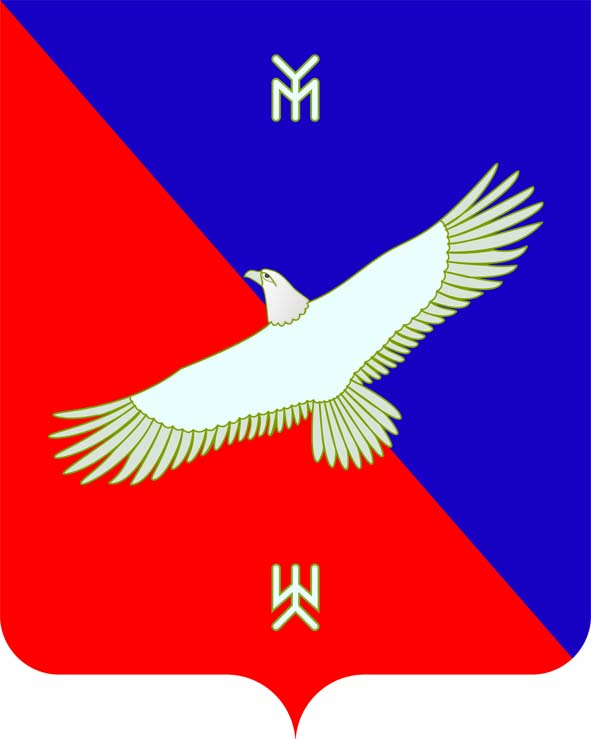 Администрация муниципального районаКармаскалигнский районРеспублики БашкортостанАдминистрация муниципального районаКармаскалигнский районРеспублики БашкортостанАдминистрация муниципального районаКармаскалигнский районРеспублики Башкортостан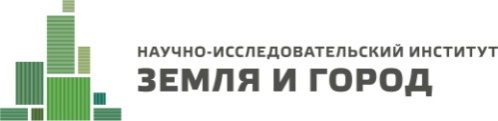 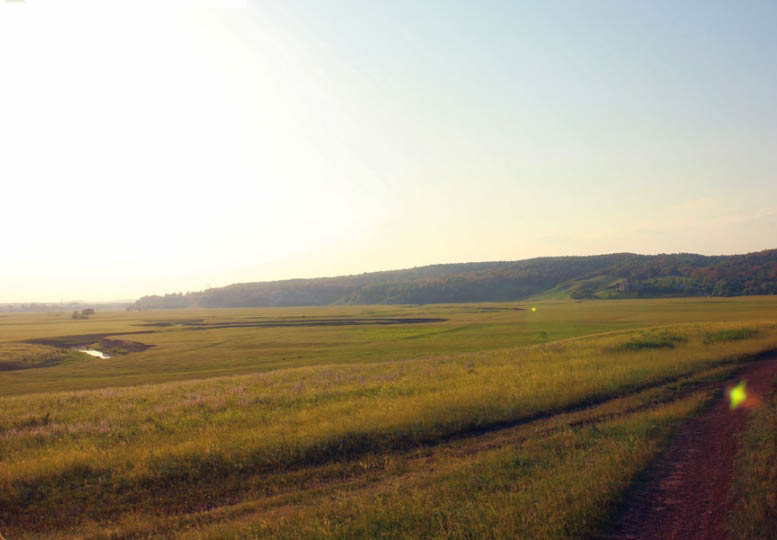 ГЕНЕРАЛЬНЫЙ ПЛАН сельского поселения Карламанский сельсовет муниципального района Кармаскалинский район республики башкортостанГЕНЕРАЛЬНЫЙ ПЛАН сельского поселения Карламанский сельсовет муниципального района Кармаскалинский район республики башкортостанГЕНЕРАЛЬНЫЙ ПЛАН сельского поселения Карламанский сельсовет муниципального района Кармаскалинский район республики башкортостанТом II:Том II:Том II:МАТЕРИАЛЫ ПО ОБОСНОВАНИЮПРОЕКТА ГЕНЕРАЛЬНОГО ПЛАНАМАТЕРИАЛЫ ПО ОБОСНОВАНИЮПРОЕКТА ГЕНЕРАЛЬНОГО ПЛАНАМАТЕРИАЛЫ ПО ОБОСНОВАНИЮПРОЕКТА ГЕНЕРАЛЬНОГО ПЛАНА2013 годКарты в составе материалов по обоснованиюКарты в составе материалов по обоснованиюКарты в составе материалов по обоснованиюКарта 1.Карта современного использования территории (опорный план)Карта современного использования территории (опорный план)Карта границ зон с особыми условиями использования территории и границами территорий объектов культурного наследияКарта границ зон с особыми условиями использования территории и границами территорий объектов культурного наследияКарта комплексной оценки территории с границами земель различных категорий и особоохраняемых природных территорий федерального и регионального значения.Карта комплексной оценки территории с границами земель различных категорий и особоохраняемых природных территорий федерального и регионального значения.Карта границ зон инженерной и транспортной инфраструктурКарта границ зон инженерной и транспортной инфраструктурКарта 1.1Карта современного использования территории (опорный план)Карта современного использования территории (опорный план)Карта границ зон с особыми условиями использования территории и границами территорий объектов культурного наследияКарта границ зон с особыми условиями использования территории и границами территорий объектов культурного наследияКарта границ зон инженерной и транспортной инфраструктурКарта границ зон инженерной и транспортной инфраструктур(в отношении населенных пунктов)(в отношении населенных пунктов)Карта 2.Карта границ территорий,  подверженных риску возникновения чрезвычайных ситуаций природного и техногенного характера и воздействия их последствийКарта границ территорий,  подверженных риску возникновения чрезвычайных ситуаций природного и техногенного характера и воздействия их последствийКарты территориального планированияКарты территориального планированияКарты территориального планированияКарта 1.Карта 1.Карта планируемых административных границКарта зонирования территории с  планируемыми границами функциональных зонКарта 1.1Карта 1.1Карта планируемых административных границКарта зонирования территории с  планируемыми границами функциональных зон(в отношении населенных пунктов)Карта 2.Карта 2.Сводная карта (основной чертеж) генерального планаКарта планируемых административных границКарта зонирования территории с планируемыми границами функциональных зон  Карта существующих  и планируемых границ  земель промышленности, энергетики, транспортаКарта планируемого размещения объектов капитального строительстваКарта 2.1Карта 2.1Сводная карта (основной чертеж) генерального планаКарта планируемых административных границКарта зонирования территории с планируемыми границами функциональных зон  Карта существующих  и планируемых границ  земель промышленности, энергетики, транспортаКарта планируемого размещения объектов капитального строительства(в отношении населенных пунктов)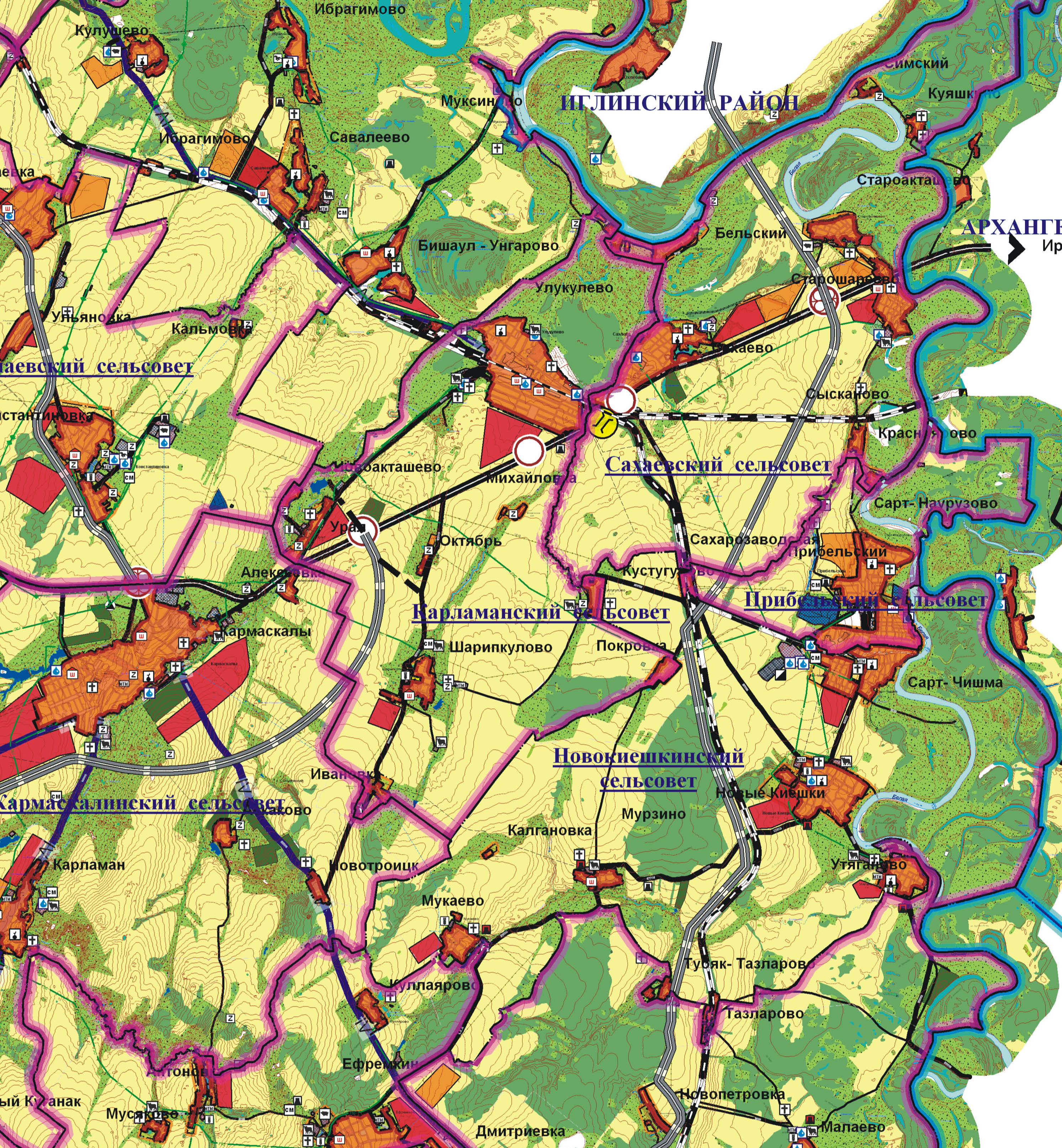 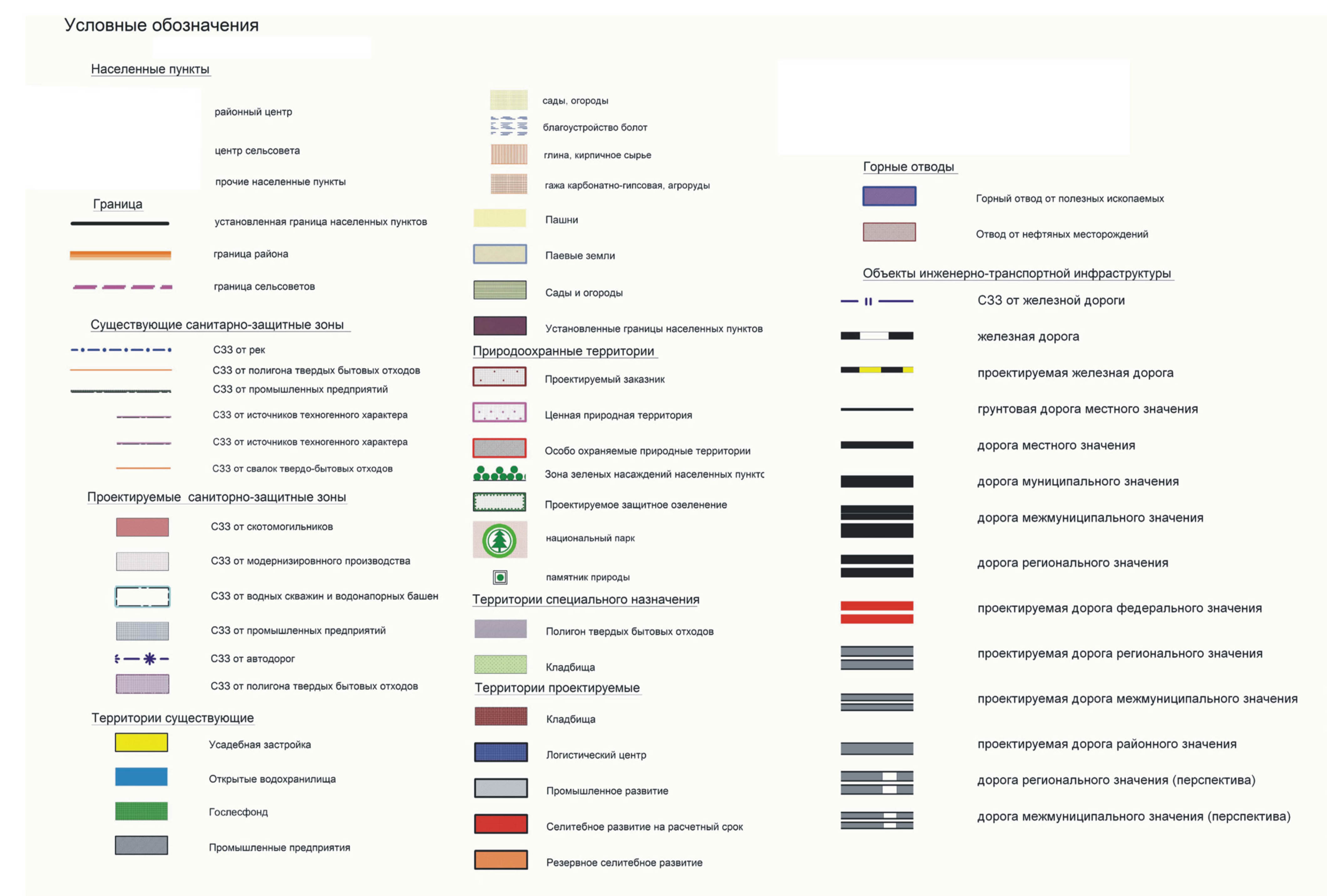 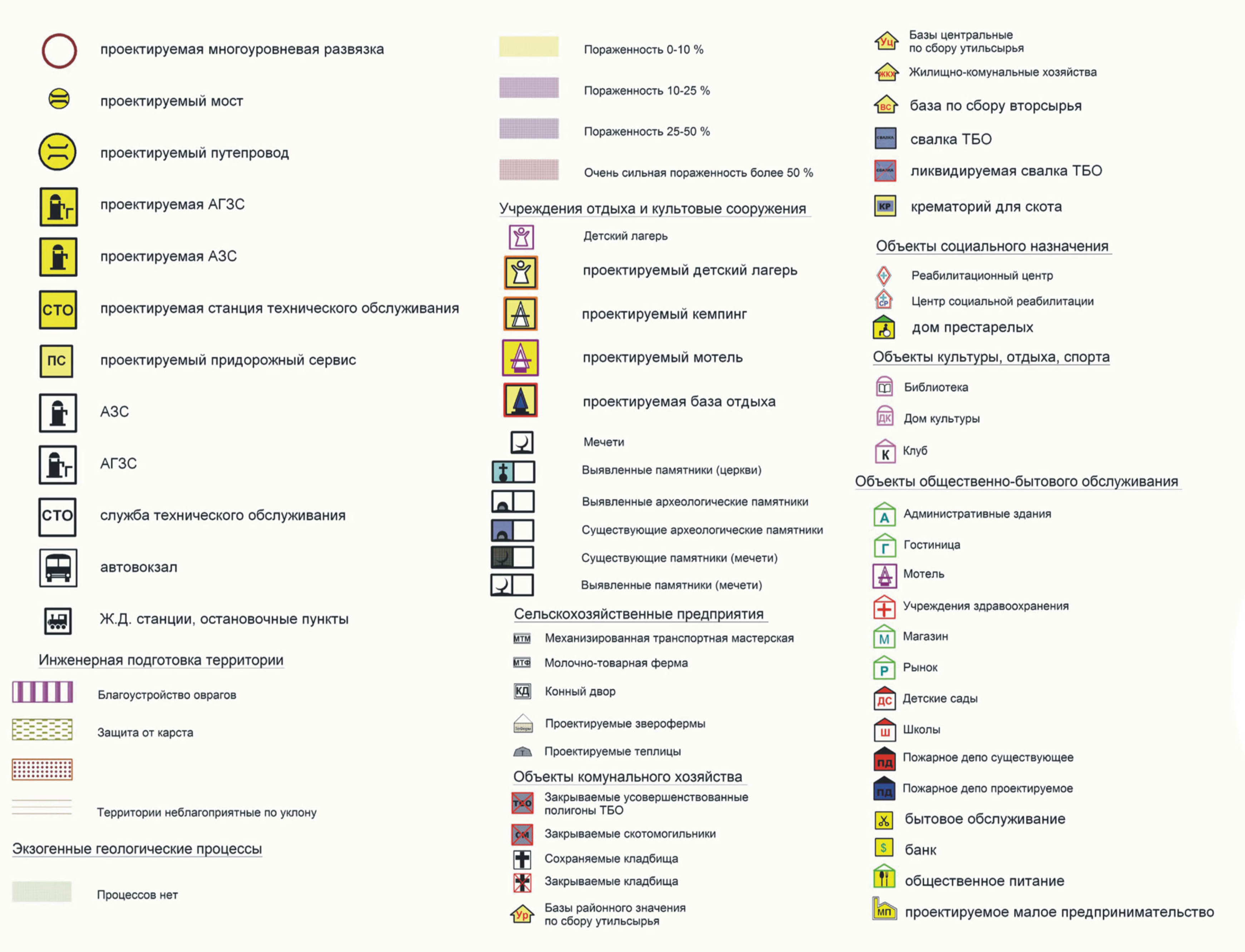 Рисунок 1.3.1 – Карта с отображением зон планируемого размещения объектов капитального строительстваРисунок 1.3.1 – Карта с отображением зон планируемого размещения объектов капитального строительства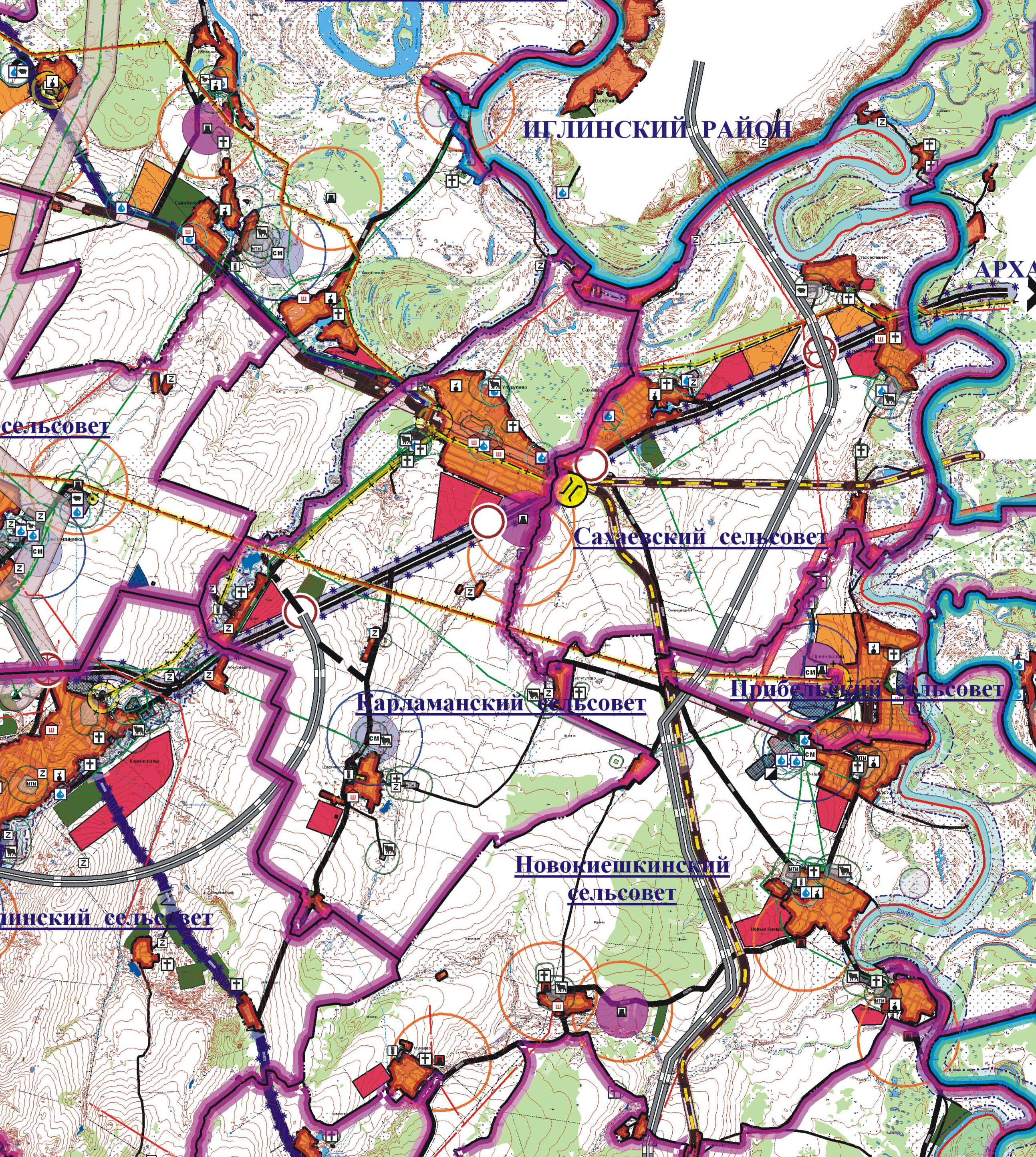 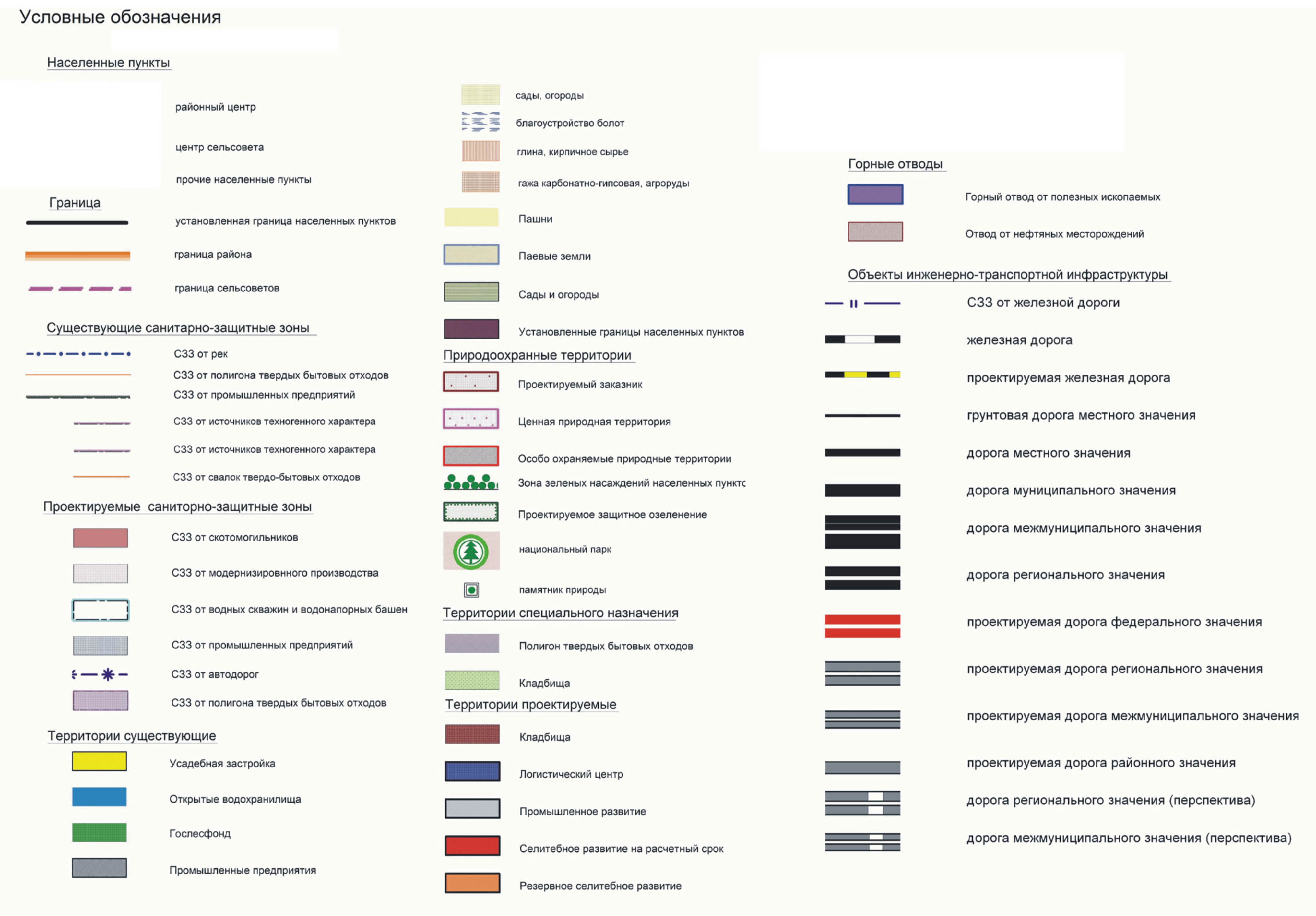 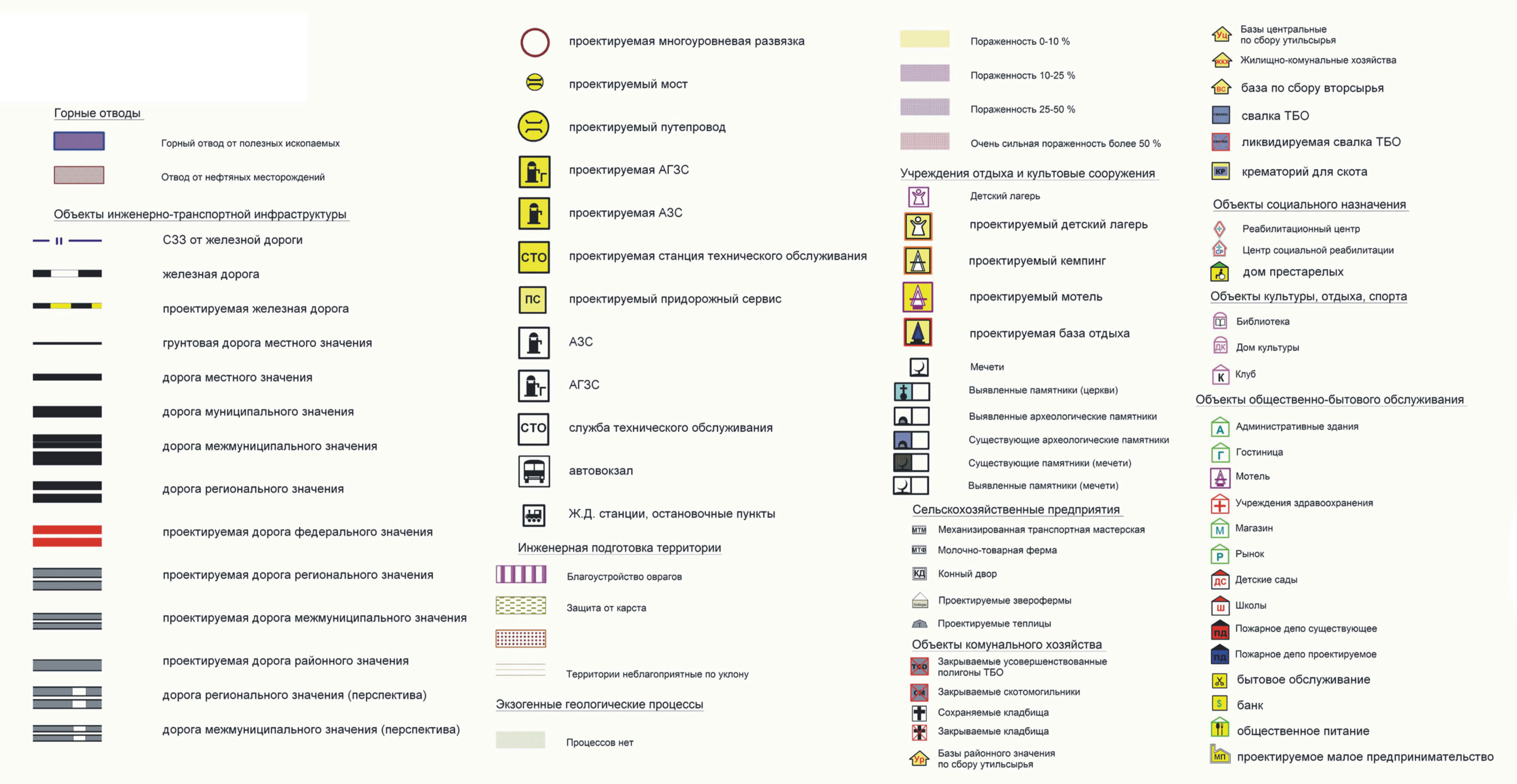 № п/пПараметрыОписание1Площадь территории, тыс. га7,252Численность населения, чел.58943Плотность населения, чел/га0,8124Количество населенных пунктов95Расстояние до:Районного центра, км 18Областного центра, км 706Главная транспортная планировочные осьАвтомобильная дорога регионального значения Уфа – Инзер - Белорецк7Основные виды экономической деятельности Сельское хозяйство№ п/пПараметрыОписание1Закон о границах: Законом Республики Башкортостанот 17.12.2004 г. № 126-З (ред. от 24.12.2012 г.) "О границах, статусе и административных центрах муниципальных образований в Республике Башкортостан"2Соседние административно-территориальные образования:севермуниципальный район Иглинский районсеверо-западсельское поселение Савалеевский сельсоветзападсельское поселение Николаевский сельсоветюго-западсельское поселение Кармаскалинский сельсоветюго-востоксельское поселение Новокиешкиешкинский сельсовет  востоксельское поселение Сахаевский сельсовет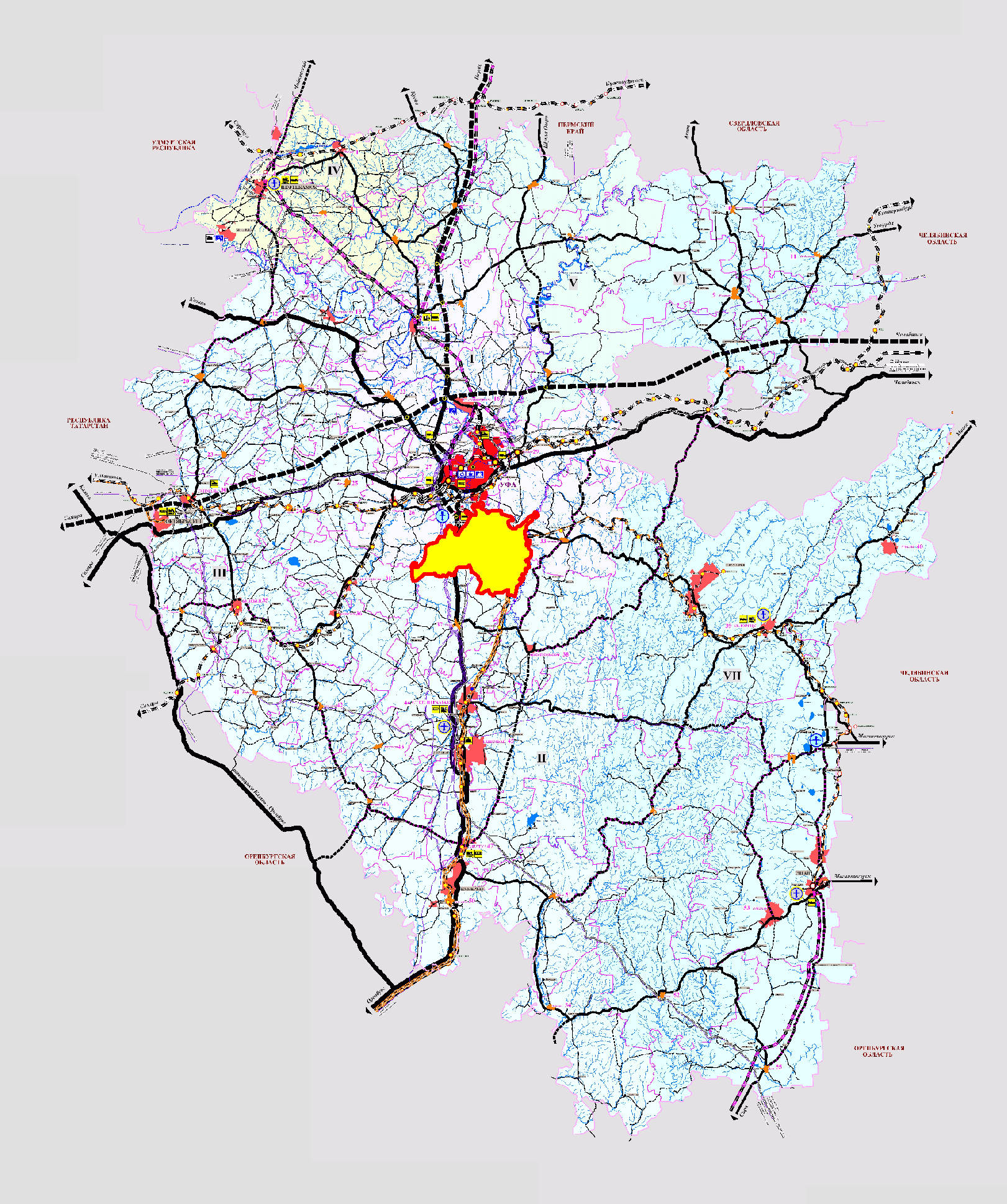 Рисунок 2.1.1 – Положение муниципального района Кармаскалинский район в структуре Республики Башкортостан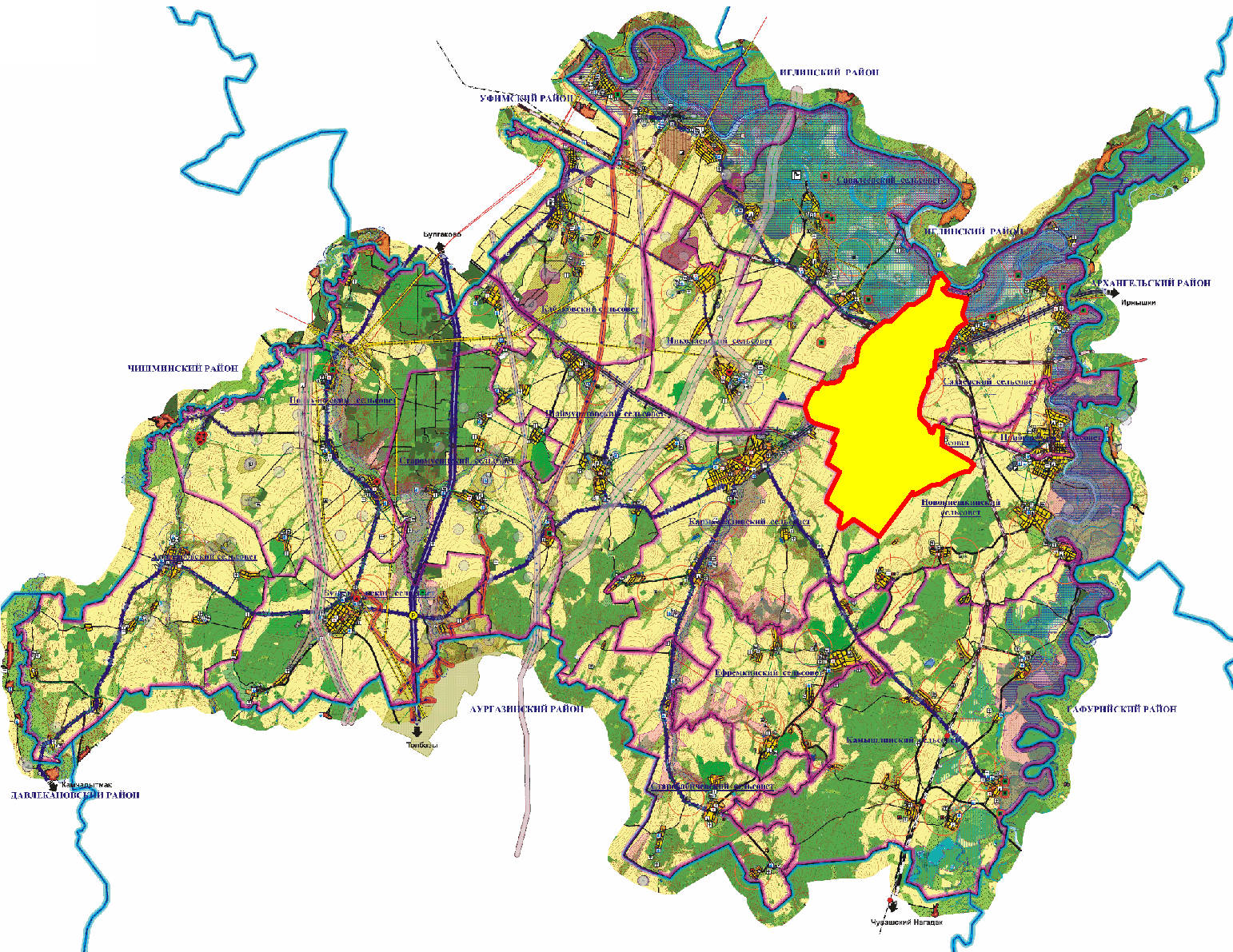 Рисунок 2.1.2 - Расположение Карламанского сельсовета в структуре муниципального района Кармаскалинский район Республики Башкортостан№ п/пНаименование участковых лесничествЛесорасти-тельнаязонаЛесной районПеречень лесных кварталовПлощадь,га1234561УршакскоеЛесостепная зонаЛесостепной район1-817 5712БузовьязовскоеЛесостепная зонаЛесостепной район1-667 3003КамышлинскоеЛесостепная зонаЛесостепной район1-16020 120Итого:34 991№п/пПоказатели характеристики земельВсего       по лесничествуВсего       по лесничеству№п/пПоказатели характеристики земельПлощадь, га%12341.Общая площадь земель207829100,02.Лесные земли – всего20100396,72.1.Земли, покрытые лесной растительностью – всего19945396,0в том числе: лесные культуры114495,52.2.Земли, не покрытые лесной растительностью – всего15500,7в том числе: - несомкнувшиеся лесные культуры                                            12720,6- лесные питомники; плантации31--  редины естественные12--  фонд лесовосстановления, всего2350,1в том числе:-погибшие насаждения40-- вырубки1250,1- прогалины, пустыри70-3.Нелесные земли – всего68263,3в том числе:- пашни24-- сенокосы22261,1- пастбища21161,0- воды6430,3- дороги, просеки7650,4- усадьбы и пр.1360,1- болота4000,2- пески1020,1- прочие земли4100,2- сады, ягодники4-УчастковоелесничествоВсеголесовЗащитные леса, всегоВ том числе: леса на ООПТЛеса, расположенные в водоохранныхзонахЛеса, выполняющие функции защиты природных и иных объектов, всего:в том  числе:в том  числе:Ценные леса, всегоГосударственные защитные полосыЗапретные полосы, расположенных вдоль водных объектовНерестоохранные полосылеса, расположенные в пустынных, полупустынных, лесостепных, лесотундровых зонах, степях, горахЭксплуатационные лесаУчастковоелесничествоВсеголесовЗащитные леса, всегоВ том числе: леса на ООПТЛеса, расположенные в водоохранныхзонахЛеса, выполняющие функции защиты природных и иных объектов, всего:Защитные полосы, располо-женные вдоль железных и автодорогЗеленые зоныЦенные леса, всегоГосударственные защитные полосыЗапретные полосы, расположенных вдоль водных объектовНерестоохранные полосылеса, расположенные в пустынных, полупустынных, лесостепных, лесотундровых зонах, степях, горахЭксплуатационные лесаАрхангельское22 3436 851-7674 0167253 2912 068-2 068--15 492Архангельское сельское10 58610 586-9806564661908 950-2 6922795 979-Басинское43 2825 063-1 2171 1261 126-2 720-2 720--38 219Бузовьязовское7 3003 178-1261 5121401 3721 540---1 5404 122Камышлинское20 12013 323-1 07568648020611 562-6 5912 1652 8066 797Куртовское30 5668 107-1 3281 8501 850-4 929-4 929--22 459Лемезинское33 576945-9252020------32 631Симское32 4852 525-1 205167167-1 153-1 153--29 960Уршакское7 5713 367-4301 7112801 4311 226-3565722984 204Итого207 82953 945-8 05311 7445 2546 49034 148-20 5093 01610 623153 884№ п/пНаселенные пункты, входящие в состав муниципального образованияНаселенные пункты, входящие в состав муниципального образованияПостоянно проживающее населениеСезонно проживающее населениеЧисленность населения на 2003 г.Прирост (убыль) населения за период 2003–2013 гг.1УлукулевоУлукулево482605025-1992ШарипкуловоШарипкулово4400442-23КустугуловоКустугулово1720183-114УралУрал2870321-345НовоакташевоНовоакташево5505506ПокровкаПокровка38046-87ИвановкаИвановка26037-118ОктябрьОктябрь11015-49МихайловкаМихайловка100100Всего постоянного населенияВсего постоянного населения586506134-269Всего сезонного населенияВсего сезонного населения -- - -ИтогоИтого -5865 - -Населенные пункты с населением более 500 человекНаселенные пункты с населением более 500 человекНаселенные пункты с населением более 500 человекНаселенные пункты с населением более 500 человекНаселенные пункты с населением более 500 человекНаселенные пункты с населением менее 30 человекНаселенные пункты с населением менее 30 человекНаселенные пункты с населением менее 30 человекНаселенные пункты с населением менее 30 человекНаселенные пункты с населением менее 30 человекСостав муниципального образования (перечень населенных пунктов)ЧИСЛЕННОСТЬ НАСЕЛЕНИЯ (человек)ЧИСЛЕННОСТЬ НАСЕЛЕНИЯ (человек)ЧИСЛЕННОСТЬ НАСЕЛЕНИЯ (человек)ЧИСЛЕННОСТЬ НАСЕЛЕНИЯ (человек)ЧИСЛЕННОСТЬ НАСЕЛЕНИЯ (человек)ЧИСЛЕННОСТЬ НАСЕЛЕНИЯ (человек)ЧИСЛЕННОСТЬ НАСЕЛЕНИЯ (человек)ЧИСЛЕННОСТЬ НАСЕЛЕНИЯ (человек)ЧИСЛЕННОСТЬ НАСЕЛЕНИЯ (человек)ЧИСЛЕННОСТЬ НАСЕЛЕНИЯ (человек)ЧИСЛЕННОСТЬ НАСЕЛЕНИЯ (человек)ЧИСЛЕННОСТЬ НАСЕЛЕНИЯ (человек)ЧИСЛЕННОСТЬ НАСЕЛЕНИЯ (человек)Состав муниципального образования (перечень населенных пунктов)ВСЕ НАСЕЛЕНИЕВСЕ НАСЕЛЕНИЕВСЕ НАСЕЛЕНИЕв т. ч. МУЖЧИНЫ в возрастев т. ч. МУЖЧИНЫ в возрастев т. ч. МУЖЧИНЫ в возрастев т. ч. МУЖЧИНЫ в возрастев т. ч. ЖЕНЩИНЫ в возрастев т. ч. ЖЕНЩИНЫ в возрастев т. ч. ЖЕНЩИНЫ в возрастев т. ч. ЖЕНЩИНЫ в возрастеВСЕГО населениеВСЕГО населениеСостав муниципального образования (перечень населенных пунктов)Всегомуж.жен.0-15
лет16-59
летв т. ч.
16-17
лет60 и старше0-15
лет16-54
годав т. ч.
16-17
лет55 и 
старшеЗарегистрированопо месту жительстваПроживающих1 г. и более и не зарегистрированныхд. Улукулево4826233624174851553662324281275826324753161д. Шарипкулово4402092315413052046129551440-д. Кустугулово17289832358261339229172-д. Урал28713914831905132278246287-д. Новоакташево5532239141811111055-д. Покровка382018412-439-638-д. Ивановка261610-11-5141426-д.Октябрь115623---3-2111д. Михайловка1055-5--22-110-Наименование населенного пунктаОбщая численность населения, чел.Общая численность населения, чел.Общая численность населения, чел.Общая численность населения, чел.Общая численность населения, чел.Общая численность населения, чел.Общая численность населения, чел.Общая численность населения, чел.Общая численность населения, чел.Общая численность населения, чел.Общая численность населения, чел.Наименование населенного пунктана 01.01.2003 г.на 01.01.2004 г.на 01.01.2005 г.на 01.01.2006 г.на 01.01.2007 г.на 01.01.2008 г.на 01.01.2009 г.на 01.01.2010 г.на 01.01.2011 г.на 01.01.2012 г.на 01.01.2013 г.д. Улукулево50255084516652355300535353825304518250724826д. Шарипкулово442448458461465469475471470450440д. Кустугулово183187190190192189190188180175172д. Урал321324328331335336328320312306287д. Новоакташево5555555556606361595755д. Покровка4646464748495047473938д. Ивановка3737373838383633333126д.Октябрь1515151616161513111011д. Михайловка1011111212121212121010Населенный пунктНа 2018 годНа 2033 годБез учета сезонного населенияБез учета сезонного населенияБез учета сезонного населенияБез учета сезонного населенияБез учета сезонного населенияНаселенный пунктбез сезонногос сезонным 2014 г.2018 г.2020 г.2025 г.2033 г.д. Улукулево4826-49735561585565207000д. Шарипкулово440-440440448466517д. Кустугулово172-171182184204236д. Урал287-284281283292324д. Новоакташево55-55555671100д. Покровка38-3737404459д. Ивановка26-2524293774д. Октябрь11-1110101729д. Михайловка10-1010101111Всего5865-60066600691576628350№Наименование предприятияМестонахождениеВид деятельностиСанитарно-защитная зона, м/класс предприятия по СанПиН 2.2.1/2.1.1.1200-031Молочно-товарная ферма Кармаскалинский р-он, д.ШарипкуловоФермы КРС менее 1200 голов300/III2Машинно-тракторная мастерскаяКармаскалинский р-он, д.ШарипкуловоГаражи и парки по ремонту, технологическому обслуживанию и хранению сельскохозяйственной техники300/III3ПилорамаКармаскалинский р-он, д.ШарипкуловоЛесопильное производство100/IV4СкладыКармаскалинский р-он, д.ШарипкуловоМатериальные склады50/V5Молочно-товарная фермаКармаскалинский р-он, д.ИвановкаФермы КРС менее 1200 голов300/III6Молочно-товарная фермаКармаскалинский р-он, д.КустугуловоФермы КРС менее 1200 голов300/III7СкладыКармаскалинский р-он, д.КустугуловоМатериальные склады50/V8СпиртозаводКармаскалинский р-он, д.УралПроизводство пищевого спирта100/IV, СЗЗ не соблюдается9СкладыКармаскалинский р-он, д.УралМатериальные склады50/V10Молочно-товарная фермаКармаскалинский р-он, д.УлукулевоФермы КРС менее 1200 голов300/III11СкладыКармаскалинский р-он, д.УлукулевоМатериальные склады50/V12База РАЙПОКармаскалинский р-он, д.УлукулевоМатериальные склады50/V13МТС «НИВА»Кармаскалинский р-он, д.УлукулевоМашинно-технологическая станция100/IV, СЗЗ не соблюдается14ООО «Карламанский ремонтно-механический завод»Кармаскалинский р-он, д.УлукулевоПроизводство машин и оборудования для добычи полезных ископаемых и строительства100/IV, СЗЗ не соблюдается15Котельная РЖДКармаскалинский р-он, д.УлукулевоКотельная50/V16АЗСКармаскалинский р-он, д.УлукулевоАвтозаправочные станции для заправки грузового и легкового автотранспорта жидким и газовым топливом100/IV, СЗЗ не соблюдается17НефтебазаКармаскалинский р-он, д.УлукулевоМеста хранения нефти500/II, СЗЗ не соблюдаетсяКатегория автомобильной дорогиРазмер санитарного разрыва в соответствии с СП 42.13330.2011, мI, II и III100 м от бровки земляного полотна до жилой застройки, 50 м до садоводческих товариществIV, V50 м от бровки земляного полотна до жилой застройки, 25 м до садоводческих товариществ№ п/пИндетификационный номер автомобильной дорогиКатегория автомобильной дорогиРазмер санитарного разрыва, м180 ОП РЗ 80К-031	Уфа - Инзер - Белорецк	II, III100280 ОП МЗ 80Н-334	Улукулево – Кабаково – Сукк-ЧишмаIV50№ п/пНазвание водотокаОбщая протяженность (км)Ширина водоохранной зоны, мШирина береговой полосы,м1р.Белая1430200202р.Карлыман46100203Руч.Кирзюн14100204Руч. Тукмайлык<105055Руч.Бол.Варашкин1110020Наименование зонЗапрещаетсяДопускаетсяБереговая полоса(20 м – ст.6 Водного кодекса РФ)- перекрывать доступ к водному объекту(20-метровая полоса вдоль рек и прудов предназначена для общего пользования)- предназначена  для общего пользования: передвижение и пребывание около водного объекта, для спортивного и любительского рыболовства, причаливания плавательных средств)Прибрежная защитная Полоса (30-50 м в зависимости от уклона берега)- использование сточных вод для удобрения почв-размещение кладбищ, скотомогильников, свалок и полигонов ТБО, мест захоронения взрывчатых, токсичных, отравляющих и ядовитых веществ;- осуществление авиационных мер по борьбе с вредителями и болезнями растений;- распашка земель;- движение и стоянка транспорта (кроме специального) на дорогах, не имеющих твердого покрытия;-размещение отвалов размываемых грунтов;- выпас с/х животных и организация для них летних лагерей, ванн;-проведение вырубки укрепительной зелени- проектирование, размещение, строительство, реконструкция, ввод в эксплуатацию, эксплуатация хозяйственных и иных объектов при условии оборудования таких объектов сооружениями. обеспечивающими охра-ну водных объектов от загрязнения, засорения и истощения;-движение транспорта по дорогам и стоянка на дорогах и в специально оборудованных местах, имеющих твердое покрытиеВодоохранная зона- использование сточных вод для удобрения почв - размещение кладбищ, скотомогильников, свалок и полигонов ТБО, мест захоронения взрывчатых, токсичных, отравляющих и ядовитых веществ;- осуществление авиационных мер по борьбе с вредителями и болезнями растений;- движение и стоянка транспорта (кроме специального) на дорогах, не имеющих твердого покрытия;- проведение вырубки укрепительной зелени- проектирование, размещение, строительство, реконструкция, ввод в эксплуатацию, эксплуатация хозяйственных и иных объектов при условии оборудования таких объектов сооружениями. обеспечивающими охра-ну водных объектов от загрязнения, засорения и истощения;-движение транспорта по дорогам и стоянка на дорогах и в специально оборудованных местах, имеющих твердое покрытие№ п/пМесторождениеПолезное ископаемое, применениеНераспределенный фонд(А+В+С1)1КарламанскоеАгроруды, гажа известковая578 тыс.т2ЧапаевскоеКирпично-черепичное сырье, суглинок174 тыс.м33МихайловскоеКирпично-черепичное сырье, песок-отощитель65 тыс.м3№Наименование места погребенияПлощадь/ свободная площадь для захоронений,  гаСостояние (действующее, закрытое, ликвидируемое, вновь открываемое)Санитарно-защитная зона, м/класс и соответствие СанПиН 2.2.1/2.1.1.1200-031д. Улукулево, мусульманское старое3/0закрытое50/V, соблюдается2д.Улукулево мусульманское новое2,5/ 0,5действующее50/V, соблюдается3д.Улукулево русское старое3/0закрытое50/V, соблюдается4д.Улукулево русское новое1/ 1,75действующее50/V, соблюдается5д.Урал1,5/ 0,4 действующее50/V, соблюдается6д.Октябрь1/ 0,3действующее50/V, соблюдается7д.Покровка2/ 1действующее50/V, соблюдается8д.Ивановка1,5/ 0,75действующее50/V, соблюдается9д.Шарипкулово6,3/ 2,5действующее50/V, соблюдаетсяПроектный номинальный класснапряжения, кВРасстояние, мдо 12 (для линий с самонесущими или изолированными проводами, проложенных по стенам зданий, конструкциям и т.д., охранная зона определяется в соответствии с установленными нормативными правовыми актами минимальными допустимыми расстояниями от таких линий)1 - 2010 (5 - для линий с самонесущими или изолированными проводами, размещенных в границах населенных пунктов)351511020150, 22025300, 500, +/- 40030750, +/- 75040115055№ п/пНаименованиеобъектаДатировка объектаАдресДокумент об отнесении к выявленным объектам1Улукулевское селищеРаннее средневековьеВ 2,5 км к СВ от д. УлукулевоАКБ № 11982Улукулевская стоянкаБронзаВ 2 км СВ-ее д. Улукулево, в пойме левого берега р. Белой, у озерАКБ № 11993Улукулевские курганынеизвестноВ 3 км к ЮЗ от д. УлукулевоАКБ № 1200 Таблица 2.5.1 – Таблица рисков чрезвычайных ситуаций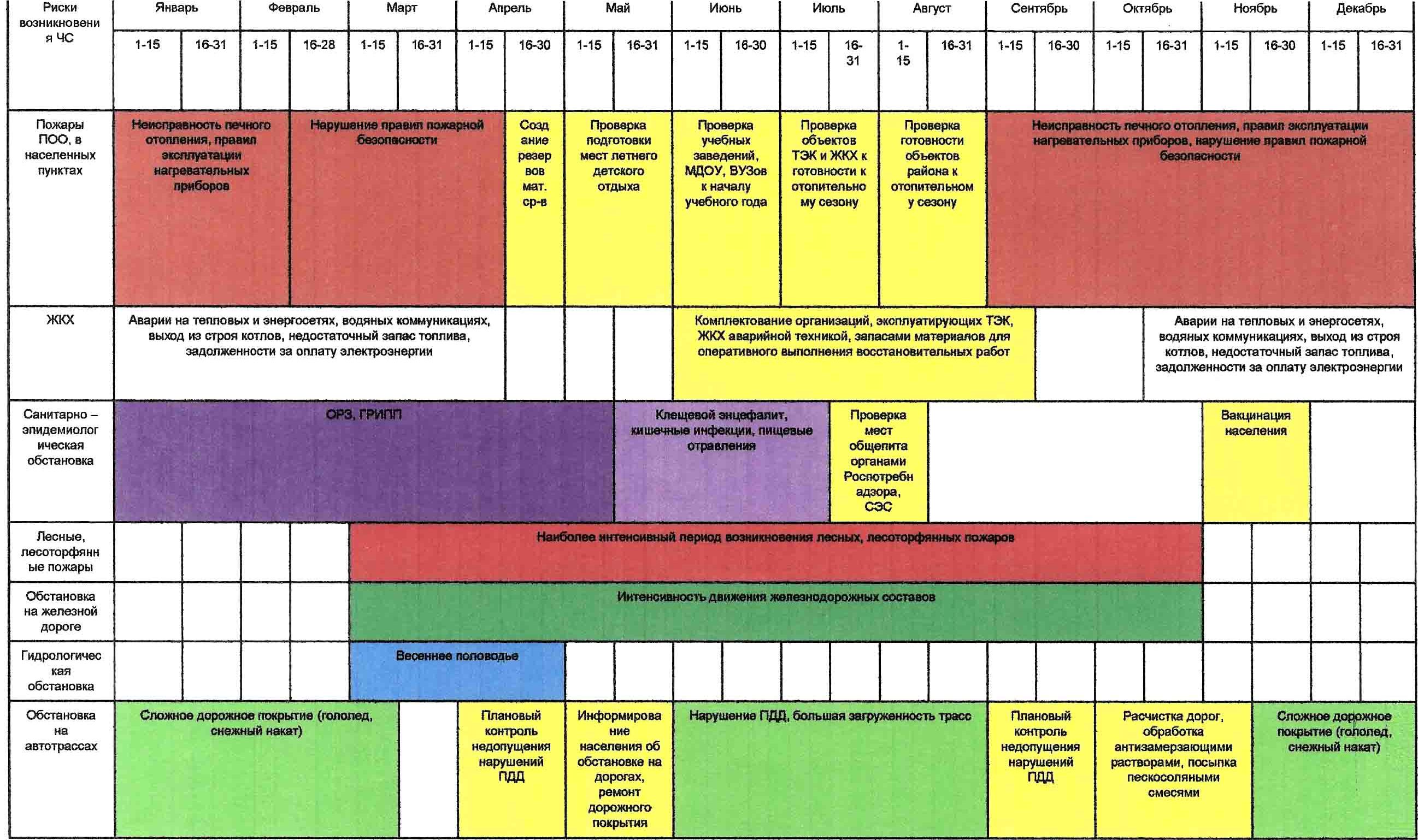 Название ПООАдрес ПООR сильных разрушений, мR средних разрушений, мR слабых разрушений, мУчасток слива налива №5 ООО «Башкирнефтепродукт»Д.Улукулево ул.К.Маркса д.1531155950№ п/пНаименованиеМестонахождениеКоличество личного составаРезерв автомобилей1ФГКУ ПЧ № 81с.Кармаскалы, ул.Партизанская, д.110Адрес объектаФорма собственности                             (федеральная, региональная, местная (районная), местная (поселковая), частная)Объем, м3Год ввода, состояние (%износа)Пожарный резервуар , д.Улукулево, ул.Горького , 1рмуниципальная1002013Гидранты, д.Улукулево, северная сторонамуниципальная502013Водонапорная башня, д.Улукулево, ул.60 лет Октября, 50бчастная251936 (80)Гидрант д.Улукулево, ул. Новая Элеваторная, д.1гчастная1988 (55)Пункты ч. 1 ст. 14ФЗ-131Объекты капитального строительства, создание которых может подпадать под определение действий муниципалитета, причисляемых к вопросам местного значения согласно статье 16 ФЗ-131Определение действий муниципалитета,  причисляемых к вопросам местного значения согласно статье 16 ФЗ-131, которые могут иметь отношение к созданию объектов капитального строительстваОбъекты капитального строительства, создание которых может подпадать под определение действий муниципалитета, причисляемых к вопросам местного значения согласно статье 16 ФЗ-131Объекты, которые должны строиться исключительно за счет средств муниципального бюджета, на основании анализа ФЗ-131(+)5Дороги, улицы местного значенияДеятельность дорожнаяДороги, улицы местного значения10Объекты муниципального управленияОбеспечениеОбъекты муниципального управления+6Социальное жилье – объекты, возводимые за счет муниципального бюджета, либо приобретаемые (на первичном или вторичном рынке) за счет средств муниципального бюджетаОбеспечение малоимущих граждан, проживающих в городском округе и нуждающихся в улучшении жилищных условий, жилыми помещениями в соответствии с жилищным законодательствомСоциальное жилье – объекты, возводимые за счет муниципального бюджета, либо приобретаемые (на первичном или вторичном рынке) за счет средств муниципального бюджета+7Объекты транспортного обслуживания  населения в границах поселенияОрганизацияОбъекты транспортного обслуживания  населения в границах поселения12Объекты культуры и досугаОбеспечение условийОбъекты культуры и досуга10Объекты связи, общественного питания, торговли и бытового обслуживанияОбеспечение условийОбъекты связи, общественного питания, торговли и бытового обслуживания14Объекты физической культуры и массового спорта, объекты для проведения официальных физкультурно-оздоровительных и спортивных мероприятийОбеспечение условийОбъекты физической культуры и массового спорта, объекты для проведения официальных физкультурно-оздоровительных и спортивных мероприятий4Объекты электро-, тепло-, газо- и водоснабжения, водоотведенияОрганизация снабжения (отведения)Объекты электро-, тепло-, газо- и водоснабжения, водоотведения6Объекты муниципального жилищного фонда за счет средств муниципального бюджетаОрганизация строительстваОбъекты муниципального жилищного фонда за счет средств муниципального бюджета15Объекты массового отдыха населенияОрганизацияОбъекты муниципального управления11Объекты библиотечного обслуживания, комплектования и обеспечения сохранности библиотечных фондовОрганизацияОбъекты библиотечного обслуживания, комплектования и обеспечения сохранности библиотечных фондов22Объекты ритуальных услуг и места захороненияОрганизацияОбъекты ритуальных услуг и места захоронения+18Объекты для обеспечения сбора, вывоза бытовых отходов и мусораОрганизацияОбъекты для обеспечения сбора, вывоза, утилизации и переработки бытовых и промышленных отходов19Объекты благоустройства и озеленения территории; объекты муниципального управления – объекты для обеспечения использования, охраны, защиты, воспроизводства городских лесов, лесов особо охраняемых природных территорийОрганизацияОбъекты благоустройства и озеленения территории; объекты муниципального управления – объекты для обеспечения использования, охраны, защиты, воспроизводства городских лесов, лесов особо охраняемых природных территорий+Наименованиенаселенного пунктаИндивидуальные домаИндивидуальные домаИндивидуальные домаМногоквартирныеМногоквартирныеМногоквартирныеОбщежитиеОбщежитиеОбщежитиеДачи (включая жилой фонд для сезонного проживания)Дачи (включая жилой фонд для сезонного проживания)Дачи (включая жилой фонд для сезонного проживания)Наименованиенаселенного пунктаКол-во домовКол-во квартирОбщая площадь, кв. мКол-во домовКол-во квартирОбщая площадь, кв. мКол-во домовКол-во квартирОбщая площадь, кв. мКол-во домовКол-во квартирОбщая площадь, кв. мд.Улукулево1757—140560—————————д. Ивановка15—750—————————Д.Кустугулово56—3080—————————Д.Михайловка3—170—————————Д. Новоакташево25—2250—————————Д. Октябрь8—720—————————Д. Покровка20—1900—————————Д. Урал109—4650—————————Д. Шарипкулово136—6450—————————Населенный пунктЧисленность населения, чел. на 2018 г.Необходимое кол-во жилого фонда на 1 очередьНеобходимо дополнительно м2д.Улукулево556116683026270д. Ивановка247200д.Кустугулово18254602380д.Михайловка10300130д. Новоакташево5516500д. Октябрь103000д. Покровка3711100д. Урал28184303780Д. Шарипкулово440132006750Населенный пунктЧисленность населения, чел. на 2033 г.Необходимое кол-во жилого фонда на 1 очередьНеобходимо дополнительно м2д.Улукулево7000245000104440д. Ивановка7425901840Д.Кустугулово23682605180Д.Михайловка11385215Д. Новоакташево10035001250Д. Октябрь291015295Д. Покровка592065165Д. Урал324113406690Д. Шарипкулово5171809511645НаименованиеНаименование вида экономической деятельностиАдрес предприятияКоличество работающих, чел. ООО «Карламанский ремонтно-механический завод»Изготовление металлоконструкция, расфасовка дорожного битума, изготовление ножей для дорожной техники д.Улукулево, ул.К.Маркса 56/1 - Уфимский филиал ОАО «Башкирнефтепродукт» Обеспечение ГСМ д.Улукулево, ул.К.Маркса, д.153 -ПилорамаДеревообрабатывающая промышленность - - ГУПП «Баштопсбыт»Обеспечение топливом д.Улукулево, ул.Крупская,,д.1 5 ООО «Стройбытсервис»Производство общестроительных работ по проведению трубопровода, обслуживание многокв. домовд.Улукулево, ул.60 лет Октября 24НаименованиеНаименование вида экономической деятельностиАдрес предприятияКоличество работающих, чел. Филиал «Нива» ГУСП МТС «Центральная»Сельскохозяйственное производство д.Улукулево, ул.К.Маркса, д.56 123ОАО «Карламанский элеватор» ельскохозяйственное производство д.Улукулвево, ул. Новая Элеваторная, д.1 -ОАО «Кармаскалинский агроснаб»Сельскохозяйственное производство - -НаименованиеОписание назначения функциональных зонПараметрыПлощадь, гаФункциональные зоны в границах населенных пунктовФункциональные зоны в границах населенных пунктовФункциональные зоны в границах населенных пунктовФункциональные зоны в границах населенных пунктовЗона градостроительного использования (с учетом д. Улукулево) – выделяется в целях развития территории населенных пунктов и включает в себя:Жилая зона (Ж)Общественно-деловая зона (О)Зона инженерной и транспортной инфраструктуры (И-Т)Зона производственного использования (П)Зона рекреационного назначения (Р)Зона специального назначения (Сп)Зона градостроительного использования (с учетом д. Улукулево) – выделяется в целях развития территории населенных пунктов и включает в себя:Жилая зона (Ж)Общественно-деловая зона (О)Зона инженерной и транспортной инфраструктуры (И-Т)Зона производственного использования (П)Зона рекреационного назначения (Р)Зона специального назначения (Сп)Зона градостроительного использования (с учетом д. Улукулево) – выделяется в целях развития территории населенных пунктов и включает в себя:Жилая зона (Ж)Общественно-деловая зона (О)Зона инженерной и транспортной инфраструктуры (И-Т)Зона производственного использования (П)Зона рекреационного назначения (Р)Зона специального назначения (Сп)1040,75(324,64 – без учета д. Улукулево)Жилая зона (Ж)Жилые зоны необходимо предусматривать в целях создания для населения удобной, здоровой и безопасной среды проживания.В жилых зонах размещаются жилые дома разных типов (многоквартирные многоэтажные, средней и малой этажности; блокированные; усадебные с приквартирными и приусадебными участками); отдельно стоящие, встроенные или пристроенные объекты социального и культурно-бытового обслуживания населения (в том числе дошкольные образовательные учреждения и общеобразовательные учреждения), гаражи и автостоянки для легковых автомобилей, принадлежащих гражданам; культовые объекты в зонах специально выделяемых в правилах землепользования и застройки городского поселения.Развитие жилой зоны планируется на свободных участках в существующих границах населенных пунктов входящих в состав поселения.Коэффициент застройки:При застройке одно-, двухквартирными жилыми домами с приусадебными земельными участками – 0,2;При застройке многоквартирными жилыми домами малой этажности – 0,4.Коэффициент плотности застройки:При застройке одно-, двухквартирными жилыми домами с приусадебными земельными участками – 0,4;При застройке многоквартирными жилыми домами малой этажности – 0,8.Этажность застройкиПри застройке одно-, двухквартирными жилыми домами с приусадебными земельными участками – 1-2 этажа;При застройке многоквартирными жилыми домами малой этажности – не более 2 этажа.Примечание – Данные параметры следует учитывать при подготовке правил землепользования и застройки Карламанского сельского поселения 258,68Общественно-деловая зона (О)Общественно-деловые зоны предназначены для размещения объектов здравоохранения, культуры, торговли, общественного питания, социального и коммунально-бытового назначения, предпринимательской деятельности, объектов среднего профессионального и высшего профессионального образования, административных, научно-исследовательских учреждений, культовых зданий, стоянок автомобильного транспорта, объектов делового, финансового назначения, иных объектов, связанных с обеспечением жизнедеятельности граждан (в том числе жилая застройка) в зонах, специально, выделяемых в правилах землепользования и застройки городского поселения.Общественно-деловые зоны следует формировать как центры деловой, финансовой и общественной активности в центральных частях населенных пунктов, на территориях, прилегающих к основным улицам.При развитии указанных зон следует учитывать особенности их функционирования, потребность в территории, необходимость устройства автостоянок большой вместимости, создание развитой транспортной и инженерной инфраструктур в соответствии с нормативами градостроительного проектирования.Общественно-деловую зону предполагается развивать с учетом нормативных радиусов обслуживания и необходимой расчетной мощности объектов в соответствии с нормативами градостроительного проектирования.Коэффициент застройки:При многофункциональной застройке – 1,0;При специализированной общественной застройке – 0,8.Коэффициент плотности застройки:При многофункциональной застройке – 3,0;При специализированной общественной застройке – 2,4.Этажность застройки: не более 2 этажей.Примечание – Данные параметры следует учитывать при подготовке правил землепользования и застройки Карламанского сельского поселения7,83Зона инженерной и транспортной инфраструктуры (И-Т)Зоны инженерной и транспортной инфраструктуры следует предусматривать для размещения сооружений и коммуникаций автомобильного транспорта, связи, инженерного оборудования с учетом их перспективного развития и потребностей в инженерном благоустройстве.Развитие данной зоны планируется в контексте поддержания в необходимом техническом состоянии объектов инженерного обеспечения поселения с учетом технических регламентов и нормативных требований относительно объектов расположенных в данной зоне.Параметры функциональных зон (относящихся к территориям нежилого назначения) данного типа определяются исходя из ситуации и в зависимости от размещаемого объекта. В отношении территорий нежилого назначения требуется достаточно высокая степень детализации данных о размещаемом объекте. В связи с этим в отношении территорий нежилого назначения осуществляется ситуативное проектирование – с учетом нормативных и санитарно-гигиенических требований  предъявляемых к конкретному объекту.0,92Зона производственного использования (П)          Формирование и развитие данной зоны в границах населенных пунктов должно направляться следующими целевыми установками – созданием правовых, административных и экономических условий для:1. преимущественного размещения объектов V, IV, классов вредности, имеющих санитарно-защитные зоны от 50 до 100 метров, объектов, деятельность в которых связана с высоким уровнем шума, загрязнения, интенсивным движением большегрузного транспорта;2. возможности размещения объектов коммерческих услуг, способствующих осуществлению производственной деятельности;3. сочетания различных видов объектов только при условии соблюдения требований технических регламентов – санитарных требований;4. дифференциации территорий данных зон при выделении подзон посредством подготовки  ПЗЗ и в последующем - проектов планировки и межевания, в соответствии с  санитарной классификацией предприятий, с учетом интенсивности движения крупногабаритного и большегрузного транспорта.При реализации указанных целевых установок надлежит учитывать:1. необходимость интеграции производственных и общественно-деловых объектов в среду поселения посредством развития многоуровневой системы коммуникационных связей (транспортных и пешеходных) и многофункционального набора помещений общего пользования фронтальной части улиц;2. требования к планировке – соблюдение размерности, ориентации и структуры квартальной сети.Параметры функциональных зон (относящихся к территориям нежилого назначения) данного типа определяются исходя из ситуации и в зависимости от размещаемого объекта. В отношении территорий нежилого назначения требуется достаточно высокая степень детализации данных о размещаемом объекте. В связи с этим в отношении территорий нежилого назначения осуществляется ситуативное проектирование – с учетом нормативных и санитарно-гигиенических требований предъявляемых к конкретному объекту.9,88Зона рекреационного назначения(Р)В состав зон рекреационного назначения могут включаться территории, занятые  лесами в границах населенных пунктов, открытыми озелененными и ландшафтными пространствами, скверами, парками, благоустроенными садами, прудами, озерами, пляжами, в том числе могут, включаются объекты, используемые и предназначенные для  массового долговременного и кратковременного отдыха населения, всех видов туризма, занятий физической культурой и спортом.Развитие зоны рекреационного назначения предусматривается для создания комфортной и эстетически привлекательной среды для отдыха и времяпрепровождения населения, организации благоустроенных прогулочных пространств, развития перспективных объектов рекреации общего пользования в границах населенных пунктов, и содержания в надлежащем состоянии существующих объектов.  Также зона выделяется для сохранения существующей овражно-балочной сети, в качестве незастроенных природно-экологических территорий и ценной пейзажно-ландшафтной составляющей населенных пунктов, в том числе в целях предотвращения замещения данного вида функциональной зоны иными видами деятельности.Параметры функциональных зон (относящихся к территориям нежилого назначения) данного типа определяются исходя из ситуации и в зависимости от размещаемого объекта. В отношении территорий нежилого назначения требуется достаточно высокая степень детализации данных о размещаемом объекте. В связи с этим в отношении территорий нежилого назначения осуществляется ситуативное проектирование – с учетом нормативных и санитарно-гигиенических требований предъявляемых к конкретному объекту.46,23Зона специального назначения(Сп)В состав зоны специального назначения включаются территории ритуального назначения Карламанского сельсовета в границах населенных пунктов.Зона выделяется в целях содержания в соответствующем состояние территорий ритуального назначения, с учетом санитарно-гигиенических требований и нормативных требований технических регламентов, относительно мест захоронения, в том числе в целях предотвращения замещения данного вида функциональной зоны иными видами деятельности.Параметры функциональных зон (относящихся к территориям нежилого назначения) данного типа определяются исходя из ситуации и в зависимости от объектов, располагающихся в данных зонах. В отношении территорий нежилого назначения требуется достаточно высокая степень детализации данных о размещаемом объекте. В связи с этим в отношении территорий нежилого назначения осуществляется ситуативное проектирование – с учетом нормативных и санитарно-гигиенических требований предъявляемых к конкретному объекту.1,1Функциональные зоны за границами населенных пунктовФункциональные зоны за границами населенных пунктовФункциональные зоны за границами населенных пунктовФункциональные зоны за границами населенных пунктовЗона инженерной и транспортной инфраструктуры Зоны инженерной и транспортной инфраструктуры следует предусматривать для размещения сооружений и коммуникаций внешнего автомобильного транспорта, связи, инженерного оборудования с учетом их перспективного развития.В целях обеспечения нормальной эксплуатации сооружений, устройства других объектов внешнего транспорта допускается устанавливать охранные зоны.Отвод земель для сооружений и устройств внешнего транспорта осуществляется в установленном порядке. Режим использования этих земель определяется действующим земельным законодательством.Развитие зоны планируется для размещения объектов инженерной инфраструктуры, содержания и развития в надлежащем техническом состоянии объектов внешнего автомобильного транспорта (автомобильных дорог общего пользования).Параметры функциональных зон (относящихся к территориям нежилого назначения) данного типа определяются исходя из ситуации и в зависимости от размещаемого объекта. В отношении территорий нежилого назначения требуется достаточно высокая степень детализации данных о размещаемом объекте. В связи с этим в отношении территорий нежилой застройки осуществляется ситуативное проектирование – с учетом нормативных требований предъявляемых к конкретному объекту.16,35Зона производственного использования        Формирование и развитие данной зоны за границами населенных пунктов должно направляться следующими целевыми установками – созданием правовых, административных и экономических условий для:1. преимущественного размещения объектов V, IV, III, II классов вредности, имеющих санитарно-защитные зоны от 50 до 500 метров, – объектов, деятельность в которых связана с высоким уровнем шума, загрязнения, интенсивным движением большегрузного транспорта;2. возможности размещения инженерных объектов, технических и транспортных сооружений (источники водоснабжения, очистные сооружения, электростанции, дорожно-транспортные сооружения, иные сооружения);3. возможности размещения объектов коммерческих услуг, способствующих осуществлению производственной деятельности;4. сочетания различных видов объектов только при условии соблюдения требований технических регламентов – санитарных требований.При реализации указанных целевых установок надлежит учитывать:1. необходимость интеграции производственных и общественно-деловых объектов в поселковую среду посредством развития многоуровневой системы коммуникационных связей (транспортных и пешеходных) и многофункционального набора помещений общего пользования фронтальной части улиц;2. требования к планировке – соблюдение размерности, ориентации и структурыПараметры функциональных зон (относящихся к территориям нежилого назначения) данного типа определяются исходя из ситуации и в зависимости от размещаемого объекта. В отношении территорий нежилого назначения требуется достаточно высокая степень детализации данных о размещаемом объекте. В связи с этим в отношении территорий нежилой застройки осуществляется ситуативное проектирование – с учетом нормативных требований предъявляемых к конкретному объекту.54,77Зона рекреационного назначенияВ состав зон рекреационного назначения могут включаться территории, занятые  лесами в границах и вне границ лесного фонда, открытыми озелененными и ландшафтными пространствами, прудами, озерами, пляжами, в том числе могут, включаются объекты, используемые и предназначенные для  массового, долговременного и кратковременного отдыха населения, всех видов туризма, занятий физической культурой и спортом, благоустроенные набережные.Развитие зоны рекреационного назначения предусматривается для создания экологически чистой и эстетически привлекательной среды для отдыха и времяпрепровождения населения, организации благоустроенных пляжей и набережных, вместе с сопутствующими объектами туризма  сохранения и развития, баз отдыха вне границ населенных пунктов, и содержания в надлежащем состоянии лесных массивов. Также зона выделяется для сохранения существующей овражно-балочной сети в качестве природно-экологических территорий и ценной пейзажно-ландшафтной составляющей поселения при формировании визуальной панорамы со стороны р. Карлыман и р. Белая, в том числе в целях предотвращения замещения данного вида функциональной зоны иными видами деятельности.Параметры функциональных зон (относящихся к территориям нежилого назначения) данного типа определяются исходя из ситуации и в зависимости от размещаемого объекта. В отношении территорий нежилого назначения требуется достаточно высокая степень детализации данных о размещаемом объекте. В связи с этим в отношении территорий нежилой застройки осуществляется ситуативное проектирование – с учетом нормативных требований предъявляемых к конкретному объекту.1595,69Зона сельскохозяйственного использованияЗона сельскохозяйственного использования, включает в себя преимущественно территории сельскохозяйственных угодий вне границ населенных пунктов - пашни, пастбища, сенокосы, территории сельскохозяйственного производства (в частности пчеловодство) и территории лесных массивов вне границ земель лесного фонда.При развитии данных зон следует руководствоваться действующим земельным законодательством, а в отношении объектов сельхозпроизводства следует учитывать технические регламенты и нормативные требования.Параметры функциональных зон (относящихся к территориям нежилого назначения) данного типа определяются исходя из ситуации и в зависимости от размещаемого объекта. В отношении территорий нежилого назначения требуется достаточно высокая степень детализации данных о размещаемом объекте. В связи с этим в отношении территорий нежилой застройки осуществляется ситуативное проектирование – с учетом нормативных требований предъявляемых к конкретному объекту.4044,1Зона специального назначенияВ состав зоны специального назначения включаются территории ритуального назначения сельского поселения, места захоронения биологических отходов, а также территории режимных объектов, с ограниченным доступом.Зона выделяется в целях содержания и развития территорий ритуального назначения, с учетом санитарно-гигиенических требований и нормативных требований технических регламентов, относительно мест захоронения, выделения и содержания территории режимных объектов с ограниченным доступом и объектов по хранению и консервации биологических отходов, в том числе зона выделяется в целях предотвращения замещения данного вида функциональной зоны иными видами деятельности.Параметры функциональных зон (относящихся к территориям нежилого назначения) данного типа определяются исходя из ситуации и в зависимости от размещаемого объекта. В отношении территорий нежилого назначения требуется достаточно высокая степень детализации данных о размещаемом объекте. В связи с этим в отношении территорий нежилой застройки осуществляется ситуативное проектирование – с учетом нормативных требований предъявляемых к конкретному объекту.5,97Зона лесаФормирование и развитие данной зоны должно направляться следующими целевыми установками – созданием правовых, административных и экономических условий для:формирования средовой защитной природно-экологической системы с учетом особенностей территории: зона включает в себя лесные земли (покрытые и не покрытые лесом) и нелесные земли (дороги, просеки, луга, болота, пески, иные участки, включая не пригодные для строительства) как в границах населенных пунктов, так и за границами населенных пунктов;сохранения и использования существующего природного ландшафта и создания экологически чистой окружающей среды в интересах здоровья населения, сохранения и воспроизводства лесов, обеспечения их рационального использования и в целях проведения досуга населением;обеспечения условий организации санитарно-защитных зон, водоохранных зон, благоустройства территорий природных ландшафтов не пригодных под иные виды использования;       При реализации указанных целевых установок на территориях в границах земель лесного фонда надлежит строго руководствоваться требованиями Лесного кодекса Российской Федерации, установленными лесохозяйственными регламентами и иными нормативно правовыми актами, регламентирующими сохранение и использование лесного фонда.-495,28НаименованиеРекомендуемая обеспеченностьРекомендуемая обеспеченностьИсточникУчреждения народного образованияУчреждения народного образованияУчреждения народного образованияУчреждения народного образованияДетские дошкольные учреждения34 места на 1 тыс. жителей(65% детей дошкольного возраста)34 места на 1 тыс. жителей(65% детей дошкольного возраста)Региональные градостроительные нормыОбщеобразовательные школы144 места на 1 тыс. жителей100% детей школьного возраста144 места на 1 тыс. жителей100% детей школьного возрастаРегиональные градостроительные нормыВнешкольные учреждения10% от общего числа школьников10% от общего числа школьниковРегиональные градостроительные нормыУчреждения здравоохраненияУчреждения здравоохраненияУчреждения здравоохраненияУчреждения здравоохраненияПоликлиники, амбулатории, диспансеры без стационара33 посещения в смену на 1 тыс. человек33 посещения в смену на 1 тыс. человекРегиональные градостроительные нормыСтационары всех типов для взрослых с вспомогательными зданиями и сооружениямиС учетом системы расселения возможна сельская участковаябольница, участковая больница, расположенная в городском или сельском поселении, обслуживает комплекс сельских поселенийС учетом системы расселения возможна сельская участковаябольница, участковая больница, расположенная в городском или сельском поселении, обслуживает комплекс сельских поселенийРегиональные градостроительные нормыСтанция (выдвижной пункт) скорой медицинской помощи0,6 на 1 тыс. жителей (в пределах зоны 15 мин. доступности на спец. автомобиле)0,6 на 1 тыс. жителей (в пределах зоны 15 мин. доступности на спец. автомобиле)Региональные градостроительные нормыВыдвижной пункт скорой медицинской помощи0,2 на 1 тыс. жителей в пределах зоны 30 мин. доступности на спец. автомобиле0,2 на 1 тыс. жителей в пределах зоны 30 мин. доступности на спец. автомобилеРегиональные градостроительные нормыФельдшерско–акушерский пункт1 объект при удаленности населенного пункта от других лечебно-профилактических учреждений на расстояние 2 км при численности населения более 700 человек, при численности населения от 300 до 700 человек – 7 км, при численности населения менее 300 – свыше 6 км1 объект при удаленности населенного пункта от других лечебно-профилактических учреждений на расстояние 2 км при численности населения более 700 человек, при численности населения от 300 до 700 человек – 7 км, при численности населения менее 300 – свыше 6 кмПриказ Министерства здравоохранения СССР от 26.09.1978 г. № 900 «О штатных нормативах медицинского, фармацевтического персонала и работников кухонь центральных районных больниц сельских районов, городских больниц и поликлиник (амбулаторий) городов и поселков городского типа с населением до 25 тыс. человек, участковых больниц, амбулаторий в сельской местности и фельдшерско-акушерских пунктов»Физкультурно-спортивные сооруженияФизкультурно-спортивные сооруженияФизкультурно-спортивные сооруженияФизкультурно-спортивные сооруженияСпортивные залы общего пользования60 м2 площади пола зала на 1 тыс. жителей60 м2 площади пола зала на 1 тыс. жителейРегиональные градостроительные нормыБассейн (открытый и закрытый общего пользования)20 м2 зеркала воды на 1 тыс. жителей 20 м2 зеркала воды на 1 тыс. жителей Региональные градостроительные нормыТерритория (плоскостные спортивные  сооружения)0,7-0,9 га на 1 тыс. человек0,7-0,9 га на 1 тыс. человекРегиональные градостроительные нормыУчреждения культуры и искусстваУчреждения культуры и искусстваУчреждения культуры и искусстваУчреждения культуры и искусстваКлубы и учреждения клубного типа, зрительских мест на 1 тыс. жит. в населенных пунктах с числом жителей: от 0,2 до 1 тыс. чел. до 300Региональные градостроительные нормыКлубы и учреждения клубного типа, зрительских мест на 1 тыс. жит. в населенных пунктах с числом жителей: от 1 до 3 тыс. чел.300-230Региональные градостроительные нормыКлубы и учреждения клубного типа, зрительских мест на 1 тыс. жит. в населенных пунктах с числом жителей: от 3 до 5 тыс. чел230-190Региональные градостроительные нормыКлубы и учреждения клубного типа, зрительских мест на 1 тыс. жит. в населенных пунктах с числом жителей: от 5 тыс. до 10 тыс. чел190-140Региональные градостроительные нормыМассовые библиотеки4,5 тыс. ед. хранения на 1 тыс. чел.3 места на 1 тыс. чел.4,5 тыс. ед. хранения на 1 тыс. чел.3 места на 1 тыс. чел.Региональные градостроительные нормыОбъекты специального назначенияОбъекты специального назначенияОбъекты специального назначенияОбъекты специального назначенияКладбища традиционного захоронения0,24 га на 1 тыс. чел. 0,24 га на 1 тыс. чел. Региональные градостроительные нормыОбъекты пожарной охраныОбъекты пожарной охраныОбъекты пожарной охраныОбъекты пожарной охраныПожарное депоНаселенный пункт с численностью жителей до 5 тыс. человек -1 депо на 2 автомобиля;Населенный пункт с численностью жителей до 5 тыс. человек -1 депо на 2 автомобиля;НПБ 101-95 «Нормы проектирования объектов пожарной охраны»Пожарное депонаселенный пункт с численностью жителей от 5 тыс. человек до 20 тыс. человек - 1 депо на 6 автомобилей;населенный пункт с численностью жителей от 5 тыс. человек до 20 тыс. человек - 1 депо на 6 автомобилей;Федеральный закон  от 22.07.2008 г. № 123-ФЗ "Технический регламент о требованиях пожарной безопасности"Пожарное депо0.4-0,2 пожарных автомобиля на 1 тыс. жителей 0.4-0,2 пожарных автомобиля на 1 тыс. жителей Региональные градостроительные нормыУчреждение, предприятиеЕдиница измеренияНеобх. по норме (сущ.)Вместимость (емкость по проекту) / посещаемость сущ.Обеспеченность, %Необх. по норме (1-я очередь)Необх. по норме (расчетный срок)Детские дошкольные учреждениямест199315/235134224284Общеобразовательные школыучащиеся845682/5701209501202Внешкольные учрежденияместо82-/-092117Поликлиники, амбулатории, диспансеры без стационарапосещений в смену1-/-011Стационары всех типов для взрослых со вспомогательными зданиями и сооружениямикоекС учетом системы расселения возможна сельская участковая больницаУчастковая больница, расположенная в городском или сельском поселении, обслуживает комплекс сельских поселенийС учетом системы расселения возможна сельская участковая больницаУчастковая больница, расположенная в городском или сельском поселении, обслуживает комплекс сельских поселенийС учетом системы расселения возможна сельская участковая больницаУчастковая больница, расположенная в городском или сельском поселении, обслуживает комплекс сельских поселенийС учетом системы расселения возможна сельская участковая больницаУчастковая больница, расположенная в городском или сельском поселении, обслуживает комплекс сельских поселенийС учетом системы расселения возможна сельская участковая больницаУчастковая больница, расположенная в городском или сельском поселении, обслуживает комплекс сельских поселенийФельдшерско-акушерский пунктобъект4-10045Станции скорой помощиавтомобиль4-/-045Выдвижной пункт скорой медицинской помощиобъект1-/-012Спортивные залы общего пользованиям2352-/-0396501Территория (плоскостные спортивные сооружения)га4-/-056Клубы и учреждения клубного типаместо821410/2361749241169Массовые библиотекиместо1895/701362025Пожарное депомашина2-/-033Кладбище традиционного захороненияга130/1618722Наименование*Единица мощностиМощность проект.Посещаемость фактич.Степень загрузки объекта, %Год ввода (реконструкция, кап. ремонт)Износ, %Д[-]/И[+]**МАДОУ детский сад «Родничок» д.Улукулево Мест3548137->60%-13Филиал детского сада «Родничок» д. УлукулевоМест45-----МАДОУ детский сад «Малышок» д.УлукулевоМест21016779--+43МАДОУ детский сад «Петушок» д.УралМест252080--+5МОБУ СОШ д.УлукулевоМест490500102-<80%-10МОКУ СОШ д.ШарипкуловоМест19265295--+125МОКУ НОШ д. Кустугуловомест-5- приспособленное --Примечания:*	МАДОУ- муниципальное дошкольное образовательное учреждение;	МОБУ – муниципальное общеобразовательное бюджетное учреждение;	МОКУ - муниципальное образовательное казенное учреждение;**	Д[-]/И[+] – дефицит мест / излишек мест.Примечания:*	МАДОУ- муниципальное дошкольное образовательное учреждение;	МОБУ – муниципальное общеобразовательное бюджетное учреждение;	МОКУ - муниципальное образовательное казенное учреждение;**	Д[-]/И[+] – дефицит мест / излишек мест.Примечания:*	МАДОУ- муниципальное дошкольное образовательное учреждение;	МОБУ – муниципальное общеобразовательное бюджетное учреждение;	МОКУ - муниципальное образовательное казенное учреждение;**	Д[-]/И[+] – дефицит мест / излишек мест.Примечания:*	МАДОУ- муниципальное дошкольное образовательное учреждение;	МОБУ – муниципальное общеобразовательное бюджетное учреждение;	МОКУ - муниципальное образовательное казенное учреждение;**	Д[-]/И[+] – дефицит мест / излишек мест.Примечания:*	МАДОУ- муниципальное дошкольное образовательное учреждение;	МОБУ – муниципальное общеобразовательное бюджетное учреждение;	МОКУ - муниципальное образовательное казенное учреждение;**	Д[-]/И[+] – дефицит мест / излишек мест.Примечания:*	МАДОУ- муниципальное дошкольное образовательное учреждение;	МОБУ – муниципальное общеобразовательное бюджетное учреждение;	МОКУ - муниципальное образовательное казенное учреждение;**	Д[-]/И[+] – дефицит мест / излишек мест.Примечания:*	МАДОУ- муниципальное дошкольное образовательное учреждение;	МОБУ – муниципальное общеобразовательное бюджетное учреждение;	МОКУ - муниципальное образовательное казенное учреждение;**	Д[-]/И[+] – дефицит мест / излишек мест.Примечания:*	МАДОУ- муниципальное дошкольное образовательное учреждение;	МОБУ – муниципальное общеобразовательное бюджетное учреждение;	МОКУ - муниципальное образовательное казенное учреждение;**	Д[-]/И[+] – дефицит мест / излишек мест.НаименованиеАдрес учрежденияФактическая посещаемость за годКоличсество работающих, чел Мощность, посещений/сутГод постройкиФельдшерско-акушерский пункт д. Улукулевод. Улукулево , ул. Ленина, д.1875043501980Фельдшерско-акушерский пункт д. Улукулевод. Улукулево , ул. 60-лет Октября, д. 54600052401956Фельдшерско-акушерский пункт д. Шарипкуловод. Шарипкулово , ул. Центральная, д. 1745002181984Фельдшерско-акушерский пункт д. Кустугуловод. Кустугулово ул. Центральная д.101500161993Наименование учреждения / Форма собственности             (федеральная, региональная, местная (районная), местная (поселковая), частная)Адрес учрежденияПроектная                  мощность, местФактическая                     посещаемость, местХарактеристика объекта                  (хор., удовл., ветхое)МБУК Кармаскалинская ЦБС Улукулевская библиотека №1д.Улукулево, ул..К.Маркса, д.1018055хорошееМБУК Кармаскалинская ЦБС Шарипкуловская библиотека филиал №28д.Шарипкулово, ул. Школьная, д.17/11515УдовлетворительноеМБУК « Улукулевский СДК»д.Улукулево, ул. К.Маркса, д.101200131Удовлетв.МБУК «Улукулевский СДК» Шарипкуловский сельский клубд.Улукулево, ул. Школьная, д.17/112060Удовлетвор.МБУК  «Улукулевский СДК» Кустугуловский сельский клубд.Улукулево, ул. Центральная , д.509045Удовлетв.Наименование, местонахождениеЕдиница мощностиМощность проект.Свободная площадь для захоронения, гаСтепень загрузки объекта, %Состояние (действующее, закрытое, ликвидируемое, вновь открываемое) д. Улукулево, мусульманское староега3нет100закрытоед. Улукулево, мусульманское новоега2,50,580действующеед. Улукулево, русское староега3нет100закрытоед .Улукулево, русское новоега1,751,750действующеед. Улукулево, мусульманское новоега5,25,20Вновь открываемоед. Шарипкуловога6,32,560действующеед. Кустугулово (не входит в границы с/с)га2,31,535действующеед. Уралга1,50,473действующеед. Октябрьга10,370действующеед. Покровкага2150действующеед. Ивановкага1,50,7550действующееБывшая д. Кзылкуч на поле га0,5нет100закрытоеНаименование объектаАдрес объектаКоличество рабочих местКафе ООО «Садко»д.Улукулево, ул.К.Маркса, д.887Столовая  ГУСП МТС «Центральная»д.Улукулево, ул.Элеваторная, д.292Столовая МОБУ СОШ д.УлукулевоД.Улукулево, ул. 60 лет Октября, д.82а2Наименование объектаАдрес объектаПлощадь общая / торговая (м2)ООО «Идиллия»Д.Улукулево, ул.Фрунзе, д.3246/71,4ИП Мухаметшина Г.Р.Д.Улукулево, ул.К.Маркса, д.9872,3/64,4ООО «Сокол»Д.Улукулево, ул.К.Маркса, д.122а1156/313ИП Аделгареева Г.С.Д.Улукулево, ул.К.Маркса,д.9666/48,7ООО «Абсолют»Д.Улукулево, ул.К.Маркса, д.70/1115/48,6ИП Кашафуллина Р.М.Д.Улукулево, ул. Крупская, д.16321/93,9ЗАО «Форвард»Д.Улукулево, ул.Элеваторная, д.29-ООО «Надежда»Д.Улукулево, ул.Строителей, д.30/1, ул. К.Маркса, д.78,-ИП ХуснутдиноваД.Улукулево, ул. К.Маркса, д.44, ул.К.Маркса.д.78-ООО «Башспирт»Д.Улукулево, ул.К.Маркса, д.84-ИП Рамазанова З.Т.Д.Улукулево, ул.60 лет Октября, д.64/2-ИП Бондарева А.Ф.Д.Улукулево, ул.60 лет Октября, д.64/2-ИП Рамазанова З.Г.Д.Улукулево. Ул.Дружбы, д.49/1-ИП Хисамова Г.Р.Д.Улукулево, ул.60 лет Октября, д.64/1-ИП Маргарян А.Г.Д.Улукулево, ул.60 лет Октября, д.64/2-ИП СайфуллинаД.Улукулево, ул.60 лет Октября, д.64/2-ИП Игнатьева Р.Ф.Д.Улукулево, ул.60 лет Октября, д.64/2-ИП Игнатьева В.В.Д.Улукулево, ул.60 лет Октября, д.64/2-№Индетификационный номерНаименование автомобильной дорогиНаименование автомобильной дорогиНаименование участка авто. дороги и промежуточных нас. пунктовЭксплутауионные километрыЭксплутауионные километрыКатегория дорогиПротяженность, кмПротяженность, кмПротяженность, кмПротяженность, км№Индетификационный номерНаименование автомобильной дорогиНаименование автомобильной дорогиНаименование участка авто. дороги и промежуточных нас. пунктовЭксплутауионные километрыЭксплутауионные километрыКатегория дорогивсегов том числев том числев том числе№Индетификационный номерНаименование автомобильной дорогиНаименование автомобильной дорогиНаименование участка авто. дороги и промежуточных нас. пунктовЭксплутауионные километрыЭксплутауионные километрыКатегория дорогивсегос твердым покрытиемс твердым покрытиемиз них с асфальто-бетонным123345567889Кармаскалинский районКармаскалинский районКармаскалинский районКармаскалинский районКармаскалинский районКармаскалинский районКармаскалинский районКармаскалинский районКармаскалинский районКармаскалинский районКармаскалинский районКармаскалинский районАвтомобильные дороги регионального значенияАвтомобильные дороги регионального значенияАвтомобильные дороги регионального значенияАвтомобильные дороги регионального значенияАвтомобильные дороги регионального значенияАвтомобильные дороги регионального значенияАвтомобильные дороги регионального значенияАвтомобильные дороги регионального значенияАвтомобильные дороги регионального значенияАвтомобильные дороги регионального значенияАвтомобильные дороги регионального значенияАвтомобильные дороги регионального значения180 ОП РЗ 80К-031Уфа – Инзер - БелорецкУфа – Инзер - Белорецка/д Уфа – Оренбург(транспортная развязка у с. Булгаково 3,7 км) – Инзер – Серменево - Белорецк4,0-354,0-35II31,031,031,031,0180 ОП РЗ 80К-031Уфа – Инзер - БелорецкУфа – Инзер - Белорецка/д Уфа – Оренбург(транспортная развязка у с. Булгаково 3,7 км) – Инзер – Серменево - Белорецк35-42,335-42,3III7,37,37,37,3Автомобильные дороги межмуниципального значенияАвтомобильные дороги межмуниципального значенияАвтомобильные дороги межмуниципального значенияАвтомобильные дороги межмуниципального значенияАвтомобильные дороги межмуниципального значенияАвтомобильные дороги межмуниципального значенияАвтомобильные дороги межмуниципального значенияАвтомобильные дороги межмуниципального значенияАвтомобильные дороги межмуниципального значенияАвтомобильные дороги межмуниципального значенияАвтомобильные дороги межмуниципального значенияАвтомобильные дороги межмуниципального значения280 ОП МЗ 80Н-334Улукулево – Кабаково – Сукк-ЧишмаУлукулево – Кабаково – Сукк-Чишма – гр. Уфимского районаУлукулево – Кабаково – Сукк-Чишма – гр. Уфимского района0-36,0IVIV36,036,036,036,0На 01.01.13На 01.01.16На 01.01.32Количество автомобилей:в том числе:- легковые автомобили, находящиеся в собственности граждан;- ведомственные автомобили;- такси;- грузовые автомобили732258408003010501000402060Количество мототранспортных средств121520№ п/пНаименование объекта/вид собственностиАдресКол-во колонокМощность заправок (кол-во в сутки)Площадь участка, гаВиды услуг1АЗС/частнаяд. Улукулево, ул. К. Маркса, д. 15367500,59Бензин, ДТ, газ№ п/пНаименование (СТО, автомастерские) вид собственностиАдресКоличество постовПлощадь участка, гаВиды слуг1СТО/частнаяд. Улукулево, ул. К. Маркса, д. 40/12 0,03ТО, ремонт автотранспортных средств, диагностика, шиномонтаж 2 СТО/частная д. Улукулево, ул. К. Маркса, д. 98/2 1 0,07 ТО, ремонт автотранспортных средств, диагностика, шиномонтажНаселенный пунктКол-во насел., чел.Норма водопот., л/сут на чел.Хоз.-питьевые нужды, м³/сут Неучтенные расходы, м³/сут Расходы на производ. нужды, м³/сутПолив, м³/сутВсего, м³/сутПожаротушение, м³/сутI очередьI очередьI очередьI очередьI очередьI очередьI очередьI очередьI очередьд. Улукулево55612001112,2055,61166,83333,661668,30135,00д. Шарипкулово44018079,203,9611,8826,40121,44135,00д. Кустугулово18218032,761,644,9110,9250,2381,00д. Урал28118050,582,537,5916,8677,5681,00д. Новоакташево55502,752,7554,00д. Покровка37501,851,85д. Ивановка24501,201,20д. Октябрь10500,500,50д. Михайловка10500,500,50Всего:66001281,5463,74191,21387,841924,33486,00Расчетный срокРасчетный срокРасчетный срокРасчетный срокРасчетный срокРасчетный срокРасчетный срокРасчетный срокРасчетный срокд. Улукулево70002001400,0070,00280,00420,002170,00135,00д. Шарипкулово51718093,064,6518,6131,02147,35135,00д. Кустугулово23618042,482,128,5014,1667,2681,00д. Урал32418058,322,9211,6619,4492,3481,00д. Новоакташево10018018,000,906,0024,9054,00д. Покровка5918010,620,533,5414,6954,00д. Ивановка7418013,320,674,4418,4354,00д. Октябрь29501,451,45д. Михайловка11500,550,55Всего:83501637,8081,79318,77498,602536,96594,00НаименованиеПараметрыНа первую очередьНа первую очередьСтроительство водозабора в д. ШарипкуловоПроизводительность 150 м3/сутСтроительство водопроводных сетей в д.ШарипкуловоПротяженность – 5,50 кмСтроительство водозабора в д. КустугуловоПроизводительность 70 м3/сутСтроительство водопроводных сетей в д.КустугуловоПротяженность – 4,10 кмСтроительство водозабора в д. УралПроизводительность 100 м3/сутСтроительство водопроводных сетей в д. УралПротяженность – 4,40 кмНа расчетный срокНа расчетный срокСтроительство водозабора в д. НовоакташевоПроизводительность 25 м3/сутСтроительство водопроводных сетей в д.НовоакташевоПротяженность – 1,30 кмСтроительство водозабора в д. ПокровкаПроизводительность 15 м3/сутСтроительство водопроводных сетей в д.ПокровкаПротяженность – 1,70 кмСтроительство водозабора в д. ИвановкаПроизводительность 20 м3/сутСтроительство водопроводных сетей в д. ИвановкаПротяженность – 3,40 кмНазвание населенного пунктаКол-во пожарных гидрантовКол-во пожарных водоемовНаличие природных водоемовНаличие пирсов для подъезда пожарных машинД. УлукулевоДанные отсутствуютДанные отсутствуют+-Д. ШарипкуловоДанные отсутствуютДанные отсутствуют+-Д. КустугуловоДанные отсутствуютДанные отсутствуют+-Д. УралДанные отсутствуютДанные отсутствуют+-Д. НовоакташевоДанные отсутствуютДанные отсутствуют--Д. ПокровкаДанные отсутствуютДанные отсутствуют+-Д. ИвановкаДанные отсутствуютДанные отсутствуют--Д. ОктябрьДанные отсутствуютДанные отсутствуют+-Д. МихайловкаДанные отсутствуютДанные отсутствуют+-Название населенного пунктаКол-во населения, чел.Кол-во населения, чел.Расход на наружное пожаротушение, л/сРасход на наружное пожаротушение, л/сРасход воды на внутреннее пожаротушение,  л/сОбщий расход на I очередьОбщий расход на I очередьОбщий расход  на расчетный срокОбщий расход  на расчетный срокНазвание населенного пунктаI очер.Расч. срокI очер.Расч. срокРасход воды на внутреннее пожаротушение,  л/сл/см³/сутл/см³/сутд. Улукулево5561700010102,512,513512,5135д. Шарипкулово44051710102,512,513512,5135д. Кустугулово182236552,57,5817,581д. Урал281324552,57,5817,581д. Новоакташево5510055554554д. Покровка37595554д. Ивановка24745554д. Октябрь1029д. Михайловка1011Всего660083503545104548655594НаименованиеПараметрыНа первую очередьНа первую очередьСтроительство пожарных водоемов в д. Шарипкулово2×50-60 м3Строительство противопожарных пирсов в д. Ширупкулово 2 ед.Строительство пожарных водоемов в д. Кустугулово1×50-60 м3Строительство противопожарных пирсов в д. Кустугулово1 ед.Строительство противопожарного пирса в д. Преображенское 2 ед.Строительство противопожарного пирса в д. Урал3 ед.Строительство пожарных водоемов в д. Новоакташево2×25-30 м3На расчетный срокНа расчетный срокСтроительство пожарных водоемов в д. Покровка1×25-30 м3Строительство противопожарных пирсов в д. Покровка1 ед.Строительство пожарных водоемов в д. Ивановка2×25-30 м3Населенный пунктКол-во насел., чел.Норма водоотведения., л/сут на чел.Расход хоз-бытовых стоков , м³/сутНеучтенные расходы, м³/сутПроизводственные нужды, м³/сутВсего стоковI очередьI очередьI очередьI очередьI очередьI очередьI очередьд. Улукулево55612001112,2055,61278,051445,86д. Шарипкулово4402511,0011,00д. Кустугулово182254,554,55д. Урал281257,037,03д. Новоакташево55251,381,38д. Покровка37250,930,93д. Ивановка24250,600,60д. Октябрь10250,250,25д. Михайловка10250,250,25Всего:66001138,1855,61278,051471,84Расчетный срокРасчетный срокРасчетный срокРасчетный срокРасчетный срокРасчетный срокРасчетный срокд. Улукулево70002001400,0070,00350,001820,00д. Шарипкулово5172512,9312,93д. Кустугулово236255,905,90д. Урал324258,108,10д. Новоакташево100252,502,50д. Покровка59251,481,48д. Ивановка74251,851,85д. Октябрь29250,730,73д. Михайловка11250,280,28Всего:83501433,7570,00350,001853,75НаименованиеПараметрыНа I очередь строительстваНа I очередь строительстваИспользование компактных установок полной биологической очистки или устройство водонепроницаемых выгребов с вывозом стоков на очистные сооружения д.УлукулевоПроизводительностью 33,75 м3/сутНаселенный пунктСуществующая численность населения, чел.Численность населенияЧисленность населенияСуществующее потребление, куб.м/годХозяйственно-бытовые нужды, куб.м./годХозяйственно-бытовые нужды, куб.м./годРасход на предприятия обслуживания, куб.м./годРасход на предприятия обслуживания, куб.м./годРасход на промышленные предприятия предприятия, куб.м./годРасход на промышленные предприятия предприятия, куб.м./годНаселенный пунктСуществующая численность населения, чел.Численность населения на 1-ю очередь, чел.Численность населения на расчетный срок, чел.Существующее потребление, куб.м/годрасход газа на 1-ю очередьрасход газа на расчетный срок,расход газа на 1-ю очередьрасход газа на расчетный срок,расход газа на 1-ю очередьрасход газа на расчетный срок,д. Улукулево482655617000нет данных13902501750000695138750050100д. Шарипкулово440440517нет данных11000012925055006463д. Кустугулово172182236нет данных-59000-2950д. Урал287281324нет данных-81000-4050д. Новоакташево5555100нет данных13750250006881250д. Покровка383759нет данных-14750-738д. Ивановка262474нет данных-18500-925д. Октябрь111029нет данных-7250-363д. Михайловка101011нет данных-2750-138 Итого:1 514 0002 087 50075 701104 375№Показатели территориального планированияЕд.изм.Современное состояние на 2012 г.На первую очередь 2018 г.(с учетом современного состояния) На расчетный срок 2033 г. (с учетом первой очереди)1Протяженность магистрального газопроводакм---2Протяженность сетей км17,817,824,43Количество ГРС на территории поселенияединиц---4Количество ГРП, ГРПБ и ГРПШ на территории поселенияединиц4410НаименованиеПараметрыНа первую очередьНа первую очередь--На расчетный срокНа расчетный срокСтроительство газораспределительного пункта  д. ИвановкаС высокого давления I категории на низкое давлениеСтроительство газораспределительного пункта  д. МихайловкаС высокого давления I категории на низкое давлениеСтроительство газораспределительного пункта  д. ОктябрьС высокого давления I категории на низкое давлениеСтроительство газораспределительного пункта  д. УралС высокого давления I категории на низкое давлениеСтроительство газораспределительного пункта  д. КустугуловоС высокого давления I категории на низкое давлениеСтроительство газораспределительного пункта  д. ПокровкаС высокого давления I категории на низкое давлениеСтроительство распределительного газопровода д. ИвановкаВысокое давление I категории, низкое давлениеСтроительство распределительного газопровода  с д. МихайловкаВысокое давление I категории, низкое давлениеСтроительство распределительного газопровода д. ОктябрьВысокое давление I категории, низкое давлениеСтроительство распределительного газопровода д. УралВысокое давление I категории, низкое давлениеСтроительство распределительного газопровода д. КустугуловоВысокое давление I категории, низкое давлениеСтроительство распределительного газопровода д. ПокровкаВысокое давление I категории, низкое давление№ п/пНаименование территорий Существующее положениеСуществующее положениеПланируемое положениеПланируемое положение№ п/пНаименование территорий га% к итогуга% к итогу1Земли населенных пунктов – всего:942,8913,01040,7514,351в том числе:в том числе:в том числе:в том числе:в том числе:д. Улукулево618,25-716,11-д. Шарипкулово84,9-84,9-д. Кустугулово44,37-44,37-д. Урал57,63-57,63-д. Новоакташево23,05-23,05-д. Покровка30,53-30,53-д. Ивановка59,3-59,3-д.Октябрь12,6-12,6-д. Михайловка12,2612,262Земли промышленности, энергетики, транспорта, связи, радиовещания, телевидения, информатики, земли для обеспечения космической деятельности, земли обороны, безопасности и земли иного специального назначения – всего,74,471,090,671,253Земли особо охраняемых территорий и объектов----4Земли сельскохозяйственного назначения – всего:5740,2679,145626,277,575Земли лесного фонда495,286,86495,286,836Земли водного фонда0,00,00,00,07Земли запаса0,00,00,00,0Всего:7252,91007252,9100Населенный пунктКадастровый номер земельного участкаПлощадь, гаТекущее состояние земельных участковКатегорияд. Улукулево02:31:060202:1344,35Неиспользуемые пашниЗемли с/х назначенияд. Улукулево02:31:060202:1453,51Неиспользуемые пашниЗемли с/х назначенияИтого:97,86№ п/пПоказатели территориального планированияЕдиница измеренияЕдиница измеренияСовременное состояниена 2013 г.Современное состояниена 2013 г.2018 г.2033 г.2033 г.IТерриторияТерриторияТерриторияТерриторияТерриторияТерриторияТерриторияТерритория1.1Всего 7252,97252,97252,97252,97252,9в том числе: 1.2д. Улукулевогага618,25618,25716,11716,11716,11д. Шарипкуловогага84,984,984,984,984,9д. Кустугуловогага44,3744,3744,3744,3744,37д. Уралгага57,6357,6357,6357,6357,63д. Новоакташевогага23,0523,0523,0523,0523,05д. Покровкагага30,5330,5330,5330,5330,53д. Ивановкагага59,359,359,359,359,3д. Октябрьгага12,612,612,612,612,6д. Михайловкагага12,2612,2612,2612,2612,261.4Итого по населенным пунктам:гага942,89942,891040,751040,751040,75Функциональные зоны в границах населенных пунктовФункциональные зоны в границах населенных пунктовФункциональные зоны в границах населенных пунктовФункциональные зоны в границах населенных пунктовФункциональные зоны в границах населенных пунктовФункциональные зоны в границах населенных пунктовФункциональные зоны в границах населенных пунктовФункциональные зоны в границах населенных пунктовФункциональные зоны в границах населенных пунктов1.5Зона градостроительного использования, в том числе:гага--1040,751040,751040,751.6Жилая зона(Ж)гага--258,68258,68258,681.7Общественно-деловая зона(О)гага--7,837,837,831.8Зона инженерной и транспортной инфраструктуры (И-Т)гага--0,920,920,921.9Зона производственного использования(П)гага--9,889,889,881.10Зона рекреационного назначения (Р)гага--46,2346,2346,231.11Зона специального назначения (Сп)1,11,11,1Функциональные зоны за границами населенных пунктовФункциональные зоны за границами населенных пунктовФункциональные зоны за границами населенных пунктовФункциональные зоны за границами населенных пунктовФункциональные зоны за границами населенных пунктовФункциональные зоны за границами населенных пунктовФункциональные зоны за границами населенных пунктовФункциональные зоны за границами населенных пунктовФункциональные зоны за границами населенных пунктов1.12Зона инженерной и транспортной инфраструктурыгага--16,3516,3516,35Зона производственного использованиягага--54,7754,7754,771.13Зона сельскохозяйственного использованиягага--4044,14044,14044,11.14Зона рекреационного назначениягага--1595,691595,691595,691.15Зона специального назначениягага--5,975,975,97IIНаселениеНаселениеНаселениеНаселениеНаселениеНаселениеНаселениеНаселение2.1Всего чел.чел.58655865660083508350в том числе: 2.3д. Улукулевочел.чел.48264826556170007000д. Шарипкуловочел.чел.440440440517517д. Кустугуловочел.чел.172172182236236д. Уралчел.чел.287287281324324д. Новоакташевочел.чел.555555100100д. Покровкачел.чел.3838375959д. Ивановкачел.чел.2626247474д. Октябрьчел.чел.1111102929д. Михайловкачел.чел.10101011112.4Плотность населения чел. на гачел. на га0,810,810,911,151,15IIIЖилой фонд                  Жилой фонд                  Жилой фонд                  Жилой фонд                  Жилой фонд                  Жилой фонд                  Жилой фонд                  Жилой фонд                  3.1Общий объем жилого фонда    м2м2160530160530198000292250292250IVОбъекты капитального строительстваОбъекты капитального строительстваОбъекты капитального строительстваОбъекты капитального строительстваОбъекты капитального строительстваОбъекты капитального строительстваОбъекты капитального строительстваОбъекты капитального строительства4.1ОКС учебно-образовательного назначения единицединиц222444.1ОКС учебно-образовательного назначения местмест9979971067170717074.2ОКС культурно-досугового назначения объектобъект334444.3ОКС спортивного назначенияобъектобъект002554.4ОКС здравоохраненияобъектобъект44444ОКС социального обеспеченияобъектобъект-----4.5Пожарные депоединицединиц-----4.5Пожарные депомашинмашин-----VТРАНСПОРТНАЯ ИНФРАСТРУКТУРАТРАНСПОРТНАЯ ИНФРАСТРУКТУРАТРАНСПОРТНАЯ ИНФРАСТРУКТУРАТРАНСПОРТНАЯ ИНФРАСТРУКТУРАТРАНСПОРТНАЯ ИНФРАСТРУКТУРАТРАНСПОРТНАЯ ИНФРАСТРУКТУРАТРАНСПОРТНАЯ ИНФРАСТРУКТУРАТРАНСПОРТНАЯ ИНФРАСТРУКТУРА5.1Протяженность автомобильных дорог общего пользования, всегокмкм25,0825,0825,0834,5234,525.2в том числе:          федерального значениякмкм-----5.3                               региональногозначениякмкм7,637,637,637,637,635.4межмуниципальногозначениякмкм1,251,251,258,068,065.5местного значения кмкм16,216,216,218,8318,835.6Плотность автодорожной сетикм/тыс. гакм/тыс. га3,463,463,464,764,765.7Протяженность железнодорожных путейкмкм3,983,983,983,983,985.8Кол-во паромных переправединицединиц-----5.9Протяженность планируемой улично-дорожной сети в населенных пунктах (за исключением д. Улукулево)кмкм--6,696,696,69VIИНЖЕНЕРНАЯ ИНФРАСТРУКТУРАИНЖЕНЕРНАЯ ИНФРАСТРУКТУРАИНЖЕНЕРНАЯ ИНФРАСТРУКТУРАИНЖЕНЕРНАЯ ИНФРАСТРУКТУРАИНЖЕНЕРНАЯ ИНФРАСТРУКТУРАИНЖЕНЕРНАЯ ИНФРАСТРУКТУРАИНЖЕНЕРНАЯ ИНФРАСТРУКТУРАИНЖЕНЕРНАЯ ИНФРАСТРУКТУРАВодоснабжениеВодоснабжениеВодоснабжениеВодоснабжениеВодоснабжениеВодоснабжениеВодоснабжениеВодоснабжение6.7Водопотребление – всегокуб. м./в суткикуб. м./в сутки151,97151,971924,332536,962536,966.8в том числе:    - на хозяйственно-питьевые нуждыкуб. м./в суткикуб. м./в сутки151,97151,971281,541637,801637,806.9- на производственныенуждыкуб. м./в суткикуб. м./в сутки--191,21318,77318,776.13Производительность водозаборных сооруженийкуб. м./в суткикуб. м./в сутки240,00240,002000,002600,002600,006.17Протяженность сетейкмкм12,8012,8026,8033,2033,20ВодоотведениеВодоотведениеВодоотведениеВодоотведениеВодоотведениеВодоотведениеВодоотведениеВодоотведение6.18Общее поступление сточных водОбщее поступление сточных водкуб. м./в сутки147,33147,331471,841853,751853,756.19в том числе:         - хозяйственно-бытовыев том числе:         - хозяйственно-бытовыекуб. м./в сутки147,33147,331138,181433,751433,756.20- производственные - производственные куб. м./в сутки--278,05350,00350,006.22Производительность очистных сооружений канализацииПроизводительность очистных сооружений канализациикуб. м./в сутки600,00600,00600,00600,00600,00ГазоснабжениеГазоснабжениеГазоснабжениеГазоснабжениеГазоснабжениеГазоснабжениеГазоснабжениеГазоснабжениепотребление газапотребление газатыс. куб. м/годтыс. куб. м/год-1589,71589,72191,9в том числе: на коммунально-бытовые нуждыв том числе: на коммунально-бытовые нуждытыс. куб. м/годтыс. куб. м/год-1514,01514,02087,5на производственные нужды  на производственные нужды  тыс. куб. м/годтыс. куб. м/год-75,775,7104,4источники подачи газа источники подачи газа тыс. куб. м/годтыс. куб. м/год44410протяженность сетейпротяженность сетейтыс. куб. м/годтыс. куб. м/год17,817,817,824,4VIIОХРАНА ПРИРОДЫ И РАЦИОНАЛЬНОЕ ПРИРОДОПОЛЬЗОВАНИЕОХРАНА ПРИРОДЫ И РАЦИОНАЛЬНОЕ ПРИРОДОПОЛЬЗОВАНИЕОХРАНА ПРИРОДЫ И РАЦИОНАЛЬНОЕ ПРИРОДОПОЛЬЗОВАНИЕОХРАНА ПРИРОДЫ И РАЦИОНАЛЬНОЕ ПРИРОДОПОЛЬЗОВАНИЕОХРАНА ПРИРОДЫ И РАЦИОНАЛЬНОЕ ПРИРОДОПОЛЬЗОВАНИЕОХРАНА ПРИРОДЫ И РАЦИОНАЛЬНОЕ ПРИРОДОПОЛЬЗОВАНИЕОХРАНА ПРИРОДЫ И РАЦИОНАЛЬНОЕ ПРИРОДОПОЛЬЗОВАНИЕОХРАНА ПРИРОДЫ И РАЦИОНАЛЬНОЕ ПРИРОДОПОЛЬЗОВАНИЕ7.1Мест складирования отходов всегоМест складирования отходов всегоединиц444117.2в том числе:  - поселковая свалкав том числе:  - поселковая свалкаединиц333007.3                       - скотомогильник                       - скотомогильникединиц111117.4                       - полигон ТБО                       - полигон ТБОединиц000007.5- мусоронакопительный пункт- мусоронакопительный пунктединиц00000   Перечень данных и требованийСодержание данных и требованийОбщие данныеОбщие данные1.1. Документ территориального планирования Генеральный план1.2. ЗаказчикАдминистрация МР Кармаскалинский район РБ1.3. Проектная организация Определяется по результатам открытого аукциона в электронной форме 1.4. Основание для проектированияГрадостроительный Кодекс Российской ФедерацииФедеральный закон РФ №190-ФЗ от 29.12.2004г 1.5.  Общая характеристика объекта проектирования Наименование сельских поселений – Карламанский, Прибельский, Сахаевский, Кабаковский, Подлубовский, Савалеевский сельсоветы муниципального района Кармаскалинский район  Республики Башкортостан;Количество населения в сельских поселениях – Карламанский (5894чел), Прибельский (5361чел), Сахаевский (3113чел), Кабаковский (5690чел), Подлубовский (2847чел), Савалеевский (2828чел) - ИТОГО 25733 чел.;Количество населенных пунктов в сельских поселениях — Карламанский (9 н.п.), Прибельский (3 н.п.), Сахаевский (8 н.п.), Кабаковский (11 н.п.), Подлубовский (10 н.п.), Савалеевский (7 н.п.) - ИТОГО 48 н.п.;1.6. Сведения об участке и планировочных ограничениях. Особые геологические и гидрогеологические условия территории.Отсутствует топографическая съемка территории. Отсутствует комплексная оценка территории. Возможно использование сведений об участке проектирования, планировочных ограничениях, особых геологических и гидрогеологических условиях по данным ранее выполненных проектов.1.7. Утвержденная градостроительная документацияМатериалы схемы территориального планирования МР Кармаскалинский район РБ (2011г)                                   1.8. Цель и задачи работы           Проект генерального плана – градостроительная документация территориального планирования, определяющий стратегию градостроительного развития сельского поселения, условия формирования среды жизнедеятельности, направления и границы развития территории сельского поселения, функциональное зонирование территорий, развитие инженерной, транспортной и социальной инфраструктур, градостроительные требования к сохранению объектов историко-культурного наследия и особо охраняемых природных территорий, экологическому и санитарному благополучию.        В целях устойчивого развития населенного пункта выполнить:Топографо-геодезические изыскания для создания топографической съемки в формате ГИС ИНГЕО в М 1:25000 в границах сельсовета, в М 1:5000 для разработки генерального плана на территорию 48 н.п.Генеральный план с выделением территории первой очереди строительства, определить средства и направление территориального развития населенных пунктов, установить границы земель различного назначения и использования, границы функциональных зон с их планируемым развитием, предусмотреть увеличение территорий индивидуального жилищного строительства, в т.ч. резервирование территорий с установлением их границ. 1.9. Источник финансированияБюджетные средства Республики Башкортостан, муниципального района Кармаскалинский район РБ2. Основные требования к проектным решениям.2. Основные требования к проектным решениям.2.1. Архитектурно-планировочные требования.С учётом особенностей  сельского поселения - ландшафта местности, сложившейся планировочной схемы существующей  застройки, предусмотреть размещение объектов капитального строительства местного значения в соответствии с нормативами градостроительного проектирования, в т.ч.:- объектов электро-, тепло- , газо- и водоснабжения населения;- автомобильных дорог общего пользования, мостов, транспортных и инженерных сооружений и иных объектов, размещение которых необходимо для осуществления полномочий органов местного самоуправления.2.2. Основные требования к составу, содержанию и форме представленных материалов1. Пояснительная записка генерального плана: - Исходные данные для проектирования;- Положения о территориальном планировании:- цели и задачи территориального планирования,- перечень мероприятий по территориальному планированию со схемой основных направлений развития территорий;- Материалы по обоснованию проекта генерального плана:- анализ состояния территории населенного пункта, проблем и направлений развития,- обоснование вариантов решения задач территориального планирования,- перечень мероприятий по территориальному планированию,- основные предложения по территориальному планированию и этапы их реализации,- перечень основных факторов риска возникновения чрезвычайных ситуаций природного и техногенного характера. 2. Графическая документация генерального плана:Карта  современного использования территорий (опорный план) с границами зон с особыми условиями использования территорий и границами территорий объектов культурного наследия, М 1:5000;Карта комплексной оценки территории с границами земель сельскохозяйственного назначения, земель обороны и безопасности (и иного специального назначения), земель лесного  фонда, водного фонда, границами земель особо охраняемых природных территорий федерального и регионального значения, М 1:10 000;Карта существующих  и планируемых границ  земель промышленности, энергетики, транспорта и связи, М 1:5000; Карта зонирования территории с планируемыми границами функциональных зон и отображением параметров планируемого развития таких зон,  М 1:5000; Карта земель различного назначения, земельных участков для размещения объектов капитального строительства федерального, регионального и местного значения либо на которых размещены объекты капитального строительства, находящиеся в государственной или муниципальной собственности, а также границы зон планируемого  размещения объектов капитального строительства федерального, регионального или местного значения, М 1:5000;    Карта границ зон инженерной и транспортной инфраструктур, М 1:10 000;Карта границ территорий,  подверженных риску возникновения чрезвычайных ситуаций природного и техногенного характера и воздействия их последствий, М 1:5000.3.  Топографо-геодезические изысканияТехнический отчет, с текстовой и графической частями,          содержащий инженерно–топографический план с                                                                                       рельефом местности, существующими зданиями и                                                                                             сооружениями, нанесенными сетями подземных                                                                                             сооружений, их техническими характеристиками,                                    согласованные с эксплуатирующими организациями М 1:25000,   М 1:5000 в формате ГИС ИНГЕО2.3. Основные показатели по проектуПроектом определить численность населения  населенных пунктов и границы перспективного развития2.4. Состав и сроки предоставления исходной информации Сбор исходных данных осуществляется  Исполнитель2.5. Сбор исходной информацииСбор исходных данных осуществляет Исполнитель. 3. Дополнительные требования3. Дополнительные требования3.1.  Указания о необходимости выполнения топографических, инженерно-геологических изысканий.Выполнить топографо-геодезические изыскания для создания топографической съемки в М 1:25000, М 1:5000 в формате ГИС ИНГЕО. Результаты инженерно-геологических изысканий использовать по данным ранее выполненных проектов 3.2. Указания об очередности освоения территорииОпределить проектом.3.3. Количество экземпляров и формат документации, выдаваемых Исполнителем Заказчику1.Генеральный план - 2 экземпляра в бумажном исполнении и 1 - на электронном носителе: графические материалы выполняются в формате ГИС ИНГЕО, bmp, jpeg, текстовые материалы выполняются в формате *.rtf, *.doc. Демонстрационные материалы  для публичных слушаний представляются без отображения растров, с четким отображением информации по существующим и планируемым объектам капитального строительства, границ территорий и зон различного назначения и категорий. 2. Топографо-геодезические изыскания — технический отчет в 2 экземплярах в бумажном исполнении и 2 - на электронном носителе: ГИС ИНГЕО4. Особые требования4. Особые требования4.1. Экспертиза проектаВ установленном порядке. 4.2. Порядок согласования и утверждения проектаСогласование проекта выполняет Заказчик с привлечением Исполнителя.Заказчик:Администрация МР Кармаскалинский район Республики БашкортостанИсполнитель:ООО НИИ «Земля и город»«Заказчик»:     «Исполнитель»: __________________Ф.Ф.Кутлубаев____________________П.И.Комаров